Содержание        3. Постановление администрации муниципального района Сергиевский Самарской области №1761 от 26.12.2019г.  «О   признании   утратившим силу постановление Администрации муниципального     района Сергиевский   от   31.10.2016 года №1152 «Об утверждении  Правил формирования,     утверждения и ведения  планов закупок товаров, работ,   услуг   для    обеспечения муниципальных нужд  муниципального района Сергиевский Самарской области» ………………………………………………………………………………………………………………..…..32. Решение Собрания Представителей муниципального района Сергиевский Самарской области от 24.12.2019г. №60 «Об утверждении порядка поощрения муниципальной управленческой команды муниципального района  Сергиевский Самарской области» ………………………..33. Решение Собрания Представителей муниципального района Сергиевский Самарской области от 24.12.2019г. №61 «О  премировании Главы муниципального района Сергиевский Самарской области за выполнение особо важных и сложных заданий, деятельность которых способствовала достижению Самарской областью значений (уровней) показателей эффективности деятельности»……………………….…………34. Постановление администрации муниципального района Сергиевский Самарской области №1736 от 23.12.2019г. «О подготовке проекта планировки территории и проекта межевания территории объекта АО «Самаранефтегаз» 6857П «Техническое перевооружение напорного нефтепровода ДНС Южно-Орловская – УПСВ Екатериновская (замена аварийного участка ПК 80+00 – ПК 198+00)» в границах сельского поселения Верхняя Орлянка, сельского поселения Черновка, сельского поселения Воротнее муниципального района Сергиевский Самарской области»…………………………………………………………………………………………………………………………………………………………35. Соглашение о делегировании осуществления полномочий сельского поселения на уровень муниципального района № 210/19 от 23.12.2019г (с.п.Антоновка)……………………………………………………………………………………………………………………………………46. Соглашение о делегировании осуществления полномочий сельского поселения на уровень муниципального района № 210/19 от 23.12.2019г (с.п. Верхняя Орлянка)……………………………………………………………………………………………………………………………57. Соглашение о делегировании осуществления полномочий сельского поселения на уровень муниципального района № 210/19 от 23.12.2019г. (с.п.Воротнее)……………………………………………………………………………………………………………………………………68. Соглашение о делегировании осуществления полномочий сельского поселения на уровень муниципального района № 210/19 от 23.12.2019г. (с.п. Елшанка)………………………………………………………………………………………………………………………………….….79. Соглашение о делегировании осуществления полномочий сельского поселения на уровень муниципального района № 210/19 от 23.12.2019г. (с.п. Захаркино)…………………………………………………………………………………………………………………………….…….810. Соглашение о делегировании осуществления полномочий сельского поселения на уровень муниципального района № 210/19 от 23.12.2019г. (с.п.Кармало-Аделяково)………………………………………………………………………………………………………………………..911. Соглашение о делегировании осуществления полномочий сельского поселения на уровень муниципального района № 210/19 от 23.12.2019г. (с.п.Калиновка)………………………………………………………………………………………………………………………………….1012. Соглашение о делегировании осуществления полномочий сельского поселения на уровень муниципального района № 210/19 от 23.12.2019г.(с.п.Кандабулак)………………………………………………………………………………………………………………………………….1113. Соглашение о делегировании осуществления полномочий сельского поселения на уровень муниципального района № 210/19 от 23.12.2019г.(с.п.Красносельское)………………………………………………………………………………………………………………………….....1314. Соглашение о делегировании осуществления полномочий сельского поселения на уровень муниципального района № 210/19 от 23.12.2019г. (с.п.Кутузовский)……………………………………………………………………………………………………………………………….1415. Соглашение о делегировании осуществления полномочий сельского поселения на уровень муниципального района № 210/19 от 23.12.2019г. (с.п.Липовка)…………………………………………………………………………………………………………………………………….15                                                                                                                                               16. Соглашение о делегировании осуществления полномочий сельского поселения на уровень муниципального района № 210/19 от 23.12.2019г.(с.п.Светлодольск)……………………………………………………………………………………………………………………………….1617. Соглашение о делегировании осуществления полномочий сельского поселения на уровень муниципального района № 210/19 от 23.12.2019г.(с.п.Черновка)…………………………………………………………………………………………………………………………………….1718. Соглашение о делегировании осуществления полномочий сельского поселения на уровень муниципального района № 210/19 от 23.12.2019г.(с.п.Сергиевск)…………………………………………………………………………………………………………………………………..1819. Соглашение о делегировании осуществления полномочий сельского поселения на уровень муниципального района № 210/19 от 23.12.2019г.(с.п.Серноводск)………………………………………………………………………………………………………………………………...1920. Соглашение о делегировании осуществления полномочий сельского поселения на уровень муниципального района № 210/19 от 23.12.2019г.(с.п.Сургут)………………………………………………………………………………………………………………………………………2021. Соглашение о делегировании осуществления полномочий городского поселения на уровень муниципального района № 210/19 от 23.12.2019г.(г.п. Суходол)…………………………………………………………………………………………………………………………………...2222. ИНФОРМАЦИОННОЕ СООБЩЕНИЕ О ПРОВЕДЕНИИ АУКЦИОНА………………………………………………………………….…..23АДМИНИСТРАЦИЯМУНИЦИПАЛЬНОГО РАЙОНА СЕРГИЕВСКИЙ САМАРСКОЙ ОБЛАСТИПОСТАНОВЛЕНИЕ26 декабря 2019г.                                                                                                                                                                                                               №1761О   признании   утратившим силу постановление Администрации муниципального     района Сергиевский   от   31.10.2016 года №1152 «Об утверждении  Правил формирования,     утверждения и ведения  планов закупок товаров, работ,   услуг   для    обеспечения муниципальных нужд  муниципального района Сергиевский Самарской областиВ соответствии с Постановлением Правительства Российской Федерации от 30 сентября 2019 года №1279 «Об установлении порядка формирования, утверждения планов-графиков закупок, внесения изменений в такие планы-графики, размещения планов-графиков закупок  в Единой информационной системе в сфере закупок, особенностей включения информации в такие планы-графики и требований к форме планов-графиков закупок и о признании утратившими силу отдельных решений Правительства Российской Федерации», в целях приведения нормативно-правовых актов органов местного самоуправления муниципального района Сергиевский  в соответствие с действующим законодательством, Администрация муниципального района Сергиевский постановляет:1.Признать утратившим силу постановление Администрации муниципального района Сергиевский  от 31.10.2016 года №1152 «Об утверждении Правил формирования, утверждения  и ведения планов закупок товаров, работ, услуг для обеспечения муниципальных нужд муниципального района Сергиевский Самарской области».2.Опубликовать настоящее постановление в газете «Сергиевский вестник».3.Настоящее постановление вступает в силу с 01.01.2020 года.4.Контроль за выполнением настоящего постановления возложить на заместителя  Главы муниципального района Сергиевский  Самарской области Чернова А.Е.Глава муниципального района Сергиевский                                                                 А.А.ВеселовСОБРАНИЕ ПРЕДСТАВИТЕЛЕЙМУНИЦИПАЛЬНОГО РАЙОНА СЕРГИЕВСКИЙ САМАРСКОЙ ОБЛАСТИРЕШЕНИЕ24 декабря 2019г.                                                                                                                                                                                                               №60Об утверждении порядка поощрения муниципальной управленческой команды муниципального района                                                 Сергиевский Самарской областиВ целях реализации постановления Правительства Российской Федерации от 07.12.2019г.  № 1614 «Об утверждении Правил предоставления и распределения иных межбюджетных трансфертов в 2019 году из федерального бюджета бюджетам субъектов Российской Федерации за достижение показателей деятельности органов исполнительной власти субъектов Российской Федерации», а также постановления Правительства Самарской области от 19.12.2019 г.  № 965 «Об утверждении порядка поощрения региональной и муниципальных управленческих команд Самарской области», Собрание Представителей муниципального района Сергиевский  РЕШИЛО:1. Установить, что к расходным обязательствам муниципального района Сергиевский Самарской области относится поощрение в 2019 году муниципальной управленческой команды в связи с достижением Самарской областью значений (уровней) показателей для оценки эффективности деятельности высших должностных лиц (руководителей высших исполнительных органов государственной власти) субъектов Российской Федерации и деятельности органов исполнительной власти субъектов Российской Федерации, утвержденных Указом Президента Российской Федерации от 25.04.2019г. № 193 «Об оценке эффективности деятельности высших должностных лиц (руководителей высших исполнительных органов государственной власти) субъектов Российской Федерации и деятельности органов исполнительной власти субъектов Российской Федерации»  (далее – показатели эффективности деятельности).2. Под муниципальной управленческой командой понимаются лица, замещающие муниципальные должности и должности муниципальной службы, деятельность которых способствовала достижению Самарской областью значений (уровней) показателей эффективности деятельности, определенные Распоряжением Администрации муниципального района Сергиевский Самарской области.3.Перечень главных распорядителей средств местного бюджета, а также объемы доводимых до них бюджетных средств в целях поощрения муниципальной управленческой команды утверждаются Распоряжением Администрации муниципального района Сергиевский Самарской области.4.Поощрение лиц, замещающих муниципальные должности и должности муниципальной службы, осуществляется в форме выплаты премии за выполнение особо важных и сложных заданий в установленном порядке. 5.Установить, что возникающие в результате принятия настоящего Решения расходные обязательства муниципального района Сергиевский Самарской области исполняются за счет средств местного бюджета, формируемых за счет поступающих в соответствии с действующим законодательством в местный бюджет иных межбюджетных трансфертов из бюджета Самарской области, в пределах общего объема бюджетных ассигнований, предусматриваемого главным распорядителям средств местного бюджета в установленном порядке.6.  Опубликовать настоящее Решение в газете «Сергиевский вестник».7. Настоящее Решение вступает в силу со дня его официального опубликования.Глава муниципального района Сергиевский Самарской области                                                                             А.А. ВеселовПредседательСобрания Представителеймуниципального района Сергиевский                                            Ю.В. АнциновСОБРАНИЕ ПРЕДСТАВИТЕЛЕЙМУНИЦИПАЛЬНОГО РАЙОНА СЕРГИЕВСКИЙ САМАРСКОЙ ОБЛАСТИРЕШЕНИЕ24 декабря 2019г.                                                                                                                                                                                                               №61О  премировании Главы муниципального района Сергиевский Самарской области за выполнение особо важных и сложных заданий, деятельность которых способствовала достижению Самарской областью значений (уровней) показателей эффективности деятельностиВ соответствии с постановлением Правительства Российской Федерации от 07.12.2019г. № 1614 «Об утверждении Правил предоставления и распределения иных межбюджетных трансфертов в 2019 году из федерального бюджета бюджетам субъектов Российской Федерации за достижение показателей деятельности органов исполнительной власти субъектов Российской Федерации», постановлением Правительства Самарской области от 19.12.2019 г.  № 965 «Об утверждении порядка поощрения региональной и муниципальных управленческих команд Самарской области», постановлением Правительства Самарской области от 19.12.2019г. № 966 «Об утверждении Правил предоставления и распределения иных межбюджетных трансфертов из областного бюджета местным бюджетам в целях поощрения муниципальных управленческих команд»,  решением Собрания представителей муниципального района Сергиевский №62 от 30.07.2015г. «Об организации труда Главы муниципального района Сергиевский Самарской области», решением  Собрания представителей муниципального района Сергиевский № 60 от 24.12.2019г. «Об утверждении порядка поощрения муниципальной управленческой команды муниципального района Сергиевский Самарской области»,   РЕШИЛО:1. Определить размер премии  Главе муниципального района Сергиевский Самарской области – Веселову Алексею Александровичу за  выполнение особо важных и сложных заданий, деятельность которых способствовала достижению Самарской областью значений (уровней) показателей эффективности деятельности, в размере 5,18 должностных оклада.2. Опубликовать настоящее Решение в газете «Сергиевский вестник».3. Настоящее Решение вступает в силу со дня его официального опубликования.Глава муниципального района Сергиевский Самарской области                                                                             А.А. ВеселовПредседательСобрания Представителеймуниципального района Сергиевский                                            Ю.В. АнциновАДМИНИСТРАЦИЯМУНИЦИПАЛЬНОГО РАЙОНА СЕРГИЕВСКИЙ САМАРСКОЙ ОБЛАСТИПОСТАНОВЛЕНИЕ23 декабря 2019г.                                                                                                                                                                                                               №1736О подготовке проекта планировки территории и проекта межевания территории объекта АО «Самаранефтегаз» 6857П «Техническое перевооружение напорного нефтепровода ДНС Южно-Орловская – УПСВ Екатериновская (замена аварийного участка ПК 80+00 – ПК 198+00)» в границах сельского поселения Верхняя Орлянка, сельского поселения Черновка, сельского поселения Воротнее муниципального района Сергиевский Самарской областиРассмотрев предложение ООО «СамараНИПИнефть» от 11.12.2019 г. № ИСХ-ПИР-22697, о подготовке проекта планировки территории и проекта межевания территории, в соответствии со статьей 45 Градостроительного кодекса Российской Федерации, Администрация муниципального района Сергиевский Самарской области ПОСТАНОВЛЯЕТ:1.Подготовить проект планировки территории и проект межевания территории объекта АО «Самаранефтегаз» 6857П «Техническое перевооружение напорного нефтепровода ДНС Южно-Орловская – УПСВ Екатериновская (замена аварийного участка ПК 80+00 – ПК 198+00)» в границах сельского поселения Верхняя Орлянка, сельского поселения Черновка, сельского поселения Воротнее муниципального района Сергиевский Самарской области, в отношении территории, находящейся в границах кадастровых кварталов 63:31:1404005, 63:31:1501004, 63:31:1504002, 63:31:1504003 муниципального района Сергиевский Самарской области (схема расположения прилагается), с целью выделения элементов планировочной структуры, установления параметров планируемого развития элементов планировочной структуры, зон планируемого размещения вышеуказанного объекта, а также определения границ земельных участков, предназначенных для размещения  объекта АО «Самаранефтегаз» 6857П «Техническое перевооружение напорного нефтепровода ДНС Южно-Орловская – УПСВ Екатериновская (замена аварийного участка ПК 80+00 – ПК 198+00)» в границах сельского поселения Верхняя Орлянка, сельского поселения Черновка, сельского поселения Воротнее муниципального района Сергиевский Самарской области в срок до 16 декабря 2020 года.В указанный в настоящем пункте срок ООО «СамараНИПИнефть» обеспечить представление в Администрацию муниципального района Сергиевский Самарской области подготовленные проект планировки территории и проект межевания территории объекта АО «Самаранефтегаз» 6857П «Техническое перевооружение напорного нефтепровода ДНС Южно-Орловская – УПСВ Екатериновская (замена аварийного участка ПК 80+00 – ПК 198+00)» в границах сельского поселения Верхняя Орлянка, сельского поселения Черновка, сельского поселения Воротнее муниципального района Сергиевский Самарской области.2. Опубликовать настоящее Постановление в газете «Сергиевский вестник» и разместить на сайте Администрации муниципального района Сергиевский по адресу: http://sergievsk.ru/ в информационно-телекоммуникационной сети Интернет.3. Настоящее Постановление вступает в силу со дня его официального опубликования. 4. Контроль за выполнением настоящего Постановления возложить на заместителя Главы муниципального района Сергиевский  Чернова А.Е.Глава муниципального района Сергиевский                                                                 А.А.Веселов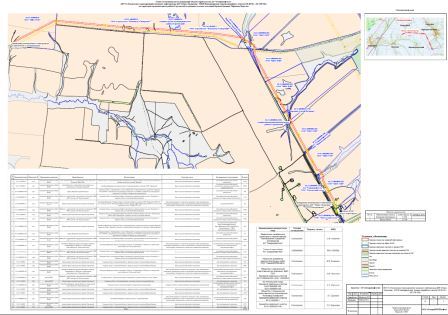 СОГЛАШЕНИЕо делегировании осуществления полномочийсельского поселения на уровень муниципального района№ 210/19с. Сергиевск                                                                                                                                                                                             23 декабря 2019г.    Администрация сельского поселения Антоновка муниципального района Сергиевский Самарской области, именуемая в дальнейшем Поселение, в лице Главы поселения Долгаева Константина Евгеньевича, действующего на основании Устава сельского поселения Антоновка муниципального района Сергиевский Самарской области, с одной стороны, и Администрация муниципального района Сергиевский Самарской области, именуемая в дальнейшем Район, в лице Главы муниципального района Сергиевский Веселова Алексея Александровича, действующего на основании Устава муниципального района Сергиевский Самарской области, с другой стороны, совместно именуемые «Стороны», руководствуясь частью 4 статьи 15 Федерального закона от 06.10.2003г. №131-ФЗ «Об общих принципах организации местного самоуправления в Российской Федерации», Уставом муниципального района Сергиевский Самарской области, Уставом сельского поселения Антоновка муниципального района Сергиевский Самарской области, заключили настоящее соглашение (далее – Соглашение) о нижеследующем. Предмет СоглашенияПредметом настоящего Соглашения является делегирование Району и осуществление им части полномочий Поселения по решению вопросов местного значения, установленных федеральным законодательством.В предмет настоящего Соглашения входит делегирование следующих полномочий:1.2.1. Составление проекта бюджета поселения, исполнение бюджета поселения, осуществление контроля за его исполнением, составление отчета об исполнении бюджета поселения.1.2.2. Владение, пользование и распоряжение имуществом, находящимся в муниципальной собственности поселения, в том числе ведение реестра муниципального имущества поселения, реестра муниципальных организаций, совершение в отношении принадлежащего поселению имущества любых действий, не противоречащих закону и иным правовым актам и не нарушающих прав и охраняемых законом интересов других лиц, в том числе отчуждение имущества в собственность другим лицам, передача на правах аренды, безвозмездного пользования, передача имущества в залог и обременение его другими способами, распоряжение им иным способом, передача имущества в доверительное управление (доверительному управляющему), осуществление полномочий собственника жилого помещения муниципального жилищного фонда поселения в рамках реализации муниципальной программы «Капитальный ремонт общего имущества в многоквартирных домах, расположенных на территории муниципального района Сергиевский», организация работы по вопросу выбора и реализации способа управления многоквартирными домами. 1.2.3. Организация в границах поселения электро-, тепло-, газо- и водоснабжения населения, водоотведения, снабжения населения топливом в пределах полномочий, установленных законодательством РФ, в том числе организация строительства, содержания, капитальный и текущий ремонт, реконструкция сетей электро-, тепло-, газо- и водоснабжения населения, водоотведения, снабжения населения топливом.1.2.4. Дорожная деятельность в отношении автомобильных дорог местного значения в границах населенных пунктов поселения и обеспечение безопасности дорожного движения на них (за исключением утверждения проектов организации дорожного движения, схем дислокаций технических средств организации дорожного движения поселения), включая создание и обеспечение функционирования парковок (парковочных мест), осуществление муниципального контроля за сохранностью автомобильных дорог местного значения вне границ населенных пунктов поселения, а также осуществление иных полномочий в области использования автомобильных дорог и осуществление дорожной деятельности в соответствии с законодательством Российской Федерации.1.2.5. Обеспечение проживающих в поселении и нуждающихся в жилых помещениях малоимущих граждан жилыми помещениями, организация строительства и содержания муниципального жилищного фонда, создание условий для жилищного строительства, осуществление муниципального жилищного контроля, а также иных полномочий органов местного самоуправления в соответствии с жилищным законодательством (за исключением постановки на учет граждан, нуждающихся в жилых помещениях, предоставляемых по договорам социального найма).1.2.6. Организация библиотечного обслуживания населения, комплектование и обеспечение сохранности библиотечных фондов библиотек поселения, в том числе организация строительства, капитальный ремонт, реконструкция библиотек поселения, обустройство и приспособление библиотек поселения с целью обеспечения доступа для маломобильных граждан.1.2.7. Создание условий для организации досуга и обеспечения жителей поселения услугами организаций культуры, в том числе организация строительства, содержания, капитальный и текущий ремонт домов культуры поселения, обустройство и приспособление домов культуры поселения с целью обеспечения доступа для маломобильных граждан (за исключением согласования размещения (установки) и/или эксплуатации временных нестационарных аттракционов, передвижных цирков и зоопарков на территории поселения).1.2.8. Подготовка и проверка документации по планировке территории, межеванию территории, в том числе на основании предложений физических и юридических лиц о подготовке проектов планировки и межевания на территории, отнесенной к компетенции органов местного самоуправления в соответствии с Градостроительным кодексом Российской Федерации, самостоятельно либо на основании муниципального заказа в соответствии с законодательством Российской Федерации (за исключением принятия нормативных правовых актов по указанным вопросам).1.2.9. Подготовка проекта генерального плана поселения, проекта правил землепользования и застройки поселения самостоятельно либо на основании муниципального контракта, заключенного по итогам размещения заказа в соответствии с законодательством Российской Федерации (за исключением принятия нормативных правовых актов по указанным вопросам); проверка проекта генерального плана поселения, проекта межевания поселения на соответствие требованиям Градостроительного кодекса Российской Федерации.1.2.10. Подготовка местных нормативов градостроительного проектирования поселения. Принятие решений о развитии застроенных территорий, проведение аукциона на право заключить договор о развитии застроенной территории. Выдача градостроительных планов земельных участков.1.2.11. Резервирование земель и изъятие, в том числе путем выкупа, земельных участков в границах поселения для муниципальных нужд, осуществление муниципального земельного контроля за использованием земель поселения.1.2.12. Присвоение адресов объектам адресации, изменение, аннулирование адресов, присвоение наименований элементам улично-дорожной сети местного значения поселения, наименований элементам планировочной структуры в границах поселения, изменение, аннулирование таких наименований, размещение информации в государственном адресном реестре.1.2.13. Осуществление в случаях, предусмотренных Градостроительным кодексом Российской Федерации, осмотров зданий, сооружений и выдача рекомендаций об устранении выявленных в ходе осмотров нарушений.1.2.14. Организация и осуществление мероприятий по работе с детьми и молодежью в поселении.1.2.15. Оказание поддержки гражданам и их объединениям, участвующим в охране общественного порядка, создание условий для деятельности народных дружин.1.2.16. Создание условий для развития малого и среднего предпринимательства.1.2.17. Осуществление в пределах, установленных водным законодательством Российской Федерации, полномочий собственника водных объектов.1.2.18. Организация благоустройства территории в части проведения отдельных видов работ по благоустройству дворовых и общественных территорий; организация мероприятий по сносу зеленых насаждений, в том числе выдача порубочного билета (разрешения на снос зеленых насаждений); организация мероприятий по проведению земляных работ, в том числе выдача разрешения на осуществление земляных работ. 1.2.19. Подготовка в орган регулирования тарифов предложений по установлению предельных (максимальных) индексов изменения размера вносимой гражданами платы за коммунальные услуги, предложений по установлению размера регионального стандарта стоимости жилищно-коммунальных услуг.1.2.20. Проведение внутреннего муниципального финансового контроля и контроля в сфере закупок, проведение анализа осуществления главными администраторами бюджетных средств внутреннего финансового контроля и внутреннего финансового аудита.1.2.21. Осуществление полномочий по принятию муниципальных правовых актов по отдельным вопросам в рамках переданных полномочий.1.2.22. Осуществление полномочий по определению поставщиков (подрядчиков, исполнителей) для муниципальных нужд.1.2.23. Сохранение объектов культурного наследия (памятников истории и культуры), находящихся в собственности поселения, в части организации ремонта, реконструкции и благоустройства указанных объектов.Финансовое обеспечение переданных полномочийПереданные настоящим Соглашением полномочия осуществляются за счет межбюджетных трансфертов, предоставляемых из бюджета Поселения в бюджет Района.Ежегодный объем межбюджетных трансфертов, предоставляемых в бюджет Района, предусматривается в решении Собрания представителей Поселения о бюджете на соответствующий финансовый год (на соответствующий финансовый год и плановый период). Стороны определили объем межбюджетных трансфертов, необходимых для осуществления переданных полномочий, согласно приложениям, являющимся неотъемлемой  частью настоящего Соглашения.Формирование, перечисление и учет межбюджетных трансфертов, предоставляемых из бюджета Поселения в бюджет Района на реализацию полномочий, указанных в разделе 1 настоящего Соглашения,  осуществляется в соответствии с бюджетным законодательством РФ.Передача полномочий, указанных в разделе 1 настоящего Соглашения, не препятствует финансированию за счет средств бюджета Поселения отдельных мероприятий в рамках реализации данных полномочий самостоятельно.Права и обязанности СторонПоселение:Перечисляет Району финансовые средства в виде межбюджетных трансфертов, предназначенных для исполнения переданных по настоящему Соглашению полномочий, в размере и порядке, установленных разделом 2 настоящего Соглашения.Осуществляет контроль за исполнением Районом переданных ему полномочий, а также за целевым использованием финансовых средств, предоставляемых на эти цели.Район:Осуществляет переданные ему Поселением полномочия в соответствии с разделом 1 настоящего Соглашения и действующим законодательством в пределах выделенных на эти цели финансовых средств.Рассматривает представленные Поселением предложения по реализации переданных полномочий, не позднее  чем в месячный срок принимает меры и сообщает об этом  Поселению.  Ежегодно, не позднее 30 числа, следующего за отчетным периодом, представляет Поселению отчет об использовании финансовых средств для исполнения переданных по настоящему Соглашению полномочий.В случае невозможности надлежащего исполнения переданных полномочий  Район сообщает за месяц об этом в письменной форме Поселению. Поселение рассматривает такое сообщение в течении 1 месяца с момента его поступления.Район самостоятельно определяет формы и методы при осуществлении переданных полномочий и имеет право дополнительно использовать собственные материальные  ресурсы и финансовые средства для осуществления переданных полномочий в случаях и порядке, предусмотренных Уставом муниципального района Сергиевский.Ответственность СторонУстановление фактов ненадлежащего осуществления обязанностей каждой из Сторон Соглашения может служить основанием для одностороннего расторжения данного Соглашения. Расторжение Соглашения  влечет за собой возврат перечисленных межбюджетных трансфертов за вычетом фактических расходов, подтвержденных документально в месячный срок с момента подписания Соглашения  о расторжении и получения письменного уведомления о расторжении Соглашения.Район несет ответственность за осуществление переданных ему полномочий в той мере, в какой эти полномочия обеспечены финансовыми средствами.В случае выявления фактов, указанных в пункте 4.1. настоящего Соглашения, каждая из Сторон вправе требовать расторжения Соглашения, уплаты неустойки в размере 0,5% от суммы стоимостного выражения невыполненных обязательств, а также возмещения понесенных убытков в части, не покрытой неустойкой. Возврат финансовых средств, перечисленных на счет бюджета Района для осуществления переданных полномочий, осуществляется в соответствии с действующим законодательством на счет бюджета Поселения.Срок действия, основания и порядок прекращения действия СоглашенияНастоящее Соглашение вступает в силу с 1 января 2020 года.Срок действия настоящего Соглашения устанавливается до 31 декабря 2020 года.Действие настоящего Соглашения может быть прекращено досрочно:по соглашению Сторон;в одностороннем порядке в случае:- изменения действующего законодательства РФ (или законодательства Самарской области);- неисполнения и ненадлежащего исполнения одной из сторон своих обязательств в соответствии с настоящим Соглашением;- если осуществление полномочий становится невозможным, либо при сложившихся условиях эти полномочия могут быть осуществлены Администрацией поселения самостоятельно.5.4.  Уведомление о расторжении настоящего Соглашения в одностороннем порядке направляется  второй стороне не менее чем за 1 месяц, при этом второй Стороне возмещаются все убытки, связанные с досрочным расторжением Соглашения.6. Заключительные положения6.1. Настоящее Соглашение составлено в двух экземплярах, имеющих одинаковую юридическую силу, по одному для каждой из Сторон.6.2. Внесение изменений и дополнений в настоящее Соглашение осуществляется путем подписания Сторонами дополнительных соглашений.6.3. По вопросам, не урегулированным настоящим Соглашением, Стороны руководствуются действующим законодательством.6.4. Споры, связанные с исполнением настоящего Соглашения, разрешаются путем проведения переговоров или в судебном порядке.    Реквизиты и подписи сторонСОГЛАШЕНИЕо делегировании осуществления полномочийсельского поселения на уровень муниципального района№ 210/19с. Сергиевск                                                                                                                                                                                             23 декабря 2019г.    Администрация сельского поселения Верхняя Орлянка муниципального района Сергиевский Самарской области, именуемая в дальнейшем Поселение, в лице Главы поселения Верхняя Орлянка, действующего на основании Устава сельского поселения Верхняя Орлянка муниципального района Сергиевский Самарской области, с одной стороны, и Администрация муниципального района Сергиевский Самарской области, именуемая в дальнейшем Район, в лице Главы муниципального района Сергиевский Веселова Алексея Александровича, действующего на основании Устава муниципального района Сергиевский Самарской области, с другой стороны, совместно именуемые «Стороны», руководствуясь частью 4 статьи 15 Федерального закона от 06.10.2003г. №131-ФЗ «Об общих принципах организации местного самоуправления в Российской Федерации», Уставом муниципального района Сергиевский Самарской области, Уставом сельского поселения Верхняя Орлянка муниципального района Сергиевский Самарской области, заключили настоящее соглашение (далее – Соглашение) о нижеследующем. 1.	Предмет Соглашения1.1.Предметом настоящего Соглашения является делегирование Району и осуществление им части полномочий Поселения по решению вопросов местного значения, установленных федеральным законодательством.1.2.В предмет настоящего Соглашения входит делегирование следующих полномочий:1.2.1. Составление проекта бюджета поселения, исполнение бюджета поселения, осуществление контроля за его исполнением, составление отчета об исполнении бюджета поселения.1.2.2. Владение, пользование и распоряжение имуществом, находящимся в муниципальной собственности поселения, в том числе ведение реестра муниципального имущества поселения, реестра муниципальных организаций, совершение в отношении принадлежащего поселению имущества любых действий, не противоречащих закону и иным правовым актам и не нарушающих прав и охраняемых законом интересов других лиц, в том числе отчуждение имущества в собственность другим лицам, передача на правах аренды, безвозмездного пользования, передача имущества в залог и обременение его другими способами, распоряжение им иным способом, передача имущества в доверительное управление (доверительному управляющему), осуществление полномочий собственника жилого помещения муниципального жилищного фонда поселения в рамках реализации муниципальной программы «Капитальный ремонт общего имущества в многоквартирных домах, расположенных на территории муниципального района Сергиевский», организация работы по вопросу выбора и реализации способа управления многоквартирными домами. 1.2.3. Организация в границах поселения электро-, тепло-, газо- и водоснабжения населения, водоотведения, снабжения населения топливом в пределах полномочий, установленных законодательством РФ, в том числе организация строительства, содержания, капитальный и текущий ремонт, реконструкция сетей электро-, тепло-, газо- и водоснабжения населения, водоотведения, снабжения населения топливом.1.2.4. Дорожная деятельность в отношении автомобильных дорог местного значения в границах населенных пунктов поселения и обеспечение безопасности дорожного движения на них (за исключением утверждения проектов организации дорожного движения, схем дислокаций технических средств организации дорожного движения поселения), включая создание и обеспечение функционирования парковок (парковочных мест), осуществление муниципального контроля за сохранностью автомобильных дорог местного значения вне границ населенных пунктов поселения, а также осуществление иных полномочий в области использования автомобильных дорог и осуществление дорожной деятельности в соответствии с законодательством Российской Федерации.1.2.5. Обеспечение проживающих в поселении и нуждающихся в жилых помещениях малоимущих граждан жилыми помещениями, организация строительства и содержания муниципального жилищного фонда, создание условий для жилищного строительства, осуществление муниципального жилищного контроля, а также иных полномочий органов местного самоуправления в соответствии с жилищным законодательством (за исключением постановки на учет граждан, нуждающихся в жилых помещениях, предоставляемых по договорам социального найма).1.2.6. Организация библиотечного обслуживания населения, комплектование и обеспечение сохранности библиотечных фондов библиотек поселения, в том числе организация строительства, капитальный ремонт, реконструкция библиотек поселения, обустройство и приспособление библиотек поселения с целью обеспечения доступа для маломобильных граждан.1.2.7. Создание условий для организации досуга и обеспечения жителей поселения услугами организаций культуры, в том числе организация строительства, содержания, капитальный и текущий ремонт домов культуры поселения, обустройство и приспособление домов культуры поселения с целью обеспечения доступа для маломобильных граждан (за исключением согласования размещения (установки) и/или эксплуатации временных нестационарных аттракционов, передвижных цирков и зоопарков на территории поселения).1.2.8. Подготовка и проверка документации по планировке территории, межеванию территории, в том числе на основании предложений физических и юридических лиц о подготовке проектов планировки и межевания на территории, отнесенной к компетенции органов местного самоуправления в соответствии с Градостроительным кодексом Российской Федерации, самостоятельно либо на основании муниципального заказа в соответствии с законодательством Российской Федерации (за исключением принятия нормативных правовых актов по указанным вопросам).1.2.9. Подготовка проекта генерального плана поселения, проекта правил землепользования и застройки поселения самостоятельно либо на основании муниципального контракта, заключенного по итогам размещения заказа в соответствии с законодательством Российской Федерации (за исключением принятия нормативных правовых актов по указанным вопросам); проверка проекта генерального плана поселения, проекта межевания поселения на соответствие требованиям Градостроительного кодекса Российской Федерации.1.2.10. Подготовка местных нормативов градостроительного проектирования поселения. Принятие решений о развитии застроенных территорий, проведение аукциона на право заключить договор о развитии застроенной территории. Выдача градостроительных планов земельных участков.1.2.11. Резервирование земель и изъятие, в том числе путем выкупа, земельных участков в границах поселения для муниципальных нужд, осуществление муниципального земельного контроля за использованием земель поселения.1.2.12. Присвоение адресов объектам адресации, изменение, аннулирование адресов, присвоение наименований элементам улично-дорожной сети местного значения поселения, наименований элементам планировочной структуры в границах поселения, изменение, аннулирование таких наименований, размещение информации в государственном адресном реестре.1.2.13. Осуществление в случаях, предусмотренных Градостроительным кодексом Российской Федерации, осмотров зданий, сооружений и выдача рекомендаций об устранении выявленных в ходе осмотров нарушений.1.2.14. Организация и осуществление мероприятий по работе с детьми и молодежью в поселении.1.2.15. Оказание поддержки гражданам и их объединениям, участвующим в охране общественного порядка, создание условий для деятельности народных дружин.1.2.16. Создание условий для развития малого и среднего предпринимательства.1.2.17. Осуществление в пределах, установленных водным законодательством Российской Федерации, полномочий собственника водных объектов.1.2.18. Организация благоустройства территории в части проведения отдельных видов работ по благоустройству дворовых и общественных территорий; организация мероприятий по сносу зеленых насаждений, в том числе выдача порубочного билета (разрешения на снос зеленых насаждений); организация мероприятий по проведению земляных работ, в том числе выдача разрешения на осуществление земляных работ. 1.2.19. Подготовка в орган регулирования тарифов предложений по установлению предельных (максимальных) индексов изменения размера вносимой гражданами платы за коммунальные услуги, предложений по установлению размера регионального стандарта стоимости жилищно-коммунальных услуг.1.2.20. Проведение внутреннего муниципального финансового контроля и контроля в сфере закупок, проведение анализа осуществления главными администраторами бюджетных средств внутреннего финансового контроля и внутреннего финансового аудита.1.2.21. Осуществление полномочий по принятию муниципальных правовых актов по отдельным вопросам в рамках переданных полномочий.1.2.22. Осуществление полномочий по определению поставщиков (подрядчиков, исполнителей) для муниципальных нужд.1.2.23. Сохранение объектов культурного наследия (памятников истории и культуры), находящихся в собственности поселения, в части организации ремонта, реконструкции и благоустройства указанных объектов.2.	Финансовое обеспечение переданных полномочий2.1.Переданные настоящим Соглашением полномочия осуществляются за счет межбюджетных трансфертов, предоставляемых из бюджета Поселения в бюджет Района.2.2.Ежегодный объем межбюджетных трансфертов, предоставляемых в бюджет Района, предусматривается в решении Собрания представителей Поселения о бюджете на соответствующий финансовый год (на соответствующий финансовый год и плановый период).2.3. Стороны определили объем межбюджетных трансфертов, необходимых для осуществления переданных полномочий, согласно приложениям, являющимся неотъемлемой  частью настоящего Соглашения.2.4.Формирование, перечисление и учет межбюджетных трансфертов, предоставляемых из бюджета Поселения в бюджет Района на реализацию полномочий, указанных в разделе 1 настоящего Соглашения,  осуществляется в соответствии с бюджетным законодательством РФ.2.5.Передача полномочий, указанных в разделе 1 настоящего Соглашения, не препятствует финансированию за счет средств бюджета Поселения отдельных мероприятий в рамках реализации данных полномочий самостоятельно.3.	Права и обязанности Сторон3.1.Поселение:3.1.1.Перечисляет Району финансовые средства в виде межбюджетных трансфертов, предназначенных для исполнения переданных по настоящему Соглашению полномочий, в размере и порядке, установленных разделом 2 настоящего Соглашения.3.1.2.Осуществляет контроль за исполнением Районом переданных ему полномочий, а также за целевым использованием финансовых средств, предоставляемых на эти цели.3.2. Район:3.2.1.Осуществляет переданные ему Поселением полномочия в соответствии с разделом 1 настоящего Соглашения и действующим законодательством в пределах выделенных на эти цели финансовых средств.3.2.2.Рассматривает представленные Поселением предложения по реализации переданных полномочий, не позднее  чем в месячный срок принимает меры и сообщает об этом  Поселению.3.2.3.Ежегодно, не позднее 30 числа, следующего за отчетным периодом, представляет Поселению отчет об использовании финансовых средств для исполнения переданных по настоящему Соглашению полномочий.3.3.В случае невозможности надлежащего исполнения переданных полномочий  Район сообщает за месяц об этом в письменной форме Поселению. Поселение рассматривает такое сообщение в течении 1 месяца с момента его поступления.3.4.Район самостоятельно определяет формы и методы при осуществлении переданных полномочий и имеет право дополнительно использовать собственные материальные  ресурсы и финансовые средства для осуществления переданных полномочий в случаях и порядке, предусмотренных Уставом муниципального района Сергиевский.4.	Ответственность Сторон4.1.Установление фактов ненадлежащего осуществления обязанностей каждой из Сторон Соглашения может служить основанием для одностороннего расторжения данного Соглашения. Расторжение Соглашения  влечет за собой возврат перечисленных межбюджетных трансфертов за вычетом фактических расходов, подтвержденных документально в месячный срок с момента подписания Соглашения  о расторжении и получения письменного уведомления о расторжении Соглашения.4.2.Район несет ответственность за осуществление переданных ему полномочий в той мере, в какой эти полномочия обеспечены финансовыми средствами.4.3.В случае выявления фактов, указанных в пункте 4.1. настоящего Соглашения, каждая из Сторон вправе требовать расторжения Соглашения, уплаты неустойки в размере 0,5% от суммы стоимостного выражения невыполненных обязательств, а также возмещения понесенных убытков в части, не покрытой неустойкой. 4.4.Возврат финансовых средств, перечисленных на счет бюджета Района для осуществления переданных полномочий, осуществляется в соответствии с действующим законодательством на счет бюджета Поселения.5.Срок действия, основания и порядок прекращения действия Соглашения5.1.Настоящее Соглашение вступает в силу с 1 января 2020 года.5.2.Срок действия настоящего Соглашения устанавливается до 31 декабря 2020 года.5.3.Действие настоящего Соглашения может быть прекращено досрочно:5.3.1.по соглашению Сторон;5.3.2.в одностороннем порядке в случае:- изменения действующего законодательства РФ (или законодательства Самарской области);- неисполнения и ненадлежащего исполнения одной из сторон своих обязательств в соответствии с настоящим Соглашением;- если осуществление полномочий становится невозможным, либо при сложившихся условиях эти полномочия могут быть осуществлены Администрацией поселения самостоятельно.5.4.  Уведомление о расторжении настоящего Соглашения в одностороннем порядке направляется  второй стороне не менее чем за 1 месяц, при этом второй Стороне возмещаются все убытки, связанные с досрочным расторжением Соглашения.6. Заключительные положения6.1. Настоящее Соглашение составлено в двух экземплярах, имеющих одинаковую юридическую силу, по одному для каждой из Сторон.6.2. Внесение изменений и дополнений в настоящее Соглашение осуществляется путем подписания Сторонами дополнительных соглашений.6.3. По вопросам, не урегулированным настоящим Соглашением, Стороны руководствуются действующим законодательством.6.4. Споры, связанные с исполнением настоящего Соглашения, разрешаются путем проведения переговоров или в судебном порядке.    7.Реквизиты и подписи сторонСОГЛАШЕНИЕо делегировании осуществления полномочийсельского поселения на уровень муниципального района№ 210/19с. Сергиевск                                                                                                                                                                                             23 декабря 2019гАдминистрация сельского поселения Воротнее муниципального района Сергиевский Самарской области, именуемая в дальнейшем Поселение, в лице Главы поселения Воротнее Сидельникова Анатолия Ивановича, действующего на основании Устава сельского поселения Воротнее муниципального района Сергиевский Самарской области, с одной стороны, и Администрация муниципального района Сергиевский Самарской области, именуемая в дальнейшем Район, в лице Главы муниципального района Сергиевский Веселова Алексея Александровича, действующего на основании Устава муниципального района Сергиевский Самарской области, с другой стороны, совместно именуемые «Стороны», руководствуясь частью 4 статьи 15 Федерального закона от 06.10.2003г. №131-ФЗ «Об общих принципах организации местного самоуправления в Российской Федерации», Уставом муниципального района Сергиевский Самарской области, Уставом сельского поселения Воротнее муниципального района Сергиевский Самарской области, заключили настоящее соглашение (далее – Соглашение) о нижеследующем. 1.	Предмет Соглашения1.1.Предметом настоящего Соглашения является делегирование Району и осуществление им части полномочий Поселения по решению вопросов местного значения, установленных федеральным законодательством.1.2.В предмет настоящего Соглашения входит делегирование следующих полномочий:1.2.1. Составление проекта бюджета поселения, исполнение бюджета поселения, осуществление контроля за его исполнением, составление отчета об исполнении бюджета поселения.1.2.2. Владение, пользование и распоряжение имуществом, находящимся в муниципальной собственности поселения, в том числе ведение реестра муниципального имущества поселения, реестра муниципальных организаций, совершение в отношении принадлежащего поселению имущества любых действий, не противоречащих закону и иным правовым актам и не нарушающих прав и охраняемых законом интересов других лиц, в том числе отчуждение имущества в собственность другим лицам, передача на правах аренды, безвозмездного пользования, передача имущества в залог и обременение его другими способами, распоряжение им иным способом, передача имущества в доверительное управление (доверительному управляющему), осуществление полномочий собственника жилого помещения муниципального жилищного фонда поселения в рамках реализации муниципальной программы «Капитальный ремонт общего имущества в многоквартирных домах, расположенных на территории муниципального района Сергиевский», организация работы по вопросу выбора и реализации способа управления многоквартирными домами. 1.2.3. Организация в границах поселения электро-, тепло-, газо- и водоснабжения населения, водоотведения, снабжения населения топливом в пределах полномочий, установленных законодательством РФ, в том числе организация строительства, содержания, капитальный и текущий ремонт, реконструкция сетей электро-, тепло-, газо- и водоснабжения населения, водоотведения, снабжения населения топливом.1.2.4. Дорожная деятельность в отношении автомобильных дорог местного значения в границах населенных пунктов поселения и обеспечение безопасности дорожного движения на них (за исключением утверждения проектов организации дорожного движения, схем дислокаций технических средств организации дорожного движения поселения), включая создание и обеспечение функционирования парковок (парковочных мест), осуществление муниципального контроля за сохранностью автомобильных дорог местного значения вне границ населенных пунктов поселения, а также осуществление иных полномочий в области использования автомобильных дорог и осуществление дорожной деятельности в соответствии с законодательством Российской Федерации.1.2.5. Обеспечение проживающих в поселении и нуждающихся в жилых помещениях малоимущих граждан жилыми помещениями, организация строительства и содержания муниципального жилищного фонда, создание условий для жилищного строительства, осуществление муниципального жилищного контроля, а также иных полномочий органов местного самоуправления в соответствии с жилищным законодательством (за исключением постановки на учет граждан, нуждающихся в жилых помещениях, предоставляемых по договорам социального найма).1.2.6. Организация библиотечного обслуживания населения, комплектование и обеспечение сохранности библиотечных фондов библиотек поселения, в том числе организация строительства, капитальный ремонт, реконструкция библиотек поселения, обустройство и приспособление библиотек поселения с целью обеспечения доступа для маломобильных граждан.1.2.7. Создание условий для организации досуга и обеспечения жителей поселения услугами организаций культуры, в том числе организация строительства, содержания, капитальный и текущий ремонт домов культуры поселения, обустройство и приспособление домов культуры поселения с целью обеспечения доступа для маломобильных граждан (за исключением согласования размещения (установки) и/или эксплуатации временных нестационарных аттракционов, передвижных цирков и зоопарков на территории поселения).1.2.8. Подготовка и проверка документации по планировке территории, межеванию территории, в том числе на основании предложений физических и юридических лиц о подготовке проектов планировки и межевания на территории, отнесенной к компетенции органов местного самоуправления в соответствии с Градостроительным кодексом Российской Федерации, самостоятельно либо на основании муниципального заказа в соответствии с законодательством Российской Федерации (за исключением принятия нормативных правовых актов по указанным вопросам).1.2.9. Подготовка проекта генерального плана поселения, проекта правил землепользования и застройки поселения самостоятельно либо на основании муниципального контракта, заключенного по итогам размещения заказа в соответствии с законодательством Российской Федерации (за исключением принятия нормативных правовых актов по указанным вопросам); проверка проекта генерального плана поселения, проекта межевания поселения на соответствие требованиям Градостроительного кодекса Российской Федерации.1.2.10. Подготовка местных нормативов градостроительного проектирования поселения. Принятие решений о развитии застроенных территорий, проведение аукциона на право заключить договор о развитии застроенной территории. Выдача градостроительных планов земельных участков.1.2.11. Резервирование земель и изъятие, в том числе путем выкупа, земельных участков в границах поселения для муниципальных нужд, осуществление муниципального земельного контроля за использованием земель поселения.1.2.12. Присвоение адресов объектам адресации, изменение, аннулирование адресов, присвоение наименований элементам улично-дорожной сети местного значения поселения, наименований элементам планировочной структуры в границах поселения, изменение, аннулирование таких наименований, размещение информации в государственном адресном реестре.1.2.13. Осуществление в случаях, предусмотренных Градостроительным кодексом Российской Федерации, осмотров зданий, сооружений и выдача рекомендаций об устранении выявленных в ходе осмотров нарушений.1.2.14. Организация и осуществление мероприятий по работе с детьми и молодежью в поселении.1.2.15. Оказание поддержки гражданам и их объединениям, участвующим в охране общественного порядка, создание условий для деятельности народных дружин.1.2.16. Создание условий для развития малого и среднего предпринимательства.1.2.17. Осуществление в пределах, установленных водным законодательством Российской Федерации, полномочий собственника водных объектов.1.2.18. Организация благоустройства территории в части проведения отдельных видов работ по благоустройству дворовых и общественных территорий; организация мероприятий по сносу зеленых насаждений, в том числе выдача порубочного билета (разрешения на снос зеленых насаждений); организация мероприятий по проведению земляных работ, в том числе выдача разрешения на осуществление земляных работ. 1.2.19. Подготовка в орган регулирования тарифов предложений по установлению предельных (максимальных) индексов изменения размера вносимой гражданами платы за коммунальные услуги, предложений по установлению размера регионального стандарта стоимости жилищно-коммунальных услуг.1.2.20. Проведение внутреннего муниципального финансового контроля и контроля в сфере закупок, проведение анализа осуществления главными администраторами бюджетных средств внутреннего финансового контроля и внутреннего финансового аудита.1.2.21. Осуществление полномочий по принятию муниципальных правовых актов по отдельным вопросам в рамках переданных полномочий.1.2.22. Осуществление полномочий по определению поставщиков (подрядчиков, исполнителей) для муниципальных нужд.1.2.23. Сохранение объектов культурного наследия (памятников истории и культуры), находящихся в собственности поселения, в части организации ремонта, реконструкции и благоустройства указанных объектов.2.	Финансовое обеспечение переданных полномочий2.1.Переданные настоящим Соглашением полномочия осуществляются за счет межбюджетных трансфертов, предоставляемых из бюджета Поселения в бюджет Района.2.2.Ежегодный объем межбюджетных трансфертов, предоставляемых в бюджет Района, предусматривается в решении Собрания представителей Поселения о бюджете на соответствующий финансовый год (на соответствующий финансовый год и плановый период).2.3. Стороны определили объем межбюджетных трансфертов, необходимых для осуществления переданных полномочий, согласно приложениям, являющимся неотъемлемой  частью настоящего Соглашения.2.4.Формирование, перечисление и учет межбюджетных трансфертов, предоставляемых из бюджета Поселения в бюджет Района на реализацию полномочий, указанных в разделе 1 настоящего Соглашения,  осуществляется в соответствии с бюджетным законодательством РФ.2.5.Передача полномочий, указанных в разделе 1 настоящего Соглашения, не препятствует финансированию за счет средств бюджета Поселения отдельных мероприятий в рамках реализации данных полномочий самостоятельно.3.	Права и обязанности Сторон3.1.Поселение:3.1.1.Перечисляет Району финансовые средства в виде межбюджетных трансфертов, предназначенных для исполнения переданных по настоящему Соглашению полномочий, в размере и порядке, установленных разделом 2 настоящего Соглашения.3.1.2.Осуществляет контроль за исполнением Районом переданных ему полномочий, а также за целевым использованием финансовых средств, предоставляемых на эти цели.3.2.Район:3.2.1.Осуществляет переданные ему Поселением полномочия в соответствии с разделом 1 настоящего Соглашения и действующим законодательством в пределах выделенных на эти цели финансовых средств.3.2.2.Рассматривает представленные Поселением предложения по реализации переданных полномочий, не позднее  чем в месячный срок принимает меры и сообщает об этом  Поселению.3.2.3.Ежегодно, не позднее 30 числа, следующего за отчетным периодом, представляет Поселению отчет об использовании финансовых средств для исполнения переданных по настоящему Соглашению полномочий.3.3.В случае невозможности надлежащего исполнения переданных полномочий  Район сообщает за месяц об этом в письменной форме Поселению. Поселение рассматривает такое сообщение в течении 1 месяца с момента его поступления.3.4.Район самостоятельно определяет формы и методы при осуществлении переданных полномочий и имеет право дополнительно использовать собственные материальные  ресурсы и финансовые средства для осуществления переданных полномочий в случаях и порядке, предусмотренных Уставом муниципального района Сергиевский.4.	Ответственность Сторон4.1.Установление фактов ненадлежащего осуществления обязанностей каждой из Сторон Соглашения может служить основанием для одностороннего расторжения данного Соглашения. Расторжение Соглашения  влечет за собой возврат перечисленных межбюджетных трансфертов за вычетом фактических расходов, подтвержденных документально в месячный срок с момента подписания Соглашения  о расторжении и получения письменного уведомления о расторжении Соглашения.4.2.Район несет ответственность за осуществление переданных ему полномочий в той мере, в какой эти полномочия обеспечены финансовыми средствами.4.3.В случае выявления фактов, указанных в пункте 4.1. настоящего Соглашения, каждая из Сторон вправе требовать расторжения Соглашения, уплаты неустойки в размере 0,5% от суммы стоимостного выражения невыполненных обязательств, а также возмещения понесенных убытков в части, не покрытой неустойкой. 4.4.Возврат финансовых средств, перечисленных на счет бюджета Района для осуществления переданных полномочий, осуществляется в соответствии с действующим законодательством на счет бюджета Поселения.5.	Срок действия, основания и порядок прекращения действия Соглашения5.1.Настоящее Соглашение вступает в силу с 1 января 2020 года.5.2.Срок действия настоящего Соглашения устанавливается до 31 декабря 2020 года.5.3.Действие настоящего Соглашения может быть прекращено досрочно:5.3.1.по соглашению Сторон;5.3.2.в одностороннем порядке в случае:- изменения действующего законодательства РФ (или законодательства Самарской области);- неисполнения и ненадлежащего исполнения одной из сторон своих обязательств в соответствии с настоящим Соглашением;- если осуществление полномочий становится невозможным, либо при сложившихся условиях эти полномочия могут быть осуществлены Администрацией поселения самостоятельно.5.4.  Уведомление о расторжении настоящего Соглашения в одностороннем порядке направляется  второй стороне не менее чем за 1 месяц, при этом второй Стороне возмещаются все убытки, связанные с досрочным расторжением Соглашения.6. Заключительные положения6.1. Настоящее Соглашение составлено в двух экземплярах, имеющих одинаковую юридическую силу, по одному для каждой из Сторон.6.2. Внесение изменений и дополнений в настоящее Соглашение осуществляется путем подписания Сторонами дополнительных соглашений.6.3. По вопросам, не урегулированным настоящим Соглашением, Стороны руководствуются действующим законодательством.6.4. Споры, связанные с исполнением настоящего Соглашения, разрешаются путем проведения переговоров или в судебном порядке.    7.	Реквизиты и подписи сторонСОГЛАШЕНИЕо делегировании осуществления полномочийсельского поселения на уровень муниципального района№ 210/19с. Сергиевск                                                                                                                                                                                             23 декабря 2019г    Администрация сельского поселения Елшанка муниципального района Сергиевский Самарской области, именуемая в дальнейшем Поселение, в лице Главы поселения Прокаева Сергея Васильевича, действующего на основании Устава сельского поселения Елшанка муниципального района Сергиевский Самарской области, с одной стороны, и Администрация муниципального района Сергиевский Самарской области, именуемая в дальнейшем Район, в лице Главы муниципального района Сергиевский Веселова Алексея Александровича, действующего на основании Устава муниципального района Сергиевский Самарской области, с другой стороны, совместно именуемые «Стороны», руководствуясь частью 4 статьи 15 Федерального закона от 06.10.2003г. №131-ФЗ «Об общих принципах организации местного самоуправления в Российской Федерации», Уставом муниципального района Сергиевский Самарской области, Уставом сельского поселения Елшанка муниципального района Сергиевский Самарской области, заключили настоящее соглашение (далее – Соглашение) о нижеследующем. 1.	Предмет Соглашения1.1.Предметом настоящего Соглашения является делегирование Району и осуществление им части полномочий Поселения по решению вопросов местного значения, установленных федеральным законодательством.1.2.В предмет настоящего Соглашения входит делегирование следующих полномочий:1.2.1. Составление проекта бюджета поселения, исполнение бюджета поселения, осуществление контроля за его исполнением, составление отчета об исполнении бюджета поселения.1.2.2. Владение, пользование и распоряжение имуществом, находящимся в муниципальной собственности поселения, в том числе ведение реестра муниципального имущества поселения, реестра муниципальных организаций, совершение в отношении принадлежащего поселению имущества любых действий, не противоречащих закону и иным правовым актам и не нарушающих прав и охраняемых законом интересов других лиц, в том числе отчуждение имущества в собственность другим лицам, передача на правах аренды, безвозмездного пользования, передача имущества в залог и обременение его другими способами, распоряжение им иным способом, передача имущества в доверительное управление (доверительному управляющему), осуществление полномочий собственника жилого помещения муниципального жилищного фонда поселения в рамках реализации муниципальной программы «Капитальный ремонт общего имущества в многоквартирных домах, расположенных на территории муниципального района Сергиевский», организация работы по вопросу выбора и реализации способа управления многоквартирными домами. 1.2.3. Организация в границах поселения электро-, тепло-, газо- и водоснабжения населения, водоотведения, снабжения населения топливом в пределах полномочий, установленных законодательством РФ, в том числе организация строительства, содержания, капитальный и текущий ремонт, реконструкция сетей электро-, тепло-, газо- и водоснабжения населения, водоотведения, снабжения населения топливом.1.2.4. Дорожная деятельность в отношении автомобильных дорог местного значения в границах населенных пунктов поселения и обеспечение безопасности дорожного движения на них (за исключением утверждения проектов организации дорожного движения, схем дислокаций технических средств организации дорожного движения поселения), включая создание и обеспечение функционирования парковок (парковочных мест), осуществление муниципального контроля за сохранностью автомобильных дорог местного значения вне границ населенных пунктов поселения, а также осуществление иных полномочий в области использования автомобильных дорог и осуществление дорожной деятельности в соответствии с законодательством Российской Федерации.1.2.5. Обеспечение проживающих в поселении и нуждающихся в жилых помещениях малоимущих граждан жилыми помещениями, организация строительства и содержания муниципального жилищного фонда, создание условий для жилищного строительства, осуществление муниципального жилищного контроля, а также иных полномочий органов местного самоуправления в соответствии с жилищным законодательством (за исключением постановки на учет граждан, нуждающихся в жилых помещениях, предоставляемых по договорам социального найма).1.2.6. Организация библиотечного обслуживания населения, комплектование и обеспечение сохранности библиотечных фондов библиотек поселения, в том числе организация строительства, капитальный ремонт, реконструкция библиотек поселения, обустройство и приспособление библиотек поселения с целью обеспечения доступа для маломобильных граждан.1.2.7. Создание условий для организации досуга и обеспечения жителей поселения услугами организаций культуры, в том числе организация строительства, содержания, капитальный и текущий ремонт домов культуры поселения, обустройство и приспособление домов культуры поселения с целью обеспечения доступа для маломобильных граждан (за исключением согласования размещения (установки) и/или эксплуатации временных нестационарных аттракционов, передвижных цирков и зоопарков на территории поселения).1.2.8. Подготовка и проверка документации по планировке территории, межеванию территории, в том числе на основании предложений физических и юридических лиц о подготовке проектов планировки и межевания на территории, отнесенной к компетенции органов местного самоуправления в соответствии с Градостроительным кодексом Российской Федерации, самостоятельно либо на основании муниципального заказа в соответствии с законодательством Российской Федерации (за исключением принятия нормативных правовых актов по указанным вопросам).1.2.9. Подготовка проекта генерального плана поселения, проекта правил землепользования и застройки поселения самостоятельно либо на основании муниципального контракта, заключенного по итогам размещения заказа в соответствии с законодательством Российской Федерации (за исключением принятия нормативных правовых актов по указанным вопросам); проверка проекта генерального плана поселения, проекта межевания поселения на соответствие требованиям Градостроительного кодекса Российской Федерации.1.2.10. Подготовка местных нормативов градостроительного проектирования поселения. Принятие решений о развитии застроенных территорий, проведение аукциона на право заключить договор о развитии застроенной территории. Выдача градостроительных планов земельных участков.1.2.11. Резервирование земель и изъятие, в том числе путем выкупа, земельных участков в границах поселения для муниципальных нужд, осуществление муниципального земельного контроля за использованием земель поселения.1.2.12. Присвоение адресов объектам адресации, изменение, аннулирование адресов, присвоение наименований элементам улично-дорожной сети местного значения поселения, наименований элементам планировочной структуры в границах поселения, изменение, аннулирование таких наименований, размещение информации в государственном адресном реестре.1.2.13. Осуществление в случаях, предусмотренных Градостроительным кодексом Российской Федерации, осмотров зданий, сооружений и выдача рекомендаций об устранении выявленных в ходе осмотров нарушений.1.2.14. Организация и осуществление мероприятий по работе с детьми и молодежью в поселении.1.2.15. Оказание поддержки гражданам и их объединениям, участвующим в охране общественного порядка, создание условий для деятельности народных дружин.1.2.16. Создание условий для развития малого и среднего предпринимательства.1.2.17. Осуществление в пределах, установленных водным законодательством Российской Федерации, полномочий собственника водных объектов.1.2.18. Организация благоустройства территории в части проведения отдельных видов работ по благоустройству дворовых и общественных территорий; организация мероприятий по сносу зеленых насаждений, в том числе выдача порубочного билета (разрешения на снос зеленых насаждений); организация мероприятий по проведению земляных работ, в том числе выдача разрешения на осуществление земляных работ. 1.2.19. Подготовка в орган регулирования тарифов предложений по установлению предельных (максимальных) индексов изменения размера вносимой гражданами платы за коммунальные услуги, предложений по установлению размера регионального стандарта стоимости жилищно-коммунальных услуг.1.2.20. Проведение внутреннего муниципального финансового контроля и контроля в сфере закупок, проведение анализа осуществления главными администраторами бюджетных средств внутреннего финансового контроля и внутреннего финансового аудита.1.2.21. Осуществление полномочий по принятию муниципальных правовых актов по отдельным вопросам в рамках переданных полномочий.1.2.22. Осуществление полномочий по определению поставщиков (подрядчиков, исполнителей) для муниципальных нужд.1.2.23. Сохранение объектов культурного наследия (памятников истории и культуры), находящихся в собственности поселения, в части организации ремонта, реконструкции и благоустройства указанных объектов.2.	Финансовое обеспечение переданных полномочий2.1.Переданные настоящим Соглашением полномочия осуществляются за счет межбюджетных трансфертов, предоставляемых из бюджета Поселения в бюджет Района.2.2.Ежегодный объем межбюджетных трансфертов, предоставляемых в бюджет Района, предусматривается в решении Собрания представителей Поселения о бюджете на соответствующий финансовый год (на соответствующий финансовый год и плановый период).2.3. Стороны определили объем межбюджетных трансфертов, необходимых для осуществления переданных полномочий, согласно приложениям, являющимся неотъемлемой  частью настоящего Соглашения.2.4.Формирование, перечисление и учет межбюджетных трансфертов, предоставляемых из бюджета Поселения в бюджет Района на реализацию полномочий, указанных в разделе 1 настоящего Соглашения,  осуществляется в соответствии с бюджетным законодательством РФ.2.5.Передача полномочий, указанных в разделе 1 настоящего Соглашения, не препятствует финансированию за счет средств бюджета Поселения отдельных мероприятий в рамках реализации данных полномочий самостоятельно.3.	Права и обязанности Сторон3.1.Поселение:3.1.1.Перечисляет Району финансовые средства в виде межбюджетных трансфертов, предназначенных для исполнения переданных по настоящему Соглашению полномочий, в размере и порядке, установленных разделом 2 настоящего Соглашения.3.1.2.Осуществляет контроль за исполнением Районом переданных ему полномочий, а также за целевым использованием финансовых средств, предоставляемых на эти цели.3.2. Район:3.2.1.Осуществляет переданные ему Поселением полномочия в соответствии с разделом 1 настоящего Соглашения и действующим законодательством в пределах выделенных на эти цели финансовых средств.3.2.2.. Рассматривает представленные Поселением предложения по реализации переданных полномочий, не позднее  чем в месячный срок принимает меры и сообщает об этом  Поселению.3.2.3.Ежегодно, не позднее 30 числа, следующего за отчетным периодом, представляет Поселению отчет об использовании финансовых средств для исполнения переданных по настоящему Соглашению полномочий.3.3.В случае невозможности надлежащего исполнения переданных полномочий  Район сообщает за месяц об этом в письменной форме Поселению. Поселение рассматривает такое сообщение в течении 1 месяца с момента его поступления.3.4.Район самостоятельно определяет формы и методы при осуществлении переданных полномочий и имеет право дополнительно использовать собственные материальные  ресурсы и финансовые средства для осуществления переданных полномочий в случаях и порядке, предусмотренных Уставом муниципального района Сергиевский.4.	Ответственность Сторон4.1.Установление фактов ненадлежащего осуществления обязанностей каждой из Сторон Соглашения может служить основанием для одностороннего расторжения данного Соглашения. Расторжение Соглашения  влечет за собой возврат перечисленных межбюджетных трансфертов за вычетом фактических расходов, подтвержденных документально в месячный срок с момента подписания Соглашения  о расторжении и получения письменного уведомления о расторжении Соглашения.4.2.Район несет ответственность за осуществление переданных ему полномочий в той мере, в какой эти полномочия обеспечены финансовыми средствами.4.3.В случае выявления фактов, указанных в пункте 4.1. настоящего Соглашения, каждая из Сторон вправе требовать расторжения Соглашения, уплаты неустойки в размере 0,5% от суммы стоимостного выражения невыполненных обязательств, а также возмещения понесенных убытков в части, не покрытой неустойкой. 4.4.Возврат финансовых средств, перечисленных на счет бюджета Района для осуществления переданных полномочий, осуществляется в соответствии с действующим законодательством на счет бюджета Поселения.5.	Срок действия, основания и порядок прекращения действия Соглашения5.1.Настоящее Соглашение вступает в силу с 1 января 2020 года.5.2.Срок действия настоящего Соглашения устанавливается до 31 декабря 2020 года.5.3.Действие настоящего Соглашения может быть прекращено досрочно:5.3.1.по соглашению Сторон;5.3.2.в одностороннем порядке в случае:- изменения действующего законодательства РФ (или законодательства Самарской области);- неисполнения и ненадлежащего исполнения одной из сторон своих обязательств в соответствии с настоящим Соглашением;- если осуществление полномочий становится невозможным, либо при сложившихся условиях эти полномочия могут быть осуществлены Администрацией поселения самостоятельно.5.4.  Уведомление о расторжении настоящего Соглашения в одностороннем порядке направляется  второй стороне не менее чем за 1 месяц, при этом второй Стороне возмещаются все убытки, связанные с досрочным расторжением Соглашения.6. Заключительные положения6.1. Настоящее Соглашение составлено в двух экземплярах, имеющих одинаковую юридическую силу, по одному для каждой из Сторон.6.2. Внесение изменений и дополнений в настоящее Соглашение осуществляется путем подписания Сторонами дополнительных соглашений.6.3. По вопросам, не урегулированным настоящим Соглашением, Стороны руководствуются действующим законодательством.6.4. Споры, связанные с исполнением настоящего Соглашения, разрешаются путем проведения переговоров или в судебном порядке.    7.	Реквизиты и подписи сторонСОГЛАШЕНИЕо делегировании осуществления полномочийсельского поселения на уровень муниципального района№ 210/19с. Сергиевск                                                                                                                                                                                             23 декабря 2019г    Администрация сельского поселения Захаркино муниципального района Сергиевский Самарской области, именуемая в дальнейшем Поселение, в лице Главы поселения Веденина Алексея Владимировича, действующего на основании Устава сельского поселения Захаркино муниципального района Сергиевский Самарской области, с одной стороны, и Администрация муниципального района Сергиевский Самарской области, именуемая в дальнейшем Район, в лице Главы муниципального района Сергиевский Веселова Алексея Александровича, действующего на основании Устава муниципального района Сергиевский Самарской области, с другой стороны, совместно именуемые «Стороны», руководствуясь частью 4 статьи 15 Федерального закона от 06.10.2003г. №131-ФЗ «Об общих принципах организации местного самоуправления в Российской Федерации», Уставом муниципального района Сергиевский Самарской области, Уставом сельского поселения Захаркино муниципального района Сергиевский Самарской области, заключили настоящее соглашение (далее – Соглашение) о нижеследующем. 1.	Предмет Соглашения1.1.Предметом настоящего Соглашения является делегирование Району и осуществление им части полномочий Поселения по решению вопросов местного значения, установленных федеральным законодательством.1.2.В предмет настоящего Соглашения входит делегирование следующих полномочий:1.2.1. Составление проекта бюджета поселения, исполнение бюджета поселения, осуществление контроля за его исполнением, составление отчета об исполнении бюджета поселения.1.2.2. Владение, пользование и распоряжение имуществом, находящимся в муниципальной собственности поселения, в том числе ведение реестра муниципального имущества поселения, реестра муниципальных организаций, совершение в отношении принадлежащего поселению имущества любых действий, не противоречащих закону и иным правовым актам и не нарушающих прав и охраняемых законом интересов других лиц, в том числе отчуждение имущества в собственность другим лицам, передача на правах аренды, безвозмездного пользования, передача имущества в залог и обременение его другими способами, распоряжение им иным способом, передача имущества в доверительное управление (доверительному управляющему), осуществление полномочий собственника жилого помещения муниципального жилищного фонда поселения в рамках реализации муниципальной программы «Капитальный ремонт общего имущества в многоквартирных домах, расположенных на территории муниципального района Сергиевский», организация работы по вопросу выбора и реализации способа управления многоквартирными домами. 1.2.3. Организация в границах поселения электро-, тепло-, газо- и водоснабжения населения, водоотведения, снабжения населения топливом в пределах полномочий, установленных законодательством РФ, в том числе организация строительства, содержания, капитальный и текущий ремонт, реконструкция сетей электро-, тепло-, газо- и водоснабжения населения, водоотведения, снабжения населения топливом.1.2.4. Дорожная деятельность в отношении автомобильных дорог местного значения в границах населенных пунктов поселения и обеспечение безопасности дорожного движения на них (за исключением утверждения проектов организации дорожного движения, схем дислокаций технических средств организации дорожного движения поселения), включая создание и обеспечение функционирования парковок (парковочных мест), осуществление муниципального контроля за сохранностью автомобильных дорог местного значения вне границ населенных пунктов поселения, а также осуществление иных полномочий в области использования автомобильных дорог и осуществление дорожной деятельности в соответствии с законодательством Российской Федерации.1.2.5. Обеспечение проживающих в поселении и нуждающихся в жилых помещениях малоимущих граждан жилыми помещениями, организация строительства и содержания муниципального жилищного фонда, создание условий для жилищного строительства, осуществление муниципального жилищного контроля, а также иных полномочий органов местного самоуправления в соответствии с жилищным законодательством (за исключением постановки на учет граждан, нуждающихся в жилых помещениях, предоставляемых по договорам социального найма).1.2.6. Организация библиотечного обслуживания населения, комплектование и обеспечение сохранности библиотечных фондов библиотек поселения, в том числе организация строительства, капитальный ремонт, реконструкция библиотек поселения, обустройство и приспособление библиотек поселения с целью обеспечения доступа для маломобильных граждан.1.2.7. Создание условий для организации досуга и обеспечения жителей поселения услугами организаций культуры, в том числе организация строительства, содержания, капитальный и текущий ремонт домов культуры поселения, обустройство и приспособление домов культуры поселения с целью обеспечения доступа для маломобильных граждан (за исключением согласования размещения (установки) и/или эксплуатации временных нестационарных аттракционов, передвижных цирков и зоопарков на территории поселения).1.2.8. Подготовка и проверка документации по планировке территории, межеванию территории, в том числе на основании предложений физических и юридических лиц о подготовке проектов планировки и межевания на территории, отнесенной к компетенции органов местного самоуправления в соответствии с Градостроительным кодексом Российской Федерации, самостоятельно либо на основании муниципального заказа в соответствии с законодательством Российской Федерации (за исключением принятия нормативных правовых актов по указанным вопросам).1.2.9. Подготовка проекта генерального плана поселения, проекта правил землепользования и застройки поселения самостоятельно либо на основании муниципального контракта, заключенного по итогам размещения заказа в соответствии с законодательством Российской Федерации (за исключением принятия нормативных правовых актов по указанным вопросам); проверка проекта генерального плана поселения, проекта межевания поселения на соответствие требованиям Градостроительного кодекса Российской Федерации.1.2.10. Подготовка местных нормативов градостроительного проектирования поселения. Принятие решений о развитии застроенных территорий, проведение аукциона на право заключить договор о развитии застроенной территории. Выдача градостроительных планов земельных участков.1.2.11. Резервирование земель и изъятие, в том числе путем выкупа, земельных участков в границах поселения для муниципальных нужд, осуществление муниципального земельного контроля за использованием земель поселения.1.2.12. Присвоение адресов объектам адресации, изменение, аннулирование адресов, присвоение наименований элементам улично-дорожной сети местного значения поселения, наименований элементам планировочной структуры в границах поселения, изменение, аннулирование таких наименований, размещение информации в государственном адресном реестре.1.2.13. Осуществление в случаях, предусмотренных Градостроительным кодексом Российской Федерации, осмотров зданий, сооружений и выдача рекомендаций об устранении выявленных в ходе осмотров нарушений.1.2.14. Организация и осуществление мероприятий по работе с детьми и молодежью в поселении.1.2.15. Оказание поддержки гражданам и их объединениям, участвующим в охране общественного порядка, создание условий для деятельности народных дружин.1.2.16. Создание условий для развития малого и среднего предпринимательства.1.2.17. Осуществление в пределах, установленных водным законодательством Российской Федерации, полномочий собственника водных объектов.1.2.18. Организация благоустройства территории в части проведения отдельных видов работ по благоустройству дворовых и общественных территорий; организация мероприятий по сносу зеленых насаждений, в том числе выдача порубочного билета (разрешения на снос зеленых насаждений); организация мероприятий по проведению земляных работ, в том числе выдача разрешения на осуществление земляных работ. 1.2.19. Подготовка в орган регулирования тарифов предложений по установлению предельных (максимальных) индексов изменения размера вносимой гражданами платы за коммунальные услуги, предложений по установлению размера регионального стандарта стоимости жилищно-коммунальных услуг.1.2.20. Проведение внутреннего муниципального финансового контроля и контроля в сфере закупок, проведение анализа осуществления главными администраторами бюджетных средств внутреннего финансового контроля и внутреннего финансового аудита.1.2.21. Осуществление полномочий по принятию муниципальных правовых актов по отдельным вопросам в рамках переданных полномочий.1.2.22. Осуществление полномочий по определению поставщиков (подрядчиков, исполнителей) для муниципальных нужд.1.2.23. Сохранение объектов культурного наследия (памятников истории и культуры), находящихся в собственности поселения, в части организации ремонта, реконструкции и благоустройства указанных объектов.2.Финансовое обеспечение переданных полномочий2.1.Переданные настоящим Соглашением полномочия осуществляются за счет межбюджетных трансфертов, предоставляемых из бюджета Поселения в бюджет Района.2.2.Ежегодный объем межбюджетных трансфертов, предоставляемых в бюджет Района, предусматривается в решении Собрания представителей Поселения о бюджете на соответствующий финансовый год (на соответствующий финансовый год и плановый период).2.3. Стороны определили объем межбюджетных трансфертов, необходимых для осуществления переданных полномочий, согласно приложениям, являющимся неотъемлемой  частью настоящего Соглашения.2.4.Формирование, перечисление и учет межбюджетных трансфертов, предоставляемых из бюджета Поселения в бюджет Района на реализацию полномочий, указанных в разделе 1 настоящего Соглашения,  осуществляется в соответствии с бюджетным законодательством РФ.2.5.Передача полномочий, указанных в разделе 1 настоящего Соглашения, не препятствует финансированию за счет средств бюджета Поселения отдельных мероприятий в рамках реализации данных полномочий самостоятельно.3.Права и обязанности Сторон3.1.Поселение:3.1.1.Перечисляет Району финансовые средства в виде межбюджетных трансфертов, предназначенных для исполнения переданных по настоящему Соглашению полномочий, в размере и порядке, установленных разделом 2 настоящего Соглашения.3.1.2.Осуществляет контроль за исполнением Районом переданных ему полномочий, а также за целевым использованием финансовых средств, предоставляемых на эти цели.3.2. Район:3.2.1.Осуществляет переданные ему Поселением полномочия в соответствии с разделом 1 настоящего Соглашения и действующим законодательством в пределах выделенных на эти цели финансовых средств.3.2.2.Рассматривает представленные Поселением предложения по реализации переданных полномочий, не позднее  чем в месячный срок принимает меры и сообщает об этом  Поселению.3.2.3. Ежегодно, не позднее 30 числа, следующего за отчетным периодом, представляет Поселению отчет об использовании финансовых средств для исполнения переданных по настоящему Соглашению полномочий.3.3.В случае невозможности надлежащего исполнения переданных полномочий  Район сообщает за месяц об этом в письменной форме Поселению. Поселение рассматривает такое сообщение в течении 1 месяца с момента его поступления.3.4.Район самостоятельно определяет формы и методы при осуществлении переданных полномочий и имеет право дополнительно использовать собственные материальные  ресурсы и финансовые средства для осуществления переданных полномочий в случаях и порядке, предусмотренных Уставом муниципального района Сергиевский.4.Ответственность Сторон4.1.Установление фактов ненадлежащего осуществления обязанностей каждой из Сторон Соглашения может служить основанием для одностороннего расторжения данного Соглашения. Расторжение Соглашения  влечет за собой возврат перечисленных межбюджетных трансфертов за вычетом фактических расходов, подтвержденных документально в месячный срок с момента подписания Соглашения  о расторжении и получения письменного уведомления о расторжении Соглашения.4.2.Район несет ответственность за осуществление переданных ему полномочий в той мере, в какой эти полномочия обеспечены финансовыми средствами.4.3.В случае выявления фактов, указанных в пункте 4.1. настоящего Соглашения, каждая из Сторон вправе требовать расторжения Соглашения, уплаты неустойки в размере 0,5% от суммы стоимостного выражения невыполненных обязательств, а также возмещения понесенных убытков в части, не покрытой неустойкой. 4.4.Возврат финансовых средств, перечисленных на счет бюджета Района для осуществления переданных полномочий, осуществляется в соответствии с действующим законодательством на счет бюджета Поселения.5.Срок действия, основания и порядок прекращения действия Соглашения5.1.Настоящее Соглашение вступает в силу с 1 января 2020 года.5.2.Срок действия настоящего Соглашения устанавливается до 31 декабря 2020 года.5.3.Действие настоящего Соглашения может быть прекращено досрочно:5.3.1.по соглашению Сторон;5.3.2.в одностороннем порядке в случае:- изменения действующего законодательства РФ (или законодательства Самарской области);- неисполнения и ненадлежащего исполнения одной из сторон своих обязательств в соответствии с настоящим Соглашением;- если осуществление полномочий становится невозможным, либо при сложившихся условиях эти полномочия могут быть осуществлены Администрацией поселения самостоятельно.5.4.  Уведомление о расторжении настоящего Соглашения в одностороннем порядке направляется  второй стороне не менее чем за 1 месяц, при этом второй Стороне возмещаются все убытки, связанные с досрочным расторжением Соглашения.6. Заключительные положения6.1. Настоящее Соглашение составлено в двух экземплярах, имеющих одинаковую юридическую силу, по одному для каждой из Сторон.6.2. Внесение изменений и дополнений в настоящее Соглашение осуществляется путем подписания Сторонами дополнительных соглашений.6.3. По вопросам, не урегулированным настоящим Соглашением, Стороны руководствуются действующим законодательством.6.4. Споры, связанные с исполнением настоящего Соглашения, разрешаются путем проведения переговоров или в судебном порядке.             7.	Реквизиты и подписи сторонСОГЛАШЕНИЕо делегировании осуществления полномочийсельского поселения на уровень муниципального района№ 210/19с. Сергиевск                                                                                                                                                                                             23 декабря 2019г    Администрация сельского поселения Кармало-Аделяково муниципального района Сергиевский Самарской области, именуемая в дальнейшем Поселение, в лице Главы поселения Карягина Олега Михайловича, действующего на основании Устава сельского поселения Кармало-Аделяково муниципального района Сергиевский Самарской области, с одной стороны, и Администрация муниципального района Сергиевский Самарской области, именуемая в дальнейшем Район, в лице Главы муниципального района Сергиевский Веселова Алексея Александровича, действующего на основании Устава муниципального района Сергиевский Самарской области, с другой стороны, совместно именуемые «Стороны», руководствуясь частью 4 статьи 15 Федерального закона от 06.10.2003г. №131-ФЗ «Об общих принципах организации местного самоуправления в Российской Федерации», Уставом муниципального района Сергиевский Самарской области, Уставом сельского поселения Кармало-Аделяково муниципального района Сергиевский Самарской области, заключили настоящее соглашение (далее – Соглашение) о нижеследующем. 1.Предмет Соглашения1.1.Предметом настоящего Соглашения является делегирование Району и осуществление им части полномочий Поселения по решению вопросов местного значения, установленных федеральным законодательством.1.2.В предмет настоящего Соглашения входит делегирование следующих полномочий:1.2.1. Составление проекта бюджета поселения, исполнение бюджета поселения, осуществление контроля за его исполнением, составление отчета об исполнении бюджета поселения.1.2.2. Владение, пользование и распоряжение имуществом, находящимся в муниципальной собственности поселения, в том числе ведение реестра муниципального имущества поселения, реестра муниципальных организаций, совершение в отношении принадлежащего поселению имущества любых действий, не противоречащих закону и иным правовым актам и не нарушающих прав и охраняемых законом интересов других лиц, в том числе отчуждение имущества в собственность другим лицам, передача на правах аренды, безвозмездного пользования, передача имущества в залог и обременение его другими способами, распоряжение им иным способом, передача имущества в доверительное управление (доверительному управляющему), осуществление полномочий собственника жилого помещения муниципального жилищного фонда поселения в рамках реализации муниципальной программы «Капитальный ремонт общего имущества в многоквартирных домах, расположенных на территории муниципального района Сергиевский», организация работы по вопросу выбора и реализации способа управления многоквартирными домами. 1.2.3. Организация в границах поселения электро-, тепло-, газо- и водоснабжения населения, водоотведения, снабжения населения топливом в пределах полномочий, установленных законодательством РФ, в том числе организация строительства, содержания, капитальный и текущий ремонт, реконструкция сетей электро-, тепло-, газо- и водоснабжения населения, водоотведения, снабжения населения топливом.1.2.4. Дорожная деятельность в отношении автомобильных дорог местного значения в границах населенных пунктов поселения и обеспечение безопасности дорожного движения на них (за исключением утверждения проектов организации дорожного движения, схем дислокаций технических средств организации дорожного движения поселения), включая создание и обеспечение функционирования парковок (парковочных мест), осуществление муниципального контроля за сохранностью автомобильных дорог местного значения вне границ населенных пунктов поселения, а также осуществление иных полномочий в области использования автомобильных дорог и осуществление дорожной деятельности в соответствии с законодательством Российской Федерации.1.2.5. Обеспечение проживающих в поселении и нуждающихся в жилых помещениях малоимущих граждан жилыми помещениями, организация строительства и содержания муниципального жилищного фонда, создание условий для жилищного строительства, осуществление муниципального жилищного контроля, а также иных полномочий органов местного самоуправления в соответствии с жилищным законодательством (за исключением постановки на учет граждан, нуждающихся в жилых помещениях, предоставляемых по договорам социального найма).1.2.6. Организация библиотечного обслуживания населения, комплектование и обеспечение сохранности библиотечных фондов библиотек поселения, в том числе организация строительства, капитальный ремонт, реконструкция библиотек поселения, обустройство и приспособление библиотек поселения с целью обеспечения доступа для маломобильных граждан.1.2.7. Создание условий для организации досуга и обеспечения жителей поселения услугами организаций культуры, в том числе организация строительства, содержания, капитальный и текущий ремонт домов культуры поселения, обустройство и приспособление домов культуры поселения с целью обеспечения доступа для маломобильных граждан (за исключением согласования размещения (установки) и/или эксплуатации временных нестационарных аттракционов, передвижных цирков и зоопарков на территории поселения).1.2.8. Подготовка и проверка документации по планировке территории, межеванию территории, в том числе на основании предложений физических и юридических лиц о подготовке проектов планировки и межевания на территории, отнесенной к компетенции органов местного самоуправления в соответствии с Градостроительным кодексом Российской Федерации, самостоятельно либо на основании муниципального заказа в соответствии с законодательством Российской Федерации (за исключением принятия нормативных правовых актов по указанным вопросам).1.2.9. Подготовка проекта генерального плана поселения, проекта правил землепользования и застройки поселения самостоятельно либо на основании муниципального контракта, заключенного по итогам размещения заказа в соответствии с законодательством Российской Федерации (за исключением принятия нормативных правовых актов по указанным вопросам); проверка проекта генерального плана поселения, проекта межевания поселения на соответствие требованиям Градостроительного кодекса Российской Федерации.1.2.10. Подготовка местных нормативов градостроительного проектирования поселения. Принятие решений о развитии застроенных территорий, проведение аукциона на право заключить договор о развитии застроенной территории. Выдача градостроительных планов земельных участков.1.2.11. Резервирование земель и изъятие, в том числе путем выкупа, земельных участков в границах поселения для муниципальных нужд, осуществление муниципального земельного контроля за использованием земель поселения.1.2.12. Присвоение адресов объектам адресации, изменение, аннулирование адресов, присвоение наименований элементам улично-дорожной сети местного значения поселения, наименований элементам планировочной структуры в границах поселения, изменение, аннулирование таких наименований, размещение информации в государственном адресном реестре.1.2.13. Осуществление в случаях, предусмотренных Градостроительным кодексом Российской Федерации, осмотров зданий, сооружений и выдача рекомендаций об устранении выявленных в ходе осмотров нарушений.1.2.14. Организация и осуществление мероприятий по работе с детьми и молодежью в поселении.1.2.15. Оказание поддержки гражданам и их объединениям, участвующим в охране общественного порядка, создание условий для деятельности народных дружин.1.2.16. Создание условий для развития малого и среднего предпринимательства.1.2.17. Осуществление в пределах, установленных водным законодательством Российской Федерации, полномочий собственника водных объектов.1.2.18. Организация благоустройства территории в части проведения отдельных видов работ по благоустройству дворовых и общественных территорий; организация мероприятий по сносу зеленых насаждений, в том числе выдача порубочного билета (разрешения на снос зеленых насаждений); организация мероприятий по проведению земляных работ, в том числе выдача разрешения на осуществление земляных работ. 1.2.19. Подготовка в орган регулирования тарифов предложений по установлению предельных (максимальных) индексов изменения размера вносимой гражданами платы за коммунальные услуги, предложений по установлению размера регионального стандарта стоимости жилищно-коммунальных услуг.1.2.20. Проведение внутреннего муниципального финансового контроля и контроля в сфере закупок, проведение анализа осуществления главными администраторами бюджетных средств внутреннего финансового контроля и внутреннего финансового аудита.1.2.21. Осуществление полномочий по принятию муниципальных правовых актов по отдельным вопросам в рамках переданных полномочий.1.2.22. Осуществление полномочий по определению поставщиков (подрядчиков, исполнителей) для муниципальных нужд.1.2.23. Сохранение объектов культурного наследия (памятников истории и культуры), находящихся в собственности поселения, в части организации ремонта, реконструкции и благоустройства указанных объектов.2.Финансовое обеспечение переданных полномочий2.1.Переданные настоящим Соглашением полномочия осуществляются за счет межбюджетных трансфертов, предоставляемых из бюджета Поселения в бюджет Района.2.2.Ежегодный объем межбюджетных трансфертов, предоставляемых в бюджет Района, предусматривается в решении Собрания представителей Поселения о бюджете на соответствующий финансовый год (на соответствующий финансовый год и плановый период).2.3. Стороны определили объем межбюджетных трансфертов, необходимых для осуществления переданных полномочий, согласно приложениям, являющимся неотъемлемой  частью настоящего Соглашения.2.4.Формирование, перечисление и учет межбюджетных трансфертов, предоставляемых из бюджета Поселения в бюджет Района на реализацию полномочий, указанных в разделе 1 настоящего Соглашения,  осуществляется в соответствии с бюджетным законодательством РФ.2.5.Передача полномочий, указанных в разделе 1 настоящего Соглашения, не препятствует финансированию за счет средств бюджета Поселения отдельных мероприятий в рамках реализации данных полномочий самостоятельно.3.Права и обязанности Сторон3.1.Поселение:3.1.1.Перечисляет Району финансовые средства в виде межбюджетных трансфертов, предназначенных для исполнения переданных по настоящему Соглашению полномочий, в размере и порядке, установленных разделом 2 настоящего Соглашения.3.1.2.Осуществляет контроль за исполнением Районом переданных ему полномочий, а также за целевым использованием финансовых средств, предоставляемых на эти цели.3.2. Район:3.2.1.Осуществляет переданные ему Поселением полномочия в соответствии с разделом 1 настоящего Соглашения и действующим законодательством в пределах выделенных на эти цели финансовых средств.3.2.2.Рассматривает представленные Поселением предложения по реализации переданных полномочий, не позднее  чем в месячный срок принимает меры и сообщает об этом  Поселению.3.2.3.Ежегодно, не позднее 30 числа, следующего за отчетным периодом, представляет Поселению отчет об использовании финансовых средств для исполнения переданных по настоящему Соглашению полномочий.3.3.В случае невозможности надлежащего исполнения переданных полномочий  Район сообщает за месяц об этом в письменной форме Поселению. Поселение рассматривает такое сообщение в течении 1 месяца с момента его поступления.3.4.Район самостоятельно определяет формы и методы при осуществлении переданных полномочий и имеет право дополнительно использовать собственные материальные  ресурсы и финансовые средства для осуществления переданных полномочий в случаях и порядке, предусмотренных Уставом муниципального района Сергиевский.4.Ответственность Сторон4.1.Установление фактов ненадлежащего осуществления обязанностей каждой из Сторон Соглашения может служить основанием для одностороннего расторжения данного Соглашения. Расторжение Соглашения  влечет за собой возврат перечисленных межбюджетных трансфертов за вычетом фактических расходов, подтвержденных документально в месячный срок с момента подписания Соглашения  о расторжении и получения письменного уведомления о расторжении Соглашения.4.2.Район несет ответственность за осуществление переданных ему полномочий в той мере, в какой эти полномочия обеспечены финансовыми средствами.4.3.В случае выявления фактов, указанных в пункте 4.1. настоящего Соглашения, каждая из Сторон вправе требовать расторжения Соглашения, уплаты неустойки в размере 0,5% от суммы стоимостного выражения невыполненных обязательств, а также возмещения понесенных убытков в части, не покрытой неустойкой. 4.4.Возврат финансовых средств, перечисленных на счет бюджета Района для осуществления переданных полномочий, осуществляется в соответствии с действующим законодательством на счет бюджета Поселения.5.Срок действия, основания и порядок прекращения действия Соглашения5.1.Настоящее Соглашение вступает в силу с 1 января 2020 года.5.2.Срок действия настоящего Соглашения устанавливается до 31 декабря 2020 года.5.3.Действие настоящего Соглашения может быть прекращено досрочно:5.3.1.по соглашению Сторон;5.3.2.в одностороннем порядке в случае:- изменения действующего законодательства РФ (или законодательства Самарской области);- неисполнения и ненадлежащего исполнения одной из сторон своих обязательств в соответствии с настоящим Соглашением;- если осуществление полномочий становится невозможным, либо при сложившихся условиях эти полномочия могут быть осуществлены Администрацией поселения самостоятельно.5.4.  Уведомление о расторжении настоящего Соглашения в одностороннем порядке направляется  второй стороне не менее чем за 1 месяц, при этом второй Стороне возмещаются все убытки, связанные с досрочным расторжением Соглашения.6. Заключительные положения6.1. Настоящее Соглашение составлено в двух экземплярах, имеющих одинаковую юридическую силу, по одному для каждой из Сторон.6.2. Внесение изменений и дополнений в настоящее Соглашение осуществляется путем подписания Сторонами дополнительных соглашений.6.3. По вопросам, не урегулированным настоящим Соглашением, Стороны руководствуются действующим законодательством.6.4. Споры, связанные с исполнением настоящего Соглашения, разрешаются путем проведения переговоров или в судебном порядке.               7.Реквизиты и подписи сторонСОГЛАШЕНИЕо делегировании осуществления полномочийсельского поселения на уровень муниципального района№ 210/19с. Сергиевск                                                                                                                                                                                             23 декабря 2019г    Администрация сельского поселения Калиновка муниципального района Сергиевский Самарской области, именуемая в дальнейшем Поселение, в лице Главы поселения Беспалова Сергея Викторовича, действующего на основании Устава сельского поселения Калиновка муниципального района Сергиевский Самарской области, с одной стороны, и Администрация муниципального района Сергиевский Самарской области, именуемая в дальнейшем Район, в лице Главы муниципального района Сергиевский Веселова Алексея Александровича, действующего на основании Устава муниципального района Сергиевский Самарской области, с другой стороны, совместно именуемые «Стороны», руководствуясь частью 4 статьи 15 Федерального закона от 06.10.2003г. №131-ФЗ «Об общих принципах организации местного самоуправления в Российской Федерации», Уставом муниципального района Сергиевский Самарской области, Уставом сельского поселения Калиновка муниципального района Сергиевский Самарской области, заключили настоящее соглашение (далее – Соглашение) о нижеследующем. 1.Предмет Соглашения1.1.Предметом настоящего Соглашения является делегирование Району и осуществление им части полномочий Поселения по решению вопросов местного значения, установленных федеральным законодательством.1.2.В предмет настоящего Соглашения входит делегирование следующих полномочий:1.2.1. Составление проекта бюджета поселения, исполнение бюджета поселения, осуществление контроля за его исполнением, составление отчета об исполнении бюджета поселения.1.2.2. Владение, пользование и распоряжение имуществом, находящимся в муниципальной собственности поселения, в том числе ведение реестра муниципального имущества поселения, реестра муниципальных организаций, совершение в отношении принадлежащего поселению имущества любых действий, не противоречащих закону и иным правовым актам и не нарушающих прав и охраняемых законом интересов других лиц, в том числе отчуждение имущества в собственность другим лицам, передача на правах аренды, безвозмездного пользования, передача имущества в залог и обременение его другими способами, распоряжение им иным способом, передача имущества в доверительное управление (доверительному управляющему), осуществление полномочий собственника жилого помещения муниципального жилищного фонда поселения в рамках реализации муниципальной программы «Капитальный ремонт общего имущества в многоквартирных домах, расположенных на территории муниципального района Сергиевский», организация работы по вопросу выбора и реализации способа управления многоквартирными домами. 1.2.3. Организация в границах поселения электро-, тепло-, газо- и водоснабжения населения, водоотведения, снабжения населения топливом в пределах полномочий, установленных законодательством РФ, в том числе организация строительства, содержания, капитальный и текущий ремонт, реконструкция сетей электро-, тепло-, газо- и водоснабжения населения, водоотведения, снабжения населения топливом.1.2.4. Дорожная деятельность в отношении автомобильных дорог местного значения в границах населенных пунктов поселения и обеспечение безопасности дорожного движения на них (за исключением утверждения проектов организации дорожного движения, схем дислокаций технических средств организации дорожного движения поселения), включая создание и обеспечение функционирования парковок (парковочных мест), осуществление муниципального контроля за сохранностью автомобильных дорог местного значения вне границ населенных пунктов поселения, а также осуществление иных полномочий в области использования автомобильных дорог и осуществление дорожной деятельности в соответствии с законодательством Российской Федерации.1.2.5. Обеспечение проживающих в поселении и нуждающихся в жилых помещениях малоимущих граждан жилыми помещениями, организация строительства и содержания муниципального жилищного фонда, создание условий для жилищного строительства, осуществление муниципального жилищного контроля, а также иных полномочий органов местного самоуправления в соответствии с жилищным законодательством (за исключением постановки на учет граждан, нуждающихся в жилых помещениях, предоставляемых по договорам социального найма).1.2.6. Организация библиотечного обслуживания населения, комплектование и обеспечение сохранности библиотечных фондов библиотек поселения, в том числе организация строительства, капитальный ремонт, реконструкция библиотек поселения, обустройство и приспособление библиотек поселения с целью обеспечения доступа для маломобильных граждан.1.2.7. Создание условий для организации досуга и обеспечения жителей поселения услугами организаций культуры, в том числе организация строительства, содержания, капитальный и текущий ремонт домов культуры поселения, обустройство и приспособление домов культуры поселения с целью обеспечения доступа для маломобильных граждан (за исключением согласования размещения (установки) и/или эксплуатации временных нестационарных аттракционов, передвижных цирков и зоопарков на территории поселения).1.2.8. Подготовка и проверка документации по планировке территории, межеванию территории, в том числе на основании предложений физических и юридических лиц о подготовке проектов планировки и межевания на территории, отнесенной к компетенции органов местного самоуправления в соответствии с Градостроительным кодексом Российской Федерации, самостоятельно либо на основании муниципального заказа в соответствии с законодательством Российской Федерации (за исключением принятия нормативных правовых актов по указанным вопросам).1.2.9. Подготовка проекта генерального плана поселения, проекта правил землепользования и застройки поселения самостоятельно либо на основании муниципального контракта, заключенного по итогам размещения заказа в соответствии с законодательством Российской Федерации (за исключением принятия нормативных правовых актов по указанным вопросам); проверка проекта генерального плана поселения, проекта межевания поселения на соответствие требованиям Градостроительного кодекса Российской Федерации.1.2.10. Подготовка местных нормативов градостроительного проектирования поселения. Принятие решений о развитии застроенных территорий, проведение аукциона на право заключить договор о развитии застроенной территории. Выдача градостроительных планов земельных участков.1.2.11. Резервирование земель и изъятие, в том числе путем выкупа, земельных участков в границах поселения для муниципальных нужд, осуществление муниципального земельного контроля за использованием земель поселения.1.2.12. Присвоение адресов объектам адресации, изменение, аннулирование адресов, присвоение наименований элементам улично-дорожной сети местного значения поселения, наименований элементам планировочной структуры в границах поселения, изменение, аннулирование таких наименований, размещение информации в государственном адресном реестре.1.2.13. Осуществление в случаях, предусмотренных Градостроительным кодексом Российской Федерации, осмотров зданий, сооружений и выдача рекомендаций об устранении выявленных в ходе осмотров нарушений.1.2.14. Организация и осуществление мероприятий по работе с детьми и молодежью в поселении.1.2.15. Оказание поддержки гражданам и их объединениям, участвующим в охране общественного порядка, создание условий для деятельности народных дружин.1.2.16. Создание условий для развития малого и среднего предпринимательства.1.2.17. Осуществление в пределах, установленных водным законодательством Российской Федерации, полномочий собственника водных объектов.1.2.18. Организация благоустройства территории в части проведения отдельных видов работ по благоустройству дворовых и общественных территорий; организация мероприятий по сносу зеленых насаждений, в том числе выдача порубочного билета (разрешения на снос зеленых насаждений); организация мероприятий по проведению земляных работ, в том числе выдача разрешения на осуществление земляных работ. 1.2.19. Подготовка в орган регулирования тарифов предложений по установлению предельных (максимальных) индексов изменения размера вносимой гражданами платы за коммунальные услуги, предложений по установлению размера регионального стандарта стоимости жилищно-коммунальных услуг.1.2.20. Проведение внутреннего муниципального финансового контроля и контроля в сфере закупок, проведение анализа осуществления главными администраторами бюджетных средств внутреннего финансового контроля и внутреннего финансового аудита.1.2.21. Осуществление полномочий по принятию муниципальных правовых актов по отдельным вопросам в рамках переданных полномочий.1.2.22. Осуществление полномочий по определению поставщиков (подрядчиков, исполнителей) для муниципальных нужд.1.2.23. Сохранение объектов культурного наследия (памятников истории и культуры), находящихся в собственности поселения, в части организации ремонта, реконструкции и благоустройства указанных объектов.2.Финансовое обеспечение переданных полномочий2.1.Переданные настоящим Соглашением полномочия осуществляются за счет межбюджетных трансфертов, предоставляемых из бюджета Поселения в бюджет Района.2.2.Ежегодный объем межбюджетных трансфертов, предоставляемых в бюджет Района, предусматривается в решении Собрания представителей Поселения о бюджете на соответствующий финансовый год (на соответствующий финансовый год и плановый период).2.3. Стороны определили объем межбюджетных трансфертов, необходимых для осуществления переданных полномочий, согласно приложениям, являющимся неотъемлемой  частью настоящего Соглашения.2.4.Формирование, перечисление и учет межбюджетных трансфертов, предоставляемых из бюджета Поселения в бюджет Района на реализацию полномочий, указанных в разделе 1 настоящего Соглашения,  осуществляется в соответствии с бюджетным законодательством РФ.2.5.Передача полномочий, указанных в разделе 1 настоящего Соглашения, не препятствует финансированию за счет средств бюджета Поселения отдельных мероприятий в рамках реализации данных полномочий самостоятельно.3.Права и обязанности Сторон3.1.Поселение:3.1.1. Перечисляет Району финансовые средства в виде межбюджетных трансфертов, предназначенных для исполнения переданных по настоящему Соглашению полномочий, в размере и порядке, установленных разделом 2 настоящего Соглашения.3.1.2.Осуществляет контроль за исполнением Районом переданных ему полномочий, а также за целевым использованием финансовых средств, предоставляемых на эти цели.3.2. Район:3.2.1.Осуществляет переданные ему Поселением полномочия в соответствии с разделом 1 настоящего Соглашения и действующим законодательством в пределах выделенных на эти цели финансовых средств.3.2.2.Рассматривает представленные Поселением предложения по реализации переданных полномочий, не позднее  чем в месячный срок принимает меры и сообщает об этом  Поселению.3.2.3.Ежегодно, не позднее 30 числа, следующего за отчетным периодом, представляет Поселению отчет об использовании финансовых средств для исполнения переданных по настоящему Соглашению полномочий.3.3.В случае невозможности надлежащего исполнения переданных полномочий  Район сообщает за месяц об этом в письменной форме Поселению. Поселение рассматривает такое сообщение в течении 1 месяца с момента его поступления.3.4.Район самостоятельно определяет формы и методы при осуществлении переданных полномочий и имеет право дополнительно использовать собственные материальные  ресурсы и финансовые средства для осуществления переданных полномочий в случаях и порядке, предусмотренных Уставом муниципального района Сергиевский.4.Ответственность Сторон4.1.Установление фактов ненадлежащего осуществления обязанностей каждой из Сторон Соглашения может служить основанием для одностороннего расторжения данного Соглашения. Расторжение Соглашения  влечет за собой возврат перечисленных межбюджетных трансфертов за вычетом фактических расходов, подтвержденных документально в месячный срок с момента подписания Соглашения  о расторжении и получения письменного уведомления о расторжении Соглашения.4.2.Район несет ответственность за осуществление переданных ему полномочий в той мере, в какой эти полномочия обеспечены финансовыми средствами.4.3.В случае выявления фактов, указанных в пункте 4.1. настоящего Соглашения, каждая из Сторон вправе требовать расторжения Соглашения, уплаты неустойки в размере 0,5% от суммы стоимостного выражения невыполненных обязательств, а также возмещения понесенных убытков в части, не покрытой неустойкой. 4.4.Возврат финансовых средств, перечисленных на счет бюджета Района для осуществления переданных полномочий, осуществляется в соответствии с действующим законодательством на счет бюджета Поселения.5.Срок действия, основания и порядок прекращения действия Соглашения5.1.Настоящее Соглашение вступает в силу с 1 января 2020 года.5.2.Срок действия настоящего Соглашения устанавливается до 31 декабря 2020 года.5.3.Действие настоящего Соглашения может быть прекращено досрочно:5.3.1.по соглашению Сторон;5.3.2.в одностороннем порядке в случае:- изменения действующего законодательства РФ (или законодательства Самарской области);- неисполнения и ненадлежащего исполнения одной из сторон своих обязательств в соответствии с настоящим Соглашением;- если осуществление полномочий становится невозможным, либо при сложившихся условиях эти полномочия могут быть осуществлены Администрацией поселения самостоятельно.5.4.  Уведомление о расторжении настоящего Соглашения в одностороннем порядке направляется  второй стороне не менее чем за 1 месяц, при этом второй Стороне возмещаются все убытки, связанные с досрочным расторжением Соглашения.6. Заключительные положения6.1. Настоящее Соглашение составлено в двух экземплярах, имеющих одинаковую юридическую силу, по одному для каждой из Сторон.6.2. Внесение изменений и дополнений в настоящее Соглашение осуществляется путем подписания Сторонами дополнительных соглашений.6.3. По вопросам, не урегулированным настоящим Соглашением, Стороны руководствуются действующим законодательством.6.4. Споры, связанные с исполнением настоящего Соглашения, разрешаются путем проведения переговоров или в судебном порядке.                                          7.Реквизиты и подписи сторонСОГЛАШЕНИЕо делегировании осуществления полномочийсельского поселения на уровень муниципального района№ 210/19с. Сергиевск                                                                                                                                                                                             23 декабря 2019гАдминистрация сельского поселения Кандабулак муниципального района Сергиевский Самарской области, именуемая в дальнейшем Поселение, в лице Главы поселения Кандабулак Литвиненко Владимира Алексанровича, действующего на основании Устава сельского поселения Кандабулак муниципального района Сергиевский Самарской области, с одной стороны, и Администрация муниципального района Сергиевский Самарской области, именуемая в дальнейшем Район, в лице Главы муниципального района Сергиевский Веселова Алексея Александровича, действующего на основании Устава муниципального района Сергиевский Самарской области, с другой стороны, совместно именуемые «Стороны», руководствуясь частью 4 статьи 15 Федерального закона от 06.10.2003г. №131-ФЗ «Об общих принципах организации местного самоуправления в Российской Федерации», Уставом муниципального района Сергиевский Самарской области, Уставом сельского поселения Кандабулак муниципального района Сергиевский Самарской области, заключили настоящее соглашение (далее – Соглашение) о нижеследующем. 1.Предмет Соглашения1.1.Предметом настоящего Соглашения является делегирование Району и осуществление им части полномочий Поселения по решению вопросов местного значения, установленных федеральным законодательством.1.2.В предмет настоящего Соглашения входит делегирование следующих полномочий:1.2.1. Составление проекта бюджета поселения, исполнение бюджета поселения, осуществление контроля за его исполнением, составление отчета об исполнении бюджета поселения.1.2.2. Владение, пользование и распоряжение имуществом, находящимся в муниципальной собственности поселения, в том числе ведение реестра муниципального имущества поселения, реестра муниципальных организаций, совершение в отношении принадлежащего поселению имущества любых действий, не противоречащих закону и иным правовым актам и не нарушающих прав и охраняемых законом интересов других лиц, в том числе отчуждение имущества в собственность другим лицам, передача на правах аренды, безвозмездного пользования, передача имущества в залог и обременение его другими способами, распоряжение им иным способом, передача имущества в доверительное управление (доверительному управляющему), осуществление полномочий собственника жилого помещения муниципального жилищного фонда поселения в рамках реализации муниципальной программы «Капитальный ремонт общего имущества в многоквартирных домах, расположенных на территории муниципального района Сергиевский», организация работы по вопросу выбора и реализации способа управления многоквартирными домами. 1.2.3. Организация в границах поселения электро-, тепло-, газо- и водоснабжения населения, водоотведения, снабжения населения топливом в пределах полномочий, установленных законодательством РФ, в том числе организация строительства, содержания, капитальный и текущий ремонт, реконструкция сетей электро-, тепло-, газо- и водоснабжения населения, водоотведения, снабжения населения топливом.1.2.4. Дорожная деятельность в отношении автомобильных дорог местного значения в границах населенных пунктов поселения и обеспечение безопасности дорожного движения на них (за исключением утверждения проектов организации дорожного движения, схем дислокаций технических средств организации дорожного движения поселения), включая создание и обеспечение функционирования парковок (парковочных мест), осуществление муниципального контроля за сохранностью автомобильных дорог местного значения вне границ населенных пунктов поселения, а также осуществление иных полномочий в области использования автомобильных дорог и осуществление дорожной деятельности в соответствии с законодательством Российской Федерации.1.2.5. Обеспечение проживающих в поселении и нуждающихся в жилых помещениях малоимущих граждан жилыми помещениями, организация строительства и содержания муниципального жилищного фонда, создание условий для жилищного строительства, осуществление муниципального жилищного контроля, а также иных полномочий органов местного самоуправления в соответствии с жилищным законодательством (за исключением постановки на учет граждан, нуждающихся в жилых помещениях, предоставляемых по договорам социального найма).1.2.6. Организация библиотечного обслуживания населения, комплектование и обеспечение сохранности библиотечных фондов библиотек поселения, в том числе организация строительства, капитальный ремонт, реконструкция библиотек поселения, обустройство и приспособление библиотек поселения с целью обеспечения доступа для маломобильных граждан.1.2.7. Создание условий для организации досуга и обеспечения жителей поселения услугами организаций культуры, в том числе организация строительства, содержания, капитальный и текущий ремонт домов культуры поселения, обустройство и приспособление домов культуры поселения с целью обеспечения доступа для маломобильных граждан (за исключением согласования размещения (установки) и/или эксплуатации временных нестационарных аттракционов, передвижных цирков и зоопарков на территории поселения).1.2.8. Подготовка и проверка документации по планировке территории, межеванию территории, в том числе на основании предложений физических и юридических лиц о подготовке проектов планировки и межевания на территории, отнесенной к компетенции органов местного самоуправления в соответствии с Градостроительным кодексом Российской Федерации, самостоятельно либо на основании муниципального заказа в соответствии с законодательством Российской Федерации (за исключением принятия нормативных правовых актов по указанным вопросам).1.2.9. Подготовка проекта генерального плана поселения, проекта правил землепользования и застройки поселения самостоятельно либо на основании муниципального контракта, заключенного по итогам размещения заказа в соответствии с законодательством Российской Федерации (за исключением принятия нормативных правовых актов по указанным вопросам); проверка проекта генерального плана поселения, проекта межевания поселения на соответствие требованиям Градостроительного кодекса Российской Федерации.1.2.10. Подготовка местных нормативов градостроительного проектирования поселения. Принятие решений о развитии застроенных территорий, проведение аукциона на право заключить договор о развитии застроенной территории. Выдача градостроительных планов земельных участков.1.2.11. Резервирование земель и изъятие, в том числе путем выкупа, земельных участков в границах поселения для муниципальных нужд, осуществление муниципального земельного контроля за использованием земель поселения.1.2.12. Присвоение адресов объектам адресации, изменение, аннулирование адресов, присвоение наименований элементам улично-дорожной сети местного значения поселения, наименований элементам планировочной структуры в границах поселения, изменение, аннулирование таких наименований, размещение информации в государственном адресном реестре.1.2.13. Осуществление в случаях, предусмотренных Градостроительным кодексом Российской Федерации, осмотров зданий, сооружений и выдача рекомендаций об устранении выявленных в ходе осмотров нарушений.1.2.14. Организация и осуществление мероприятий по работе с детьми и молодежью в поселении.1.2.15. Оказание поддержки гражданам и их объединениям, участвующим в охране общественного порядка, создание условий для деятельности народных дружин.1.2.16. Создание условий для развития малого и среднего предпринимательства.1.2.17. Осуществление в пределах, установленных водным законодательством Российской Федерации, полномочий собственника водных объектов.1.2.18. Организация благоустройства территории в части проведения отдельных видов работ по благоустройству дворовых и общественных территорий; организация мероприятий по сносу зеленых насаждений, в том числе выдача порубочного билета (разрешения на снос зеленых насаждений); организация мероприятий по проведению земляных работ, в том числе выдача разрешения на осуществление земляных работ. 1.2.19. Подготовка в орган регулирования тарифов предложений по установлению предельных (максимальных) индексов изменения размера вносимой гражданами платы за коммунальные услуги, предложений по установлению размера регионального стандарта стоимости жилищно-коммунальных услуг.1.2.20. Проведение внутреннего муниципального финансового контроля и контроля в сфере закупок, проведение анализа осуществления главными администраторами бюджетных средств внутреннего финансового контроля и внутреннего финансового аудита.1.2.21. Осуществление полномочий по принятию муниципальных правовых актов по отдельным вопросам в рамках переданных полномочий.1.2.22. Осуществление полномочий по определению поставщиков (подрядчиков, исполнителей) для муниципальных нужд.1.2.23. Сохранение объектов культурного наследия (памятников истории и культуры), находящихся в собственности поселения, в части организации ремонта, реконструкции и благоустройства указанных объектов.2.Финансовое обеспечение переданных полномочий2.1.Переданные настоящим Соглашением полномочия осуществляются за счет межбюджетных трансфертов, предоставляемых из бюджета Поселения в бюджет Района.2.2.Ежегодный объем межбюджетных трансфертов, предоставляемых в бюджет Района, предусматривается в решении Собрания представителей Поселения о бюджете на соответствующий финансовый год (на соответствующий финансовый год и плановый период).2.3. Стороны определили объем межбюджетных трансфертов, необходимых для осуществления переданных полномочий, согласно приложениям, являющимся неотъемлемой  частью настоящего Соглашения.2.4.Формирование, перечисление и учет межбюджетных трансфертов, предоставляемых из бюджета Поселения в бюджет Района на реализацию полномочий, указанных в разделе 1 настоящего Соглашения,  осуществляется в соответствии с бюджетным законодательством РФ.2.5.Передача полномочий, указанных в разделе 1 настоящего Соглашения, не препятствует финансированию за счет средств бюджета Поселения отдельных мероприятий в рамках реализации данных полномочий самостоятельно.3.Права и обязанности Сторон3.1.Поселение:3.1.1.Перечисляет Району финансовые средства в виде межбюджетных трансфертов, предназначенных для исполнения переданных по настоящему Соглашению полномочий, в размере и порядке, установленных разделом 2 настоящего Соглашения.3.1.2.Осуществляет контроль за исполнением Районом переданных ему полномочий, а также за целевым использованием финансовых средств, предоставляемых на эти цели.3.2. Район:3.2.1.Осуществляет переданные ему Поселением полномочия в соответствии с разделом 1 настоящего Соглашения и действующим законодательством в пределах выделенных на эти цели финансовых средств.3.2.2. Рассматривает представленные Поселением предложения по реализации переданных полномочий, не позднее  чем в месячный срок принимает меры и сообщает об этом  Поселению.3.2.3.Ежегодно, не позднее 30 числа, следующего за отчетным периодом, представляет Поселению отчет об использовании финансовых средств для исполнения переданных по настоящему Соглашению полномочий.3.3.В случае невозможности надлежащего исполнения переданных полномочий  Район сообщает за месяц об этом в письменной форме Поселению. Поселение рассматривает такое сообщение в течении 1 месяца с момента его поступления.3.4.Район самостоятельно определяет формы и методы при осуществлении переданных полномочий и имеет право дополнительно использовать собственные материальные  ресурсы и финансовые средства для осуществления переданных полномочий в случаях и порядке, предусмотренных Уставом муниципального района Сергиевский.4.Ответственность Сторон4.1.Установление фактов ненадлежащего осуществления обязанностей каждой из Сторон Соглашения может служить основанием для одностороннего расторжения данного Соглашения. Расторжение Соглашения  влечет за собой возврат перечисленных межбюджетных трансфертов за вычетом фактических расходов, подтвержденных документально в месячный срок с момента подписания Соглашения  о расторжении и получения письменного уведомления о расторжении Соглашения.4.2.Район несет ответственность за осуществление переданных ему полномочий в той мере, в какой эти полномочия обеспечены финансовыми средствами.4.3.В случае выявления фактов, указанных в пункте 4.1. настоящего Соглашения, каждая из Сторон вправе требовать расторжения Соглашения, уплаты неустойки в размере 0,5% от суммы стоимостного выражения невыполненных обязательств, а также возмещения понесенных убытков в части, не покрытой неустойкой. 4.4.Возврат финансовых средств, перечисленных на счет бюджета Района для осуществления переданных полномочий, осуществляется в соответствии с действующим законодательством на счет бюджета Поселения.5.Срок действия, основания и порядок прекращения действия Соглашения5.1.Настоящее Соглашение вступает в силу с 1 января 2020 года.5.2.Срок действия настоящего Соглашения устанавливается до 31 декабря 2020 года.5.3.Действие настоящего Соглашения может быть прекращено досрочно:5.3.1.по соглашению Сторон;5.3.2.в одностороннем порядке в случае:- изменения действующего законодательства РФ (или законодательства Самарской области);- неисполнения и ненадлежащего исполнения одной из сторон своих обязательств в соответствии с настоящим Соглашением;- если осуществление полномочий становится невозможным, либо при сложившихся условиях эти полномочия могут быть осуществлены Администрацией поселения самостоятельно.5.4.  Уведомление о расторжении настоящего Соглашения в одностороннем порядке направляется  второй стороне не менее чем за 1 месяц, при этом второй Стороне возмещаются все убытки, связанные с досрочным расторжением Соглашения.6. Заключительные положения6.1. Настоящее Соглашение составлено в двух экземплярах, имеющих одинаковую юридическую силу, по одному для каждой из Сторон.6.2. Внесение изменений и дополнений в настоящее Соглашение осуществляется путем подписания Сторонами дополнительных соглашений.6.3. По вопросам, не урегулированным настоящим Соглашением, Стороны руководствуются действующим законодательством.6.4. Споры, связанные с исполнением настоящего Соглашения, разрешаются путем проведения переговоров или в судебном порядке.                                            7.	Реквизиты и подписи сторонСОГЛАШЕНИЕо делегировании осуществления полномочийсельского поселения на уровень муниципального района№ 210/19с. Сергиевск                                                                                                                                                                                             23 декабря 2019г    Администрация сельского поселения Красносельское муниципального района Сергиевский Самарской области, именуемая в дальнейшем Поселение, в лице Главы поселения Вершкова Николая Викторовича, действующего на основании Устава сельского поселения Красносельское муниципального района Сергиевский Самарской области, с одной стороны, и Администрация муниципального района Сергиевский Самарской области, именуемая в дальнейшем Район, в лице Главы муниципального района Сергиевский Веселова Алексея Александровича, действующего на основании Устава муниципального района Сергиевский Самарской области, с другой стороны, совместно именуемые «Стороны», руководствуясь частью 4 статьи 15 Федерального закона от 06.10.2003г. №131-ФЗ «Об общих принципах организации местного самоуправления в Российской Федерации», Уставом муниципального района Сергиевский Самарской области, Уставом сельского поселения Красносельское муниципального района Сергиевский Самарской области, заключили настоящее соглашение (далее – Соглашение) о нижеследующем. 1.Предмет Соглашения1.1.Предметом настоящего Соглашения является делегирование Району и осуществление им части полномочий Поселения по решению вопросов местного значения, установленных федеральным законодательством.1.2.В предмет настоящего Соглашения входит делегирование следующих полномочий:1.2.1. Составление проекта бюджета поселения, исполнение бюджета поселения, осуществление контроля за его исполнением, составление отчета об исполнении бюджета поселения.1.2.2. Владение, пользование и распоряжение имуществом, находящимся в муниципальной собственности поселения, в том числе ведение реестра муниципального имущества поселения, реестра муниципальных организаций, совершение в отношении принадлежащего поселению имущества любых действий, не противоречащих закону и иным правовым актам и не нарушающих прав и охраняемых законом интересов других лиц, в том числе отчуждение имущества в собственность другим лицам, передача на правах аренды, безвозмездного пользования, передача имущества в залог и обременение его другими способами, распоряжение им иным способом, передача имущества в доверительное управление (доверительному управляющему), осуществление полномочий собственника жилого помещения муниципального жилищного фонда поселения в рамках реализации муниципальной программы «Капитальный ремонт общего имущества в многоквартирных домах, расположенных на территории муниципального района Сергиевский», организация работы по вопросу выбора и реализации способа управления многоквартирными домами. 1.2.3. Организация в границах поселения электро-, тепло-, газо- и водоснабжения населения, водоотведения, снабжения населения топливом в пределах полномочий, установленных законодательством РФ, в том числе организация строительства, содержания, капитальный и текущий ремонт, реконструкция сетей электро-, тепло-, газо- и водоснабжения населения, водоотведения, снабжения населения топливом.1.2.4. Дорожная деятельность в отношении автомобильных дорог местного значения в границах населенных пунктов поселения и обеспечение безопасности дорожного движения на них (за исключением утверждения проектов организации дорожного движения, схем дислокаций технических средств организации дорожного движения поселения), включая создание и обеспечение функционирования парковок (парковочных мест), осуществление муниципального контроля за сохранностью автомобильных дорог местного значения вне границ населенных пунктов поселения, а также осуществление иных полномочий в области использования автомобильных дорог и осуществление дорожной деятельности в соответствии с законодательством Российской Федерации.1.2.5. Обеспечение проживающих в поселении и нуждающихся в жилых помещениях малоимущих граждан жилыми помещениями, организация строительства и содержания муниципального жилищного фонда, создание условий для жилищного строительства, осуществление муниципального жилищного контроля, а также иных полномочий органов местного самоуправления в соответствии с жилищным законодательством (за исключением постановки на учет граждан, нуждающихся в жилых помещениях, предоставляемых по договорам социального найма).1.2.6. Организация библиотечного обслуживания населения, комплектование и обеспечение сохранности библиотечных фондов библиотек поселения, в том числе организация строительства, капитальный ремонт, реконструкция библиотек поселения, обустройство и приспособление библиотек поселения с целью обеспечения доступа для маломобильных граждан.1.2.7. Создание условий для организации досуга и обеспечения жителей поселения услугами организаций культуры, в том числе организация строительства, содержания, капитальный и текущий ремонт домов культуры поселения, обустройство и приспособление домов культуры поселения с целью обеспечения доступа для маломобильных граждан (за исключением согласования размещения (установки) и/или эксплуатации временных нестационарных аттракционов, передвижных цирков и зоопарков на территории поселения).1.2.8. Подготовка и проверка документации по планировке территории, межеванию территории, в том числе на основании предложений физических и юридических лиц о подготовке проектов планировки и межевания на территории, отнесенной к компетенции органов местного самоуправления в соответствии с Градостроительным кодексом Российской Федерации, самостоятельно либо на основании муниципального заказа в соответствии с законодательством Российской Федерации (за исключением принятия нормативных правовых актов по указанным вопросам).1.2.9. Подготовка проекта генерального плана поселения, проекта правил землепользования и застройки поселения самостоятельно либо на основании муниципального контракта, заключенного по итогам размещения заказа в соответствии с законодательством Российской Федерации (за исключением принятия нормативных правовых актов по указанным вопросам); проверка проекта генерального плана поселения, проекта межевания поселения на соответствие требованиям Градостроительного кодекса Российской Федерации.1.2.10. Подготовка местных нормативов градостроительного проектирования поселения. Принятие решений о развитии застроенных территорий, проведение аукциона на право заключить договор о развитии застроенной территории. Выдача градостроительных планов земельных участков.1.2.11. Резервирование земель и изъятие, в том числе путем выкупа, земельных участков в границах поселения для муниципальных нужд, осуществление муниципального земельного контроля за использованием земель поселения.1.2.12. Присвоение адресов объектам адресации, изменение, аннулирование адресов, присвоение наименований элементам улично-дорожной сети местного значения поселения, наименований элементам планировочной структуры в границах поселения, изменение, аннулирование таких наименований, размещение информации в государственном адресном реестре.1.2.13. Осуществление в случаях, предусмотренных Градостроительным кодексом Российской Федерации, осмотров зданий, сооружений и выдача рекомендаций об устранении выявленных в ходе осмотров нарушений.1.2.14. Организация и осуществление мероприятий по работе с детьми и молодежью в поселении.1.2.15. Оказание поддержки гражданам и их объединениям, участвующим в охране общественного порядка, создание условий для деятельности народных дружин.1.2.16. Создание условий для развития малого и среднего предпринимательства.1.2.17. Осуществление в пределах, установленных водным законодательством Российской Федерации, полномочий собственника водных объектов.1.2.18. Организация благоустройства территории в части проведения отдельных видов работ по благоустройству дворовых и общественных территорий; организация мероприятий по сносу зеленых насаждений, в том числе выдача порубочного билета (разрешения на снос зеленых насаждений); организация мероприятий по проведению земляных работ, в том числе выдача разрешения на осуществление земляных работ. 1.2.19. Подготовка в орган регулирования тарифов предложений по установлению предельных (максимальных) индексов изменения размера вносимой гражданами платы за коммунальные услуги, предложений по установлению размера регионального стандарта стоимости жилищно-коммунальных услуг.1.2.20. Проведение внутреннего муниципального финансового контроля и контроля в сфере закупок, проведение анализа осуществления главными администраторами бюджетных средств внутреннего финансового контроля и внутреннего финансового аудита.1.2.21. Осуществление полномочий по принятию муниципальных правовых актов по отдельным вопросам в рамках переданных полномочий.1.2.22. Осуществление полномочий по определению поставщиков (подрядчиков, исполнителей) для муниципальных нужд.1.2.23. Сохранение объектов культурного наследия (памятников истории и культуры), находящихся в собственности поселения, в части организации ремонта, реконструкции и благоустройства указанных объектов.2.Финансовое обеспечение переданных полномочий2.1.Переданные настоящим Соглашением полномочия осуществляются за счет межбюджетных трансфертов, предоставляемых из бюджета Поселения в бюджет Района.2.2.Ежегодный объем межбюджетных трансфертов, предоставляемых в бюджет Района, предусматривается в решении Собрания представителей Поселения о бюджете на соответствующий финансовый год (на соответствующий финансовый год и плановый период).2.3. Стороны определили объем межбюджетных трансфертов, необходимых для осуществления переданных полномочий, согласно приложениям, являющимся неотъемлемой  частью настоящего Соглашения.2.4.Формирование, перечисление и учет межбюджетных трансфертов, предоставляемых из бюджета Поселения в бюджет Района на реализацию полномочий, указанных в разделе 1 настоящего Соглашения,  осуществляется в соответствии с бюджетным законодательством РФ.2.5.Передача полномочий, указанных в разделе 1 настоящего Соглашения, не препятствует финансированию за счет средств бюджета Поселения отдельных мероприятий в рамках реализации данных полномочий самостоятельно.3.Права и обязанности Сторон3.1.Поселение:3.1.1.Перечисляет Району финансовые средства в виде межбюджетных трансфертов, предназначенных для исполнения переданных по настоящему Соглашению полномочий, в размере и порядке, установленных разделом 2 настоящего Соглашения.3.1.2.Осуществляет контроль за исполнением Районом переданных ему полномочий, а также за целевым использованием финансовых средств, предоставляемых на эти цели.3.2. Район:3.2.1.Осуществляет переданные ему Поселением полномочия в соответствии с разделом 1 настоящего Соглашения и действующим законодательством в пределах выделенных на эти цели финансовых средств.3.2.2.Рассматривает представленные Поселением предложения по реализации переданных полномочий, не позднее  чем в месячный срок принимает меры и сообщает об этом  Поселению.3.2.3.Ежегодно, не позднее 30 числа, следующего за отчетным периодом, представляет Поселению отчет об использовании финансовых средств для исполнения переданных по настоящему Соглашению полномочий.3.3.В случае невозможности надлежащего исполнения переданных полномочий  Район сообщает за месяц об этом в письменной форме Поселению. Поселение рассматривает такое сообщение в течении 1 месяца с момента его поступления.3.4.Район самостоятельно определяет формы и методы при осуществлении переданных полномочий и имеет право дополнительно использовать собственные материальные  ресурсы и финансовые средства для осуществления переданных полномочий в случаях и порядке, предусмотренных Уставом муниципального района Сергиевский.4.Ответственность Сторон4.1.Установление фактов ненадлежащего осуществления обязанностей каждой из Сторон Соглашения может служить основанием для одностороннего расторжения данного Соглашения. Расторжение Соглашения  влечет за собой возврат перечисленных межбюджетных трансфертов за вычетом фактических расходов, подтвержденных документально в месячный срок с момента подписания Соглашения  о расторжении и получения письменного уведомления о расторжении Соглашения.4.2.Район несет ответственность за осуществление переданных ему полномочий в той мере, в какой эти полномочия обеспечены финансовыми средствами.4.3.В случае выявления фактов, указанных в пункте 4.1. настоящего Соглашения, каждая из Сторон вправе требовать расторжения Соглашения, уплаты неустойки в размере 0,5% от суммы стоимостного выражения невыполненных обязательств, а также возмещения понесенных убытков в части, не покрытой неустойкой. 4.4.Возврат финансовых средств, перечисленных на счет бюджета Района для осуществления переданных полномочий, осуществляется в соответствии с действующим законодательством на счет бюджета Поселения.5.Срок действия, основания и порядок прекращения действия Соглашения5.1.Настоящее Соглашение вступает в силу с 1 января 2020 года.5.2.Срок действия настоящего Соглашения устанавливается до 31 декабря 2020 года.5.3.Действие настоящего Соглашения может быть прекращено досрочно:5.3.1.	по соглашению Сторон;5.3.2.	в одностороннем порядке в случае:- изменения действующего законодательства РФ (или законодательства Самарской области);- неисполнения и ненадлежащего исполнения одной из сторон своих обязательств в соответствии с настоящим Соглашением;- если осуществление полномочий становится невозможным, либо при сложившихся условиях эти полномочия могут быть осуществлены Администрацией поселения самостоятельно.5.4.  Уведомление о расторжении настоящего Соглашения в одностороннем порядке направляется  второй стороне не менее чем за 1 месяц, при этом второй Стороне возмещаются все убытки, связанные с досрочным расторжением Соглашения.6. Заключительные положения6.1. Настоящее Соглашение составлено в двух экземплярах, имеющих одинаковую юридическую силу, по одному для каждой из Сторон.6.2. Внесение изменений и дополнений в настоящее Соглашение осуществляется путем подписания Сторонами дополнительных соглашений.6.3. По вопросам, не урегулированным настоящим Соглашением, Стороны руководствуются действующим законодательством.6.4. Споры, связанные с исполнением настоящего Соглашения, разрешаются путем проведения переговоров или в судебном порядке.    7.	Реквизиты и подписи сторонСОГЛАШЕНИЕо делегировании осуществления полномочийсельского поселения на уровень муниципального района№ 210/19с. Сергиевск                                                                                                                                                                                             23 декабря 2019г    Администрация сельского поселения Кутузовский муниципального района Сергиевский Самарской области, именуемая в дальнейшем Поселение, в лице Главы поселения Сабельниковой Антонины Вениаминовны, действующего на основании Устава сельского поселения Кутузовский муниципального района Сергиевский Самарской области, с одной стороны, и Администрация муниципального района Сергиевский Самарской области, именуемая в дальнейшем Район, в лице Главы муниципального района Сергиевский Веселова Алексея Александровича, действующего на основании Устава муниципального района Сергиевский Самарской области, с другой стороны, совместно именуемые «Стороны», руководствуясь частью 4 статьи 15 Федерального закона от 06.10.2003г. №131-ФЗ «Об общих принципах организации местного самоуправления в Российской Федерации», Уставом муниципального района Сергиевский Самарской области, Уставом сельского поселения Кутузовский муниципального района Сергиевский Самарской области, заключили настоящее соглашение (далее – Соглашение) о нижеследующем. 1.Предмет Соглашения1.1.Предметом настоящего Соглашения является делегирование Району и осуществление им части полномочий Поселения по решению вопросов местного значения, установленных федеральным законодательством.1.2.В предмет настоящего Соглашения входит делегирование следующих полномочий:1.2.1. Составление проекта бюджета поселения, исполнение бюджета поселения, осуществление контроля за его исполнением, составление отчета об исполнении бюджета поселения.1.2.2. Владение, пользование и распоряжение имуществом, находящимся в муниципальной собственности поселения, в том числе ведение реестра муниципального имущества поселения, реестра муниципальных организаций, совершение в отношении принадлежащего поселению имущества любых действий, не противоречащих закону и иным правовым актам и не нарушающих прав и охраняемых законом интересов других лиц, в том числе отчуждение имущества в собственность другим лицам, передача на правах аренды, безвозмездного пользования, передача имущества в залог и обременение его другими способами, распоряжение им иным способом, передача имущества в доверительное управление (доверительному управляющему), осуществление полномочий собственника жилого помещения муниципального жилищного фонда поселения в рамках реализации муниципальной программы «Капитальный ремонт общего имущества в многоквартирных домах, расположенных на территории муниципального района Сергиевский», организация работы по вопросу выбора и реализации способа управления многоквартирными домами. 1.2.3. Организация в границах поселения электро-, тепло-, газо- и водоснабжения населения, водоотведения, снабжения населения топливом в пределах полномочий, установленных законодательством РФ, в том числе организация строительства, содержания, капитальный и текущий ремонт, реконструкция сетей электро-, тепло-, газо- и водоснабжения населения, водоотведения, снабжения населения топливом.1.2.4. Дорожная деятельность в отношении автомобильных дорог местного значения в границах населенных пунктов поселения и обеспечение безопасности дорожного движения на них (за исключением утверждения проектов организации дорожного движения, схем дислокаций технических средств организации дорожного движения поселения), включая создание и обеспечение функционирования парковок (парковочных мест), осуществление муниципального контроля за сохранностью автомобильных дорог местного значения вне границ населенных пунктов поселения, а также осуществление иных полномочий в области использования автомобильных дорог и осуществление дорожной деятельности в соответствии с законодательством Российской Федерации.1.2.5. Обеспечение проживающих в поселении и нуждающихся в жилых помещениях малоимущих граждан жилыми помещениями, организация строительства и содержания муниципального жилищного фонда, создание условий для жилищного строительства, осуществление муниципального жилищного контроля, а также иных полномочий органов местного самоуправления в соответствии с жилищным законодательством (за исключением постановки на учет граждан, нуждающихся в жилых помещениях, предоставляемых по договорам социального найма).1.2.6. Организация библиотечного обслуживания населения, комплектование и обеспечение сохранности библиотечных фондов библиотек поселения, в том числе организация строительства, капитальный ремонт, реконструкция библиотек поселения, обустройство и приспособление библиотек поселения с целью обеспечения доступа для маломобильных граждан.1.2.7. Создание условий для организации досуга и обеспечения жителей поселения услугами организаций культуры, в том числе организация строительства, содержания, капитальный и текущий ремонт домов культуры поселения, обустройство и приспособление домов культуры поселения с целью обеспечения доступа для маломобильных граждан (за исключением согласования размещения (установки) и/или эксплуатации временных нестационарных аттракционов, передвижных цирков и зоопарков на территории поселения).1.2.8. Подготовка и проверка документации по планировке территории, межеванию территории, в том числе на основании предложений физических и юридических лиц о подготовке проектов планировки и межевания на территории, отнесенной к компетенции органов местного самоуправления в соответствии с Градостроительным кодексом Российской Федерации, самостоятельно либо на основании муниципального заказа в соответствии с законодательством Российской Федерации (за исключением принятия нормативных правовых актов по указанным вопросам).1.2.9. Подготовка проекта генерального плана поселения, проекта правил землепользования и застройки поселения самостоятельно либо на основании муниципального контракта, заключенного по итогам размещения заказа в соответствии с законодательством Российской Федерации (за исключением принятия нормативных правовых актов по указанным вопросам); проверка проекта генерального плана поселения, проекта межевания поселения на соответствие требованиям Градостроительного кодекса Российской Федерации.1.2.10. Подготовка местных нормативов градостроительного проектирования поселения. Принятие решений о развитии застроенных территорий, проведение аукциона на право заключить договор о развитии застроенной территории. Выдача градостроительных планов земельных участков.1.2.11. Резервирование земель и изъятие, в том числе путем выкупа, земельных участков в границах поселения для муниципальных нужд, осуществление муниципального земельного контроля за использованием земель поселения.1.2.12. Присвоение адресов объектам адресации, изменение, аннулирование адресов, присвоение наименований элементам улично-дорожной сети местного значения поселения, наименований элементам планировочной структуры в границах поселения, изменение, аннулирование таких наименований, размещение информации в государственном адресном реестре.1.2.13. Осуществление в случаях, предусмотренных Градостроительным кодексом Российской Федерации, осмотров зданий, сооружений и выдача рекомендаций об устранении выявленных в ходе осмотров нарушений.1.2.14. Организация и осуществление мероприятий по работе с детьми и молодежью в поселении.1.2.15. Оказание поддержки гражданам и их объединениям, участвующим в охране общественного порядка, создание условий для деятельности народных дружин.1.2.16. Создание условий для развития малого и среднего предпринимательства.1.2.17. Осуществление в пределах, установленных водным законодательством Российской Федерации, полномочий собственника водных объектов.1.2.18. Организация благоустройства территории в части проведения отдельных видов работ по благоустройству дворовых и общественных территорий; организация мероприятий по сносу зеленых насаждений, в том числе выдача порубочного билета (разрешения на снос зеленых насаждений); организация мероприятий по проведению земляных работ, в том числе выдача разрешения на осуществление земляных работ. 1.2.19. Подготовка в орган регулирования тарифов предложений по установлению предельных (максимальных) индексов изменения размера вносимой гражданами платы за коммунальные услуги, предложений по установлению размера регионального стандарта стоимости жилищно-коммунальных услуг.1.2.20. Проведение внутреннего муниципального финансового контроля и контроля в сфере закупок, проведение анализа осуществления главными администраторами бюджетных средств внутреннего финансового контроля и внутреннего финансового аудита.1.2.21. Осуществление полномочий по принятию муниципальных правовых актов по отдельным вопросам в рамках переданных полномочий.1.2.22. Осуществление полномочий по определению поставщиков (подрядчиков, исполнителей) для муниципальных нужд.1.2.23. Сохранение объектов культурного наследия (памятников истории и культуры), находящихся в собственности поселения, в части организации ремонта, реконструкции и благоустройства указанных объектов.2.Финансовое обеспечение переданных полномочий2.1.Переданные настоящим Соглашением полномочия осуществляются за счет межбюджетных трансфертов, предоставляемых из бюджета Поселения в бюджет Района.2.2.Ежегодный объем межбюджетных трансфертов, предоставляемых в бюджет Района, предусматривается в решении Собрания представителей Поселения о бюджете на соответствующий финансовый год (на соответствующий финансовый год и плановый период).2.3. Стороны определили объем межбюджетных трансфертов, необходимых для осуществления переданных полномочий, согласно приложениям, являющимся неотъемлемой  частью настоящего Соглашения.2.4.Формирование, перечисление и учет межбюджетных трансфертов, предоставляемых из бюджета Поселения в бюджет Района на реализацию полномочий, указанных в разделе 1 настоящего Соглашения,  осуществляется в соответствии с бюджетным законодательством РФ.2.5.Передача полномочий, указанных в разделе 1 настоящего Соглашения, не препятствует финансированию за счет средств бюджета Поселения отдельных мероприятий в рамках реализации данных полномочий самостоятельно.3.Права и обязанности Сторон3.1.Поселение:3.1.1.Перечисляет Району финансовые средства в виде межбюджетных трансфертов, предназначенных для исполнения переданных по настоящему Соглашению полномочий, в размере и порядке, установленных разделом 2 настоящего Соглашения.3.1.2.Осуществляет контроль за исполнением Районом переданных ему полномочий, а также за целевым использованием финансовых средств, предоставляемых на эти цели.3.2. Район:3.2.1.Осуществляет переданные ему Поселением полномочия в соответствии с разделом 1 настоящего Соглашения и действующим законодательством в пределах выделенных на эти цели финансовых средств.3.2.2.Рассматривает представленные Поселением предложения по реализации переданных полномочий, не позднее  чем в месячный срок принимает меры и сообщает об этом  Поселению.3.2.3.Ежегодно, не позднее 30 числа, следующего за отчетным периодом, представляет Поселению отчет об использовании финансовых средств для исполнения переданных по настоящему Соглашению полномочий.3.3.В случае невозможности надлежащего исполнения переданных полномочий  Район сообщает за месяц об этом в письменной форме Поселению. Поселение рассматривает такое сообщение в течении 1 месяца с момента его поступления.3.4.Район самостоятельно определяет формы и методы при осуществлении переданных полномочий и имеет право дополнительно использовать собственные материальные  ресурсы и финансовые средства для осуществления переданных полномочий в случаях и порядке, предусмотренных Уставом муниципального района Сергиевский.4.Ответственность Сторон4.1.Установление фактов ненадлежащего осуществления обязанностей каждой из Сторон Соглашения может служить основанием для одностороннего расторжения данного Соглашения. Расторжение Соглашения  влечет за собой возврат перечисленных межбюджетных трансфертов за вычетом фактических расходов, подтвержденных документально в месячный срок с момента подписания Соглашения  о расторжении и получения письменного уведомления о расторжении Соглашения.4.2.Район несет ответственность за осуществление переданных ему полномочий в той мере, в какой эти полномочия обеспечены финансовыми средствами.4.3.В случае выявления фактов, указанных в пункте 4.1. настоящего Соглашения, каждая из Сторон вправе требовать расторжения Соглашения, уплаты неустойки в размере 0,5% от суммы стоимостного выражения невыполненных обязательств, а также возмещения понесенных убытков в части, не покрытой неустойкой. 4.4.Возврат финансовых средств, перечисленных на счет бюджета Района для осуществления переданных полномочий, осуществляется в соответствии с действующим законодательством на счет бюджета Поселения.5.Срок действия, основания и порядок прекращения действия Соглашения5.1.Настоящее Соглашение вступает в силу с 1 января 2020 года.5.2.Срок действия настоящего Соглашения устанавливается до 31 декабря 2020 года.5.3.Действие настоящего Соглашения может быть прекращено досрочно:5.3.1.по соглашению Сторон;5.3.2.в одностороннем порядке в случае:- изменения действующего законодательства РФ (или законодательства Самарской области);- неисполнения и ненадлежащего исполнения одной из сторон своих обязательств в соответствии с настоящим Соглашением;- если осуществление полномочий становится невозможным, либо при сложившихся условиях эти полномочия могут быть осуществлены Администрацией поселения самостоятельно.5.4.  Уведомление о расторжении настоящего Соглашения в одностороннем порядке направляется  второй стороне не менее чем за 1 месяц, при этом второй Стороне возмещаются все убытки, связанные с досрочным расторжением Соглашения.6. Заключительные положения6.1. Настоящее Соглашение составлено в двух экземплярах, имеющих одинаковую юридическую силу, по одному для каждой из Сторон.6.2. Внесение изменений и дополнений в настоящее Соглашение осуществляется путем подписания Сторонами дополнительных соглашений.6.3. По вопросам, не урегулированным настоящим Соглашением, Стороны руководствуются действующим законодательством.6.4. Споры, связанные с исполнением настоящего Соглашения, разрешаются путем проведения переговоров или в судебном порядке.                                                                                                           7.	Реквизиты и подписи сторон                                    СОГЛАШЕНИЕо делегировании осуществления полномочийсельского поселения на уровень муниципального района№ 210/19с. Сергиевск                                                                                                                                                                                             23 декабря 2019г    Администрация сельского поселения Липовка муниципального района Сергиевский Самарской области, именуемая в дальнейшем Поселение, в лице Главы поселения Вершинина Сергея Ивановича, действующего на основании Устава сельского поселения Липовка муниципального района Сергиевский Самарской области, с одной стороны, и Администрация муниципального района Сергиевский Самарской области, именуемая в дальнейшем Район, в лице Главы муниципального района Сергиевский Веселова Алексея Александровича, действующего на основании Устава муниципального района Сергиевский Самарской области, с другой стороны, совместно именуемые «Стороны», руководствуясь частью 4 статьи 15 Федерального закона от 06.10.2003г. №131-ФЗ «Об общих принципах организации местного самоуправления в Российской Федерации», Уставом муниципального района Сергиевский Самарской области, Уставом сельского поселения Липовка муниципального района Сергиевский Самарской области, заключили настоящее соглашение (далее – Соглашение) о нижеследующем. 1.Предмет Соглашения1.1.Предметом настоящего Соглашения является делегирование Району и осуществление им части полномочий Поселения по решению вопросов местного значения, установленных федеральным законодательством.1.2.В предмет настоящего Соглашения входит делегирование следующих полномочий:1.2.1. Составление проекта бюджета поселения, исполнение бюджета поселения, осуществление контроля за его исполнением, составление отчета об исполнении бюджета поселения.1.2.2. Владение, пользование и распоряжение имуществом, находящимся в муниципальной собственности поселения, в том числе ведение реестра муниципального имущества поселения, реестра муниципальных организаций, совершение в отношении принадлежащего поселению имущества любых действий, не противоречащих закону и иным правовым актам и не нарушающих прав и охраняемых законом интересов других лиц, в том числе отчуждение имущества в собственность другим лицам, передача на правах аренды, безвозмездного пользования, передача имущества в залог и обременение его другими способами, распоряжение им иным способом, передача имущества в доверительное управление (доверительному управляющему), осуществление полномочий собственника жилого помещения муниципального жилищного фонда поселения в рамках реализации муниципальной программы «Капитальный ремонт общего имущества в многоквартирных домах, расположенных на территории муниципального района Сергиевский», организация работы по вопросу выбора и реализации способа управления многоквартирными домами. 1.2.3. Организация в границах поселения электро-, тепло-, газо- и водоснабжения населения, водоотведения, снабжения населения топливом в пределах полномочий, установленных законодательством РФ, в том числе организация строительства, содержания, капитальный и текущий ремонт, реконструкция сетей электро-, тепло-, газо- и водоснабжения населения, водоотведения, снабжения населения топливом.1.2.4. Дорожная деятельность в отношении автомобильных дорог местного значения в границах населенных пунктов поселения и обеспечение безопасности дорожного движения на них (за исключением утверждения проектов организации дорожного движения, схем дислокаций технических средств организации дорожного движения поселения), включая создание и обеспечение функционирования парковок (парковочных мест), осуществление муниципального контроля за сохранностью автомобильных дорог местного значения вне границ населенных пунктов поселения, а также осуществление иных полномочий в области использования автомобильных дорог и осуществление дорожной деятельности в соответствии с законодательством Российской Федерации.1.2.5. Обеспечение проживающих в поселении и нуждающихся в жилых помещениях малоимущих граждан жилыми помещениями, организация строительства и содержания муниципального жилищного фонда, создание условий для жилищного строительства, осуществление муниципального жилищного контроля, а также иных полномочий органов местного самоуправления в соответствии с жилищным законодательством (за исключением постановки на учет граждан, нуждающихся в жилых помещениях, предоставляемых по договорам социального найма).1.2.6. Организация библиотечного обслуживания населения, комплектование и обеспечение сохранности библиотечных фондов библиотек поселения, в том числе организация строительства, капитальный ремонт, реконструкция библиотек поселения, обустройство и приспособление библиотек поселения с целью обеспечения доступа для маломобильных граждан.1.2.7. Создание условий для организации досуга и обеспечения жителей поселения услугами организаций культуры, в том числе организация строительства, содержания, капитальный и текущий ремонт домов культуры поселения, обустройство и приспособление домов культуры поселения с целью обеспечения доступа для маломобильных граждан (за исключением согласования размещения (установки) и/или эксплуатации временных нестационарных аттракционов, передвижных цирков и зоопарков на территории поселения).1.2.8. Подготовка и проверка документации по планировке территории, межеванию территории, в том числе на основании предложений физических и юридических лиц о подготовке проектов планировки и межевания на территории, отнесенной к компетенции органов местного самоуправления в соответствии с Градостроительным кодексом Российской Федерации, самостоятельно либо на основании муниципального заказа в соответствии с законодательством Российской Федерации (за исключением принятия нормативных правовых актов по указанным вопросам).1.2.9. Подготовка проекта генерального плана поселения, проекта правил землепользования и застройки поселения самостоятельно либо на основании муниципального контракта, заключенного по итогам размещения заказа в соответствии с законодательством Российской Федерации (за исключением принятия нормативных правовых актов по указанным вопросам); проверка проекта генерального плана поселения, проекта межевания поселения на соответствие требованиям Градостроительного кодекса Российской Федерации.1.2.10. Подготовка местных нормативов градостроительного проектирования поселения. Принятие решений о развитии застроенных территорий, проведение аукциона на право заключить договор о развитии застроенной территории. Выдача градостроительных планов земельных участков.1.2.11. Резервирование земель и изъятие, в том числе путем выкупа, земельных участков в границах поселения для муниципальных нужд, осуществление муниципального земельного контроля за использованием земель поселения.1.2.12. Присвоение адресов объектам адресации, изменение, аннулирование адресов, присвоение наименований элементам улично-дорожной сети местного значения поселения, наименований элементам планировочной структуры в границах поселения, изменение, аннулирование таких наименований, размещение информации в государственном адресном реестре.1.2.13. Осуществление в случаях, предусмотренных Градостроительным кодексом Российской Федерации, осмотров зданий, сооружений и выдача рекомендаций об устранении выявленных в ходе осмотров нарушений.1.2.14. Организация и осуществление мероприятий по работе с детьми и молодежью в поселении.1.2.15. Оказание поддержки гражданам и их объединениям, участвующим в охране общественного порядка, создание условий для деятельности народных дружин.1.2.16. Создание условий для развития малого и среднего предпринимательства.1.2.17. Осуществление в пределах, установленных водным законодательством Российской Федерации, полномочий собственника водных объектов.1.2.18. Организация благоустройства территории в части проведения отдельных видов работ по благоустройству дворовых и общественных территорий; организация мероприятий по сносу зеленых насаждений, в том числе выдача порубочного билета (разрешения на снос зеленых насаждений); организация мероприятий по проведению земляных работ, в том числе выдача разрешения на осуществление земляных работ. 1.2.19. Подготовка в орган регулирования тарифов предложений по установлению предельных (максимальных) индексов изменения размера вносимой гражданами платы за коммунальные услуги, предложений по установлению размера регионального стандарта стоимости жилищно-коммунальных услуг.1.2.20. Проведение внутреннего муниципального финансового контроля и контроля в сфере закупок, проведение анализа осуществления главными администраторами бюджетных средств внутреннего финансового контроля и внутреннего финансового аудита.1.2.21. Осуществление полномочий по принятию муниципальных правовых актов по отдельным вопросам в рамках переданных полномочий.1.2.22. Осуществление полномочий по определению поставщиков (подрядчиков, исполнителей) для муниципальных нужд.1.2.23. Сохранение объектов культурного наследия (памятников истории и культуры), находящихся в собственности поселения, в части организации ремонта, реконструкции и благоустройства указанных объектов.2.Финансовое обеспечение переданных полномочий2.1.Переданные настоящим Соглашением полномочия осуществляются за счет межбюджетных трансфертов, предоставляемых из бюджета Поселения в бюджет Района.2.2.Ежегодный объем межбюджетных трансфертов, предоставляемых в бюджет Района, предусматривается в решении Собрания представителей Поселения о бюджете на соответствующий финансовый год (на соответствующий финансовый год и плановый период).2.3. Стороны определили объем межбюджетных трансфертов, необходимых для осуществления переданных полномочий, согласно приложениям, являющимся неотъемлемой  частью настоящего Соглашения.2.4.Формирование, перечисление и учет межбюджетных трансфертов, предоставляемых из бюджета Поселения в бюджет Района на реализацию полномочий, указанных в разделе 1 настоящего Соглашения,  осуществляется в соответствии с бюджетным законодательством РФ.2.5.Передача полномочий, указанных в разделе 1 настоящего Соглашения, не препятствует финансированию за счет средств бюджета Поселения отдельных мероприятий в рамках реализации данных полномочий самостоятельно.3.Права и обязанности Сторон3.1.Поселение:3.1.1.Перечисляет Району финансовые средства в виде межбюджетных трансфертов, предназначенных для исполнения переданных по настоящему Соглашению полномочий, в размере и порядке, установленных разделом 2 настоящего Соглашения.3.1.2.Осуществляет контроль за исполнением Районом переданных ему полномочий, а также за целевым использованием финансовых средств, предоставляемых на эти цели.3.2. Район:3.2.1.Осуществляет переданные ему Поселением полномочия в соответствии с разделом 1 настоящего Соглашения и действующим законодательством в пределах выделенных на эти цели финансовых средств.3.2.2.Рассматривает представленные Поселением предложения по реализации переданных полномочий, не позднее  чем в месячный срок принимает меры и сообщает об этом  Поселению.3.2.3.Ежегодно, не позднее 30 числа, следующего за отчетным периодом, представляет Поселению отчет об использовании финансовых средств для исполнения переданных по настоящему Соглашению полномочий.3.3.В случае невозможности надлежащего исполнения переданных полномочий  Район сообщает за месяц об этом в письменной форме Поселению. Поселение рассматривает такое сообщение в течении 1 месяца с момента его поступления.3.4.Район самостоятельно определяет формы и методы при осуществлении переданных полномочий и имеет право дополнительно использовать собственные материальные  ресурсы и финансовые средства для осуществления переданных полномочий в случаях и порядке, предусмотренных Уставом муниципального района Сергиевский.4.	Ответственность Сторон4.1.Установление фактов ненадлежащего осуществления обязанностей каждой из Сторон Соглашения может служить основанием для одностороннего расторжения данного Соглашения. Расторжение Соглашения  влечет за собой возврат перечисленных межбюджетных трансфертов за вычетом фактических расходов, подтвержденных документально в месячный срок с момента подписания Соглашения  о расторжении и получения письменного уведомления о расторжении Соглашения.4.2.Район несет ответственность за осуществление переданных ему полномочий в той мере, в какой эти полномочия обеспечены финансовыми средствами.4.3.В случае выявления фактов, указанных в пункте 4.1. настоящего Соглашения, каждая из Сторон вправе требовать расторжения Соглашения, уплаты неустойки в размере 0,5% от суммы стоимостного выражения невыполненных обязательств, а также возмещения понесенных убытков в части, не покрытой неустойкой. 4.4.Возврат финансовых средств, перечисленных на счет бюджета Района для осуществления переданных полномочий, осуществляется в соответствии с действующим законодательством на счет бюджета Поселения.5.Срок действия, основания и порядок прекращения действия Соглашения5.1.Настоящее Соглашение вступает в силу с 1 января 2020 года.5.2.Срок действия настоящего Соглашения устанавливается до 31 декабря 2020 года.5.3.Действие настоящего Соглашения может быть прекращено досрочно:5.3.1.по соглашению Сторон;5.3.2.в одностороннем порядке в случае:- изменения действующего законодательства РФ (или законодательства Самарской области);- неисполнения и ненадлежащего исполнения одной из сторон своих обязательств в соответствии с настоящим Соглашением;- если осуществление полномочий становится невозможным, либо при сложившихся условиях эти полномочия могут быть осуществлены Администрацией поселения самостоятельно.5.4.  Уведомление о расторжении настоящего Соглашения в одностороннем порядке направляется  второй стороне не менее чем за 1 месяц, при этом второй Стороне возмещаются все убытки, связанные с досрочным расторжением Соглашения.6. Заключительные положения6.1. Настоящее Соглашение составлено в двух экземплярах, имеющих одинаковую юридическую силу, по одному для каждой из Сторон.6.2. Внесение изменений и дополнений в настоящее Соглашение осуществляется путем подписания Сторонами дополнительных соглашений.6.3. По вопросам, не урегулированным настоящим Соглашением, Стороны руководствуются действующим законодательством.6.4. Споры, связанные с исполнением настоящего Соглашения, разрешаются путем проведения переговоров или в судебном порядке.                                                                                                                                7.	Реквизиты и подписи сторонСОГЛАШЕНИЕо делегировании осуществления полномочийсельского поселения на уровень муниципального района№ 210/19с. Сергиевск                                                                                                                                                                                             23 декабря 2019гАдминистрация сельского поселения Светлодольск муниципального района Сергиевский Самарской области, именуемая в дальнейшем Поселение, в лице Главы поселения Андрюхина Николая Вениаминовича, действующего на основании Устава сельского поселения Светлодольск муниципального района Сергиевский Самарской области, с одной стороны, и Администрация муниципального района Сергиевский Самарской области, именуемая в дальнейшем Район, в лице Главы муниципального района Сергиевский Веселова Алексея Александровича, действующего на основании Устава муниципального района Сергиевский Самарской области, с другой стороны, совместно именуемые «Стороны», руководствуясь частью 4 статьи 15 Федерального закона от 06.10.2003г. №131-ФЗ «Об общих принципах организации местного самоуправления в Российской Федерации», Уставом муниципального района Сергиевский Самарской области, Уставом сельского поселения Светлодольск муниципального района Сергиевский Самарской области, заключили настоящее соглашение (далее – Соглашение) о нижеследующем. 1.Предмет Соглашения1.1.Предметом настоящего Соглашения является делегирование Району и осуществление им части полномочий Поселения по решению вопросов местного значения, установленных федеральным законодательством.1.2.В предмет настоящего Соглашения входит делегирование следующих полномочий:1.2.1. Составление проекта бюджета поселения, исполнение бюджета поселения, осуществление контроля за его исполнением, составление отчета об исполнении бюджета поселения.1.2.2. Владение, пользование и распоряжение имуществом, находящимся в муниципальной собственности поселения, в том числе ведение реестра муниципального имущества поселения, реестра муниципальных организаций, совершение в отношении принадлежащего поселению имущества любых действий, не противоречащих закону и иным правовым актам и не нарушающих прав и охраняемых законом интересов других лиц, в том числе отчуждение имущества в собственность другим лицам, передача на правах аренды, безвозмездного пользования, передача имущества в залог и обременение его другими способами, распоряжение им иным способом, передача имущества в доверительное управление (доверительному управляющему), осуществление полномочий собственника жилого помещения муниципального жилищного фонда поселения в рамках реализации муниципальной программы «Капитальный ремонт общего имущества в многоквартирных домах, расположенных на территории муниципального района Сергиевский», организация работы по вопросу выбора и реализации способа управления многоквартирными домами. 1.2.3. Организация в границах поселения электро-, тепло-, газо- и водоснабжения населения, водоотведения, снабжения населения топливом в пределах полномочий, установленных законодательством РФ, в том числе организация строительства, содержания, капитальный и текущий ремонт, реконструкция сетей электро-, тепло-, газо- и водоснабжения населения, водоотведения, снабжения населения топливом.1.2.4. Дорожная деятельность в отношении автомобильных дорог местного значения в границах населенных пунктов поселения и обеспечение безопасности дорожного движения на них (за исключением утверждения проектов организации дорожного движения, схем дислокаций технических средств организации дорожного движения поселения), включая создание и обеспечение функционирования парковок (парковочных мест), осуществление муниципального контроля за сохранностью автомобильных дорог местного значения вне границ населенных пунктов поселения, а также осуществление иных полномочий в области использования автомобильных дорог и осуществление дорожной деятельности в соответствии с законодательством Российской Федерации.1.2.5. Обеспечение проживающих в поселении и нуждающихся в жилых помещениях малоимущих граждан жилыми помещениями, организация строительства и содержания муниципального жилищного фонда, создание условий для жилищного строительства, осуществление муниципального жилищного контроля, а также иных полномочий органов местного самоуправления в соответствии с жилищным законодательством (за исключением постановки на учет граждан, нуждающихся в жилых помещениях, предоставляемых по договорам социального найма).1.2.6. Организация библиотечного обслуживания населения, комплектование и обеспечение сохранности библиотечных фондов библиотек поселения, в том числе организация строительства, капитальный ремонт, реконструкция библиотек поселения, обустройство и приспособление библиотек поселения с целью обеспечения доступа для маломобильных граждан.1.2.7. Создание условий для организации досуга и обеспечения жителей поселения услугами организаций культуры, в том числе организация строительства, содержания, капитальный и текущий ремонт домов культуры поселения, обустройство и приспособление домов культуры поселения с целью обеспечения доступа для маломобильных граждан (за исключением согласования размещения (установки) и/или эксплуатации временных нестационарных аттракционов, передвижных цирков и зоопарков на территории поселения).1.2.8. Подготовка и проверка документации по планировке территории, межеванию территории, в том числе на основании предложений физических и юридических лиц о подготовке проектов планировки и межевания на территории, отнесенной к компетенции органов местного самоуправления в соответствии с Градостроительным кодексом Российской Федерации, самостоятельно либо на основании муниципального заказа в соответствии с законодательством Российской Федерации (за исключением принятия нормативных правовых актов по указанным вопросам).1.2.9. Подготовка проекта генерального плана поселения, проекта правил землепользования и застройки поселения самостоятельно либо на основании муниципального контракта, заключенного по итогам размещения заказа в соответствии с законодательством Российской Федерации (за исключением принятия нормативных правовых актов по указанным вопросам); проверка проекта генерального плана поселения, проекта межевания поселения на соответствие требованиям Градостроительного кодекса Российской Федерации.1.2.10. Подготовка местных нормативов градостроительного проектирования поселения. Принятие решений о развитии застроенных территорий, проведение аукциона на право заключить договор о развитии застроенной территории. Выдача градостроительных планов земельных участков.1.2.11. Резервирование земель и изъятие, в том числе путем выкупа, земельных участков в границах поселения для муниципальных нужд, осуществление муниципального земельного контроля за использованием земель поселения.1.2.12. Присвоение адресов объектам адресации, изменение, аннулирование адресов, присвоение наименований элементам улично-дорожной сети местного значения поселения, наименований элементам планировочной структуры в границах поселения, изменение, аннулирование таких наименований, размещение информации в государственном адресном реестре.1.2.13. Осуществление в случаях, предусмотренных Градостроительным кодексом Российской Федерации, осмотров зданий, сооружений и выдача рекомендаций об устранении выявленных в ходе осмотров нарушений.1.2.14. Организация и осуществление мероприятий по работе с детьми и молодежью в поселении.1.2.15. Оказание поддержки гражданам и их объединениям, участвующим в охране общественного порядка, создание условий для деятельности народных дружин.1.2.16. Создание условий для развития малого и среднего предпринимательства.1.2.17. Осуществление в пределах, установленных водным законодательством Российской Федерации, полномочий собственника водных объектов.1.2.18. Организация благоустройства территории в части проведения отдельных видов работ по благоустройству дворовых и общественных территорий; организация мероприятий по сносу зеленых насаждений, в том числе выдача порубочного билета (разрешения на снос зеленых насаждений); организация мероприятий по проведению земляных работ, в том числе выдача разрешения на осуществление земляных работ. 1.2.19. Подготовка в орган регулирования тарифов предложений по установлению предельных (максимальных) индексов изменения размера вносимой гражданами платы за коммунальные услуги, предложений по установлению размера регионального стандарта стоимости жилищно-коммунальных услуг.1.2.20. Проведение внутреннего муниципального финансового контроля и контроля в сфере закупок, проведение анализа осуществления главными администраторами бюджетных средств внутреннего финансового контроля и внутреннего финансового аудита.1.2.21. Осуществление полномочий по принятию муниципальных правовых актов по отдельным вопросам в рамках переданных полномочий.1.2.22. Осуществление полномочий по определению поставщиков (подрядчиков, исполнителей) для муниципальных нужд.1.2.23. Сохранение объектов культурного наследия (памятников истории и культуры), находящихся в собственности поселения, в части организации ремонта, реконструкции и благоустройства указанных объектов.2.Финансовое обеспечение переданных полномочий2.1.Переданные настоящим Соглашением полномочия осуществляются за счет межбюджетных трансфертов, предоставляемых из бюджета Поселения в бюджет Района.2.2.Ежегодный объем межбюджетных трансфертов, предоставляемых в бюджет Района, предусматривается в решении Собрания представителей Поселения о бюджете на соответствующий финансовый год (на соответствующий финансовый год и плановый период).2.3. Стороны определили объем межбюджетных трансфертов, необходимых для осуществления переданных полномочий, согласно приложениям, являющимся неотъемлемой  частью настоящего Соглашения.2.4.Формирование, перечисление и учет межбюджетных трансфертов, предоставляемых из бюджета Поселения в бюджет Района на реализацию полномочий, указанных в разделе 1 настоящего Соглашения,  осуществляется в соответствии с бюджетным законодательством РФ.2.5.Передача полномочий, указанных в разделе 1 настоящего Соглашения, не препятствует финансированию за счет средств бюджета Поселения отдельных мероприятий в рамках реализации данных полномочий самостоятельно.3.Права и обязанности Сторон3.1.Поселение:3.1.1.Перечисляет Району финансовые средства в виде межбюджетных трансфертов, предназначенных для исполнения переданных по настоящему Соглашению полномочий, в размере и порядке, установленных разделом 2 настоящего Соглашения.3.1.2.Осуществляет контроль за исполнением Районом переданных ему полномочий, а также за целевым использованием финансовых средств, предоставляемых на эти цели.3.2. Район:3.2.1.Осуществляет переданные ему Поселением полномочия в соответствии с разделом 1 настоящего Соглашения и действующим законодательством в пределах выделенных на эти цели финансовых средств.3.2.2.Рассматривает представленные Поселением предложения по реализации переданных полномочий, не позднее  чем в месячный срок принимает меры и сообщает об этом  Поселению.3.2.3.Ежегодно, не позднее 30 числа, следующего за отчетным периодом, представляет Поселению отчет об использовании финансовых средств для исполнения переданных по настоящему Соглашению полномочий.3.3.В случае невозможности надлежащего исполнения переданных полномочий  Район сообщает за месяц об этом в письменной форме Поселению. Поселение рассматривает такое сообщение в течении 1 месяца с момента его поступления.3.4.Район самостоятельно определяет формы и методы при осуществлении переданных полномочий и имеет право дополнительно использовать собственные материальные  ресурсы и финансовые средства для осуществления переданных полномочий в случаях и порядке, предусмотренных Уставом муниципального района Сергиевский.4.Ответственность Сторон4.1.Установление фактов ненадлежащего осуществления обязанностей каждой из Сторон Соглашения может служить основанием для одностороннего расторжения данного Соглашения. Расторжение Соглашения  влечет за собой возврат перечисленных межбюджетных трансфертов за вычетом фактических расходов, подтвержденных документально в месячный срок с момента подписания Соглашения  о расторжении и получения письменного уведомления о расторжении Соглашения.4.2.Район несет ответственность за осуществление переданных ему полномочий в той мере, в какой эти полномочия обеспечены финансовыми средствами.4.3.В случае выявления фактов, указанных в пункте 4.1. настоящего Соглашения, каждая из Сторон вправе требовать расторжения Соглашения, уплаты неустойки в размере 0,5% от суммы стоимостного выражения невыполненных обязательств, а также возмещения понесенных убытков в части, не покрытой неустойкой. 4.4.Возврат финансовых средств, перечисленных на счет бюджета Района для осуществления переданных полномочий, осуществляется в соответствии с действующим законодательством на счет бюджета Поселения.5.Срок действия, основания и порядок прекращения действия Соглашения5.1.Настоящее Соглашение вступает в силу с 1 января 2020 года.5.2.Срок действия настоящего Соглашения устанавливается до 31 декабря 2020 года.5.3.Действие настоящего Соглашения может быть прекращено досрочно:5.3.1.по соглашению Сторон;5.3.2.в одностороннем порядке в случае:- изменения действующего законодательства РФ (или законодательства Самарской области);- неисполнения и ненадлежащего исполнения одной из сторон своих обязательств в соответствии с настоящим Соглашением;- если осуществление полномочий становится невозможным, либо при сложившихся условиях эти полномочия могут быть осуществлены Администрацией поселения самостоятельно.5.4.  Уведомление о расторжении настоящего Соглашения в одностороннем порядке направляется  второй стороне не менее чем за 1 месяц, при этом второй Стороне возмещаются все убытки, связанные с досрочным расторжением Соглашения.6. Заключительные положения6.1. Настоящее Соглашение составлено в двух экземплярах, имеющих одинаковую юридическую силу, по одному для каждой из Сторон.6.2. Внесение изменений и дополнений в настоящее Соглашение осуществляется путем подписания Сторонами дополнительных соглашений.6.3. По вопросам, не урегулированным настоящим Соглашением, Стороны руководствуются действующим законодательством.6.4. Споры, связанные с исполнением настоящего Соглашения, разрешаются путем проведения переговоров или в судебном порядке.                                                                                                                                7.Реквизиты и подписи сторонСОГЛАШЕНИЕо делегировании осуществления полномочийсельского поселения на уровень муниципального района№ 210/19с. Сергиевск                                                                                                                                                                                             23 декабря 2019г    Администрация сельского поселения Черновка муниципального района Сергиевский Самарской области, именуемая в дальнейшем Поселение, в лице Главы поселения  Черновка Беляева Андрея Валентиновича, действующего на основании Устава сельского поселения Черновка муниципального района Сергиевский Самарской области, с одной стороны, и Администрация муниципального района Сергиевский Самарской области, именуемая в дальнейшем Район, в лице Главы муниципального района Сергиевский Веселова Алексея Александровича, действующего на основании Устава муниципального района Сергиевский Самарской области, с другой стороны, совместно именуемые «Стороны», руководствуясь частью 4 статьи 15 Федерального закона от 06.10.2003г. №131-ФЗ «Об общих принципах организации местного самоуправления в Российской Федерации», Уставом муниципального района Сергиевский Самарской области, Уставом сельского поселения Черновка муниципального района Сергиевский Самарской области, заключили настоящее соглашение (далее – Соглашение) о нижеследующем. 1.Предмет Соглашения1.1.Предметом настоящего Соглашения является делегирование Району и осуществление им части полномочий Поселения по решению вопросов местного значения, установленных федеральным законодательством.1.2.В предмет настоящего Соглашения входит делегирование следующих полномочий:1.2.1. Составление проекта бюджета поселения, исполнение бюджета поселения, осуществление контроля за его исполнением, составление отчета об исполнении бюджета поселения.1.2.2. Владение, пользование и распоряжение имуществом, находящимся в муниципальной собственности поселения, в том числе ведение реестра муниципального имущества поселения, реестра муниципальных организаций, совершение в отношении принадлежащего поселению имущества любых действий, не противоречащих закону и иным правовым актам и не нарушающих прав и охраняемых законом интересов других лиц, в том числе отчуждение имущества в собственность другим лицам, передача на правах аренды, безвозмездного пользования, передача имущества в залог и обременение его другими способами, распоряжение им иным способом, передача имущества в доверительное управление (доверительному управляющему), осуществление полномочий собственника жилого помещения муниципального жилищного фонда поселения в рамках реализации муниципальной программы «Капитальный ремонт общего имущества в многоквартирных домах, расположенных на территории муниципального района Сергиевский», организация работы по вопросу выбора и реализации способа управления многоквартирными домами. 1.2.3. Организация в границах поселения электро-, тепло-, газо- и водоснабжения населения, водоотведения, снабжения населения топливом в пределах полномочий, установленных законодательством РФ, в том числе организация строительства, содержания, капитальный и текущий ремонт, реконструкция сетей электро-, тепло-, газо- и водоснабжения населения, водоотведения, снабжения населения топливом.1.2.4. Дорожная деятельность в отношении автомобильных дорог местного значения в границах населенных пунктов поселения и обеспечение безопасности дорожного движения на них (за исключением утверждения проектов организации дорожного движения, схем дислокаций технических средств организации дорожного движения поселения), включая создание и обеспечение функционирования парковок (парковочных мест), осуществление муниципального контроля за сохранностью автомобильных дорог местного значения вне границ населенных пунктов поселения, а также осуществление иных полномочий в области использования автомобильных дорог и осуществление дорожной деятельности в соответствии с законодательством Российской Федерации.1.2.5. Обеспечение проживающих в поселении и нуждающихся в жилых помещениях малоимущих граждан жилыми помещениями, организация строительства и содержания муниципального жилищного фонда, создание условий для жилищного строительства, осуществление муниципального жилищного контроля, а также иных полномочий органов местного самоуправления в соответствии с жилищным законодательством (за исключением постановки на учет граждан, нуждающихся в жилых помещениях, предоставляемых по договорам социального найма).1.2.6. Организация библиотечного обслуживания населения, комплектование и обеспечение сохранности библиотечных фондов библиотек поселения, в том числе организация строительства, капитальный ремонт, реконструкция библиотек поселения, обустройство и приспособление библиотек поселения с целью обеспечения доступа для маломобильных граждан.1.2.7. Создание условий для организации досуга и обеспечения жителей поселения услугами организаций культуры, в том числе организация строительства, содержания, капитальный и текущий ремонт домов культуры поселения, обустройство и приспособление домов культуры поселения с целью обеспечения доступа для маломобильных граждан (за исключением согласования размещения (установки) и/или эксплуатации временных нестационарных аттракционов, передвижных цирков и зоопарков на территории поселения).1.2.8. Подготовка и проверка документации по планировке территории, межеванию территории, в том числе на основании предложений физических и юридических лиц о подготовке проектов планировки и межевания на территории, отнесенной к компетенции органов местного самоуправления в соответствии с Градостроительным кодексом Российской Федерации, самостоятельно либо на основании муниципального заказа в соответствии с законодательством Российской Федерации (за исключением принятия нормативных правовых актов по указанным вопросам).1.2.9. Подготовка проекта генерального плана поселения, проекта правил землепользования и застройки поселения самостоятельно либо на основании муниципального контракта, заключенного по итогам размещения заказа в соответствии с законодательством Российской Федерации (за исключением принятия нормативных правовых актов по указанным вопросам); проверка проекта генерального плана поселения, проекта межевания поселения на соответствие требованиям Градостроительного кодекса Российской Федерации.1.2.10. Подготовка местных нормативов градостроительного проектирования поселения. Принятие решений о развитии застроенных территорий, проведение аукциона на право заключить договор о развитии застроенной территории. Выдача градостроительных планов земельных участков.1.2.11. Резервирование земель и изъятие, в том числе путем выкупа, земельных участков в границах поселения для муниципальных нужд, осуществление муниципального земельного контроля за использованием земель поселения.1.2.12. Присвоение адресов объектам адресации, изменение, аннулирование адресов, присвоение наименований элементам улично-дорожной сети местного значения поселения, наименований элементам планировочной структуры в границах поселения, изменение, аннулирование таких наименований, размещение информации в государственном адресном реестре.1.2.13. Осуществление в случаях, предусмотренных Градостроительным кодексом Российской Федерации, осмотров зданий, сооружений и выдача рекомендаций об устранении выявленных в ходе осмотров нарушений.1.2.14. Организация и осуществление мероприятий по работе с детьми и молодежью в поселении.1.2.15. Оказание поддержки гражданам и их объединениям, участвующим в охране общественного порядка, создание условий для деятельности народных дружин.1.2.16. Создание условий для развития малого и среднего предпринимательства.1.2.17. Осуществление в пределах, установленных водным законодательством Российской Федерации, полномочий собственника водных объектов.1.2.18. Организация благоустройства территории в части проведения отдельных видов работ по благоустройству дворовых и общественных территорий; организация мероприятий по сносу зеленых насаждений, в том числе выдача порубочного билета (разрешения на снос зеленых насаждений); организация мероприятий по проведению земляных работ, в том числе выдача разрешения на осуществление земляных работ. 1.2.19. Подготовка в орган регулирования тарифов предложений по установлению предельных (максимальных) индексов изменения размера вносимой гражданами платы за коммунальные услуги, предложений по установлению размера регионального стандарта стоимости жилищно-коммунальных услуг.1.2.20. Проведение внутреннего муниципального финансового контроля и контроля в сфере закупок, проведение анализа осуществления главными администраторами бюджетных средств внутреннего финансового контроля и внутреннего финансового аудита.1.2.21. Осуществление полномочий по принятию муниципальных правовых актов по отдельным вопросам в рамках переданных полномочий.1.2.22. Осуществление полномочий по определению поставщиков (подрядчиков, исполнителей) для муниципальных нужд.1.2.23. Сохранение объектов культурного наследия (памятников истории и культуры), находящихся в собственности поселения, в части организации ремонта, реконструкции и благоустройства указанных объектов.2.Финансовое обеспечение переданных полномочий2.1.Переданные настоящим Соглашением полномочия осуществляются за счет межбюджетных трансфертов, предоставляемых из бюджета Поселения в бюджет Района.2.2.Ежегодный объем межбюджетных трансфертов, предоставляемых в бюджет Района, предусматривается в решении Собрания представителей Поселения о бюджете на соответствующий финансовый год (на соответствующий финансовый год и плановый период).2.3. Стороны определили объем межбюджетных трансфертов, необходимых для осуществления переданных полномочий, согласно приложениям, являющимся неотъемлемой  частью настоящего Соглашения.2.4.Формирование, перечисление и учет межбюджетных трансфертов, предоставляемых из бюджета Поселения в бюджет Района на реализацию полномочий, указанных в разделе 1 настоящего Соглашения,  осуществляется в соответствии с бюджетным законодательством РФ.2.5.Передача полномочий, указанных в разделе 1 настоящего Соглашения, не препятствует финансированию за счет средств бюджета Поселения отдельных мероприятий в рамках реализации данных полномочий самостоятельно.3.Права и обязанности Сторон3.1.Поселение:3.1.1.Перечисляет Району финансовые средства в виде межбюджетных трансфертов, предназначенных для исполнения переданных по настоящему Соглашению полномочий, в размере и порядке, установленных разделом 2 настоящего Соглашения.3.1.2.Осуществляет контроль за исполнением Районом переданных ему полномочий, а также за целевым использованием финансовых средств, предоставляемых на эти цели.3.2. Район:3.2.1.Осуществляет переданные ему Поселением полномочия в соответствии с разделом 1 настоящего Соглашения и действующим законодательством в пределах выделенных на эти цели финансовых средств.3.2.2.Рассматривает представленные Поселением предложения по реализации переданных полномочий, не позднее  чем в месячный срок принимает меры и сообщает об этом  Поселению.3.2.3.Ежегодно, не позднее 30 числа, следующего за отчетным периодом, представляет Поселению отчет об использовании финансовых средств для исполнения переданных по настоящему Соглашению полномочий.3.3.В случае невозможности надлежащего исполнения переданных полномочий  Район сообщает за месяц об этом в письменной форме Поселению. Поселение рассматривает такое сообщение в течении 1 месяца с момента его поступления.3.4.Район самостоятельно определяет формы и методы при осуществлении переданных полномочий и имеет право дополнительно использовать собственные материальные  ресурсы и финансовые средства для осуществления переданных полномочий в случаях и порядке, предусмотренных Уставом муниципального района Сергиевский.4.Ответственность Сторон4.1.Установление фактов ненадлежащего осуществления обязанностей каждой из Сторон Соглашения может служить основанием для одностороннего расторжения данного Соглашения. Расторжение Соглашения  влечет за собой возврат перечисленных межбюджетных трансфертов за вычетом фактических расходов, подтвержденных документально в месячный срок с момента подписания Соглашения  о расторжении и получения письменного уведомления о расторжении Соглашения.4.2.Район несет ответственность за осуществление переданных ему полномочий в той мере, в какой эти полномочия обеспечены финансовыми средствами.4.3.В случае выявления фактов, указанных в пункте 4.1. настоящего Соглашения, каждая из Сторон вправе требовать расторжения Соглашения, уплаты неустойки в размере 0,5% от суммы стоимостного выражения невыполненных обязательств, а также возмещения понесенных убытков в части, не покрытой неустойкой. 4.4.Возврат финансовых средств, перечисленных на счет бюджета Района для осуществления переданных полномочий, осуществляется в соответствии с действующим законодательством на счет бюджета Поселения.5.Срок действия, основания и порядок прекращения действия Соглашения5.1.Настоящее Соглашение вступает в силу с 1 января 2020 года.5.2.Срок действия настоящего Соглашения устанавливается до 31 декабря 2020 года.5.3.Действие настоящего Соглашения может быть прекращено досрочно:5.3.1.по соглашению Сторон;5.3.2.в одностороннем порядке в случае:- изменения действующего законодательства РФ (или законодательства Самарской области);- неисполнения и ненадлежащего исполнения одной из сторон своих обязательств в соответствии с настоящим Соглашением;- если осуществление полномочий становится невозможным, либо при сложившихся условиях эти полномочия могут быть осуществлены Администрацией поселения самостоятельно.5.4.  Уведомление о расторжении настоящего Соглашения в одностороннем порядке направляется  второй стороне не менее чем за 1 месяц, при этом второй Стороне возмещаются все убытки, связанные с досрочным расторжением Соглашения.6. Заключительные положения6.1. Настоящее Соглашение составлено в двух экземплярах, имеющих одинаковую юридическую силу, по одному для каждой из Сторон.6.2. Внесение изменений и дополнений в настоящее Соглашение осуществляется путем подписания Сторонами дополнительных соглашений.6.3. По вопросам, не урегулированным настоящим Соглашением, Стороны руководствуются действующим законодательством.6.4. Споры, связанные с исполнением настоящего Соглашения, разрешаются путем проведения переговоров или в судебном порядке.    7.Реквизиты и подписи сторонСОГЛАШЕНИЕо делегировании осуществления полномочийсельского поселения на уровень муниципального района№ 210/19с. Сергиевск                                                                                                                                                                                             23 декабря 2019г    Администрация сельского поселения Сергиевск муниципального района Сергиевский Самарской области, именуемая в дальнейшем Поселение, в лице Главы поселения М.М.Арбибасова, действующего на основании Устава сельского поселения Сергиевск муниципального района Сергиевский Самарской области, с одной стороны, и Администрация муниципального района Сергиевский Самарской области, именуемая в дальнейшем Район, в лице Главы муниципального района Сергиевский Веселова Алексея Александровича, действующего на основании Устава муниципального района Сергиевский Самарской области, с другой стороны, совместно именуемые «Стороны», руководствуясь частью 4 статьи 15 Федерального закона от 06.10.2003г. №131-ФЗ «Об общих принципах организации местного самоуправления в Российской Федерации», Уставом муниципального района Сергиевский Самарской области, Уставом сельского поселения Сергиевск муниципального района Сергиевский Самарской области, заключили настоящее соглашение (далее – Соглашение) о нижеследующем. 1.Предмет Соглашения1.1.Предметом настоящего Соглашения является делегирование Району и осуществление им части полномочий Поселения по решению вопросов местного значения, установленных федеральным законодательством.1.2.В предмет настоящего Соглашения входит делегирование следующих полномочий:1.2.1. Составление проекта бюджета поселения, исполнение бюджета поселения, осуществление контроля за его исполнением, составление отчета об исполнении бюджета поселения.1.2.2. Владение, пользование и распоряжение имуществом, находящимся в муниципальной собственности поселения, в том числе ведение реестра муниципального имущества поселения, реестра муниципальных организаций, совершение в отношении принадлежащего поселению имущества любых действий, не противоречащих закону и иным правовым актам и не нарушающих прав и охраняемых законом интересов других лиц, в том числе отчуждение имущества в собственность другим лицам, передача на правах аренды, безвозмездного пользования, передача имущества в залог и обременение его другими способами, распоряжение им иным способом, передача имущества в доверительное управление (доверительному управляющему), осуществление полномочий собственника жилого помещения муниципального жилищного фонда поселения в рамках реализации муниципальной программы «Капитальный ремонт общего имущества в многоквартирных домах, расположенных на территории муниципального района Сергиевский», организация работы по вопросу выбора и реализации способа управления многоквартирными домами. 1.2.3. Организация в границах поселения электро-, тепло-, газо- и водоснабжения населения, водоотведения, снабжения населения топливом в пределах полномочий, установленных законодательством РФ, в том числе организация строительства, содержания, капитальный и текущий ремонт, реконструкция сетей электро-, тепло-, газо- и водоснабжения населения, водоотведения, снабжения населения топливом.1.2.4. Дорожная деятельность в отношении автомобильных дорог местного значения в границах населенных пунктов поселения и обеспечение безопасности дорожного движения на них (за исключением утверждения проектов организации дорожного движения, схем дислокаций технических средств организации дорожного движения поселения), включая создание и обеспечение функционирования парковок (парковочных мест), осуществление муниципального контроля за сохранностью автомобильных дорог местного значения вне границ населенных пунктов поселения, а также осуществление иных полномочий в области использования автомобильных дорог и осуществление дорожной деятельности в соответствии с законодательством Российской Федерации.1.2.5. Обеспечение проживающих в поселении и нуждающихся в жилых помещениях малоимущих граждан жилыми помещениями, организация строительства и содержания муниципального жилищного фонда, создание условий для жилищного строительства, осуществление муниципального жилищного контроля, а также иных полномочий органов местного самоуправления в соответствии с жилищным законодательством (за исключением постановки на учет граждан, нуждающихся в жилых помещениях, предоставляемых по договорам социального найма).1.2.6. Организация библиотечного обслуживания населения, комплектование и обеспечение сохранности библиотечных фондов библиотек поселения, в том числе организация строительства, капитальный ремонт, реконструкция библиотек поселения, обустройство и приспособление библиотек поселения с целью обеспечения доступа для маломобильных граждан.1.2.7. Создание условий для организации досуга и обеспечения жителей поселения услугами организаций культуры, в том числе организация строительства, содержания, капитальный и текущий ремонт домов культуры поселения, обустройство и приспособление домов культуры поселения с целью обеспечения доступа для маломобильных граждан (за исключением согласования размещения (установки) и/или эксплуатации временных нестационарных аттракционов, передвижных цирков и зоопарков на территории поселения).1.2.8. Подготовка и проверка документации по планировке территории, межеванию территории, в том числе на основании предложений физических и юридических лиц о подготовке проектов планировки и межевания на территории, отнесенной к компетенции органов местного самоуправления в соответствии с Градостроительным кодексом Российской Федерации, самостоятельно либо на основании муниципального заказа в соответствии с законодательством Российской Федерации (за исключением принятия нормативных правовых актов по указанным вопросам).1.2.9. Подготовка проекта генерального плана поселения, проекта правил землепользования и застройки поселения самостоятельно либо на основании муниципального контракта, заключенного по итогам размещения заказа в соответствии с законодательством Российской Федерации (за исключением принятия нормативных правовых актов по указанным вопросам); проверка проекта генерального плана поселения, проекта межевания поселения на соответствие требованиям Градостроительного кодекса Российской Федерации.1.2.10. Подготовка местных нормативов градостроительного проектирования поселения. Принятие решений о развитии застроенных территорий, проведение аукциона на право заключить договор о развитии застроенной территории. Выдача градостроительных планов земельных участков.1.2.11. Резервирование земель и изъятие, в том числе путем выкупа, земельных участков в границах поселения для муниципальных нужд, осуществление муниципального земельного контроля за использованием земель поселения.1.2.12. Присвоение адресов объектам адресации, изменение, аннулирование адресов, присвоение наименований элементам улично-дорожной сети местного значения поселения, наименований элементам планировочной структуры в границах поселения, изменение, аннулирование таких наименований, размещение информации в государственном адресном реестре.1.2.13. Осуществление в случаях, предусмотренных Градостроительным кодексом Российской Федерации, осмотров зданий, сооружений и выдача рекомендаций об устранении выявленных в ходе осмотров нарушений.1.2.14. Организация и осуществление мероприятий по работе с детьми и молодежью в поселении.1.2.15. Оказание поддержки гражданам и их объединениям, участвующим в охране общественного порядка, создание условий для деятельности народных дружин.1.2.16. Создание условий для развития малого и среднего предпринимательства.1.2.17. Осуществление в пределах, установленных водным законодательством Российской Федерации, полномочий собственника водных объектов.1.2.18. Организация благоустройства территории в части проведения отдельных видов работ по благоустройству дворовых и общественных территорий; организация мероприятий по сносу зеленых насаждений, в том числе выдача порубочного билета (разрешения на снос зеленых насаждений); организация мероприятий по проведению земляных работ, в том числе выдача разрешения на осуществление земляных работ. 1.2.19. Подготовка в орган регулирования тарифов предложений по установлению предельных (максимальных) индексов изменения размера вносимой гражданами платы за коммунальные услуги, предложений по установлению размера регионального стандарта стоимости жилищно-коммунальных услуг.1.2.20. Проведение внутреннего муниципального финансового контроля и контроля в сфере закупок, проведение анализа осуществления главными администраторами бюджетных средств внутреннего финансового контроля и внутреннего финансового аудита.1.2.21. Осуществление полномочий по принятию муниципальных правовых актов по отдельным вопросам в рамках переданных полномочий.1.2.22. Осуществление полномочий по определению поставщиков (подрядчиков, исполнителей) для муниципальных нужд.1.2.23. Сохранение объектов культурного наследия (памятников истории и культуры), находящихся в собственности поселения, в части организации ремонта, реконструкции и благоустройства указанных объектов.2.Финансовое обеспечение переданных полномочий2.1.Переданные настоящим Соглашением полномочия осуществляются за счет межбюджетных трансфертов, предоставляемых из бюджета Поселения в бюджет Района.2.2.Ежегодный объем межбюджетных трансфертов, предоставляемых в бюджет Района, предусматривается в решении Собрания представителей Поселения о бюджете на соответствующий финансовый год (на соответствующий финансовый год и плановый период).2.3. Стороны определили объем межбюджетных трансфертов, необходимых для осуществления переданных полномочий, согласно приложениям, являющимся неотъемлемой  частью настоящего Соглашения.2.4.Формирование, перечисление и учет межбюджетных трансфертов, предоставляемых из бюджета Поселения в бюджет Района на реализацию полномочий, указанных в разделе 1 настоящего Соглашения,  осуществляется в соответствии с бюджетным законодательством РФ.2.5.Передача полномочий, указанных в разделе 1 настоящего Соглашения, не препятствует финансированию за счет средств бюджета Поселения отдельных мероприятий в рамках реализации данных полномочий самостоятельно.3.Права и обязанности Сторон3.1.Поселение:3.1.1.Перечисляет Району финансовые средства в виде межбюджетных трансфертов, предназначенных для исполнения переданных по настоящему Соглашению полномочий, в размере и порядке, установленных разделом 2 настоящего Соглашения.3.1.2.Осуществляет контроль за исполнением Районом переданных ему полномочий, а также за целевым использованием финансовых средств, предоставляемых на эти цели.3.2. Район:3.2.1.Осуществляет переданные ему Поселением полномочия в соответствии с разделом 1 настоящего Соглашения и действующим законодательством в пределах выделенных на эти цели финансовых средств.3.2.2.Рассматривает представленные Поселением предложения по реализации переданных полномочий, не позднее  чем в месячный срок принимает меры и сообщает об этом  Поселению.3.2.3.Ежегодно, не позднее 30 числа, следующего за отчетным периодом, представляет Поселению отчет об использовании финансовых средств для исполнения переданных по настоящему Соглашению полномочий.3.3.В случае невозможности надлежащего исполнения переданных полномочий  Район сообщает за месяц об этом в письменной форме Поселению. Поселение рассматривает такое сообщение в течении 1 месяца с момента его поступления.3.4.Район самостоятельно определяет формы и методы при осуществлении переданных полномочий и имеет право дополнительно использовать собственные материальные  ресурсы и финансовые средства для осуществления переданных полномочий в случаях и порядке, предусмотренных Уставом муниципального района Сергиевский.4.Ответственность Сторон4.1.Установление фактов ненадлежащего осуществления обязанностей каждой из Сторон Соглашения может служить основанием для одностороннего расторжения данного Соглашения. Расторжение Соглашения  влечет за собой возврат перечисленных межбюджетных трансфертов за вычетом фактических расходов, подтвержденных документально в месячный срок с момента подписания Соглашения  о расторжении и получения письменного уведомления о расторжении Соглашения.4.2.Район несет ответственность за осуществление переданных ему полномочий в той мере, в какой эти полномочия обеспечены финансовыми средствами.4.3.В случае выявления фактов, указанных в пункте 4.1. настоящего Соглашения, каждая из Сторон вправе требовать расторжения Соглашения, уплаты неустойки в размере 0,5% от суммы стоимостного выражения невыполненных обязательств, а также возмещения понесенных убытков в части, не покрытой неустойкой. 4.4.Возврат финансовых средств, перечисленных на счет бюджета Района для осуществления переданных полномочий, осуществляется в соответствии с действующим законодательством на счет бюджета Поселения.5.Срок действия, основания и порядок прекращения действия Соглашения5.1.Настоящее Соглашение вступает в силу с 1 января 2020 года.5.2.Срок действия настоящего Соглашения устанавливается до 31 декабря 2020 года.5.3.Действие настоящего Соглашения может быть прекращено досрочно:5.3.1.по соглашению Сторон;5.3.2.в одностороннем порядке в случае:- изменения действующего законодательства РФ (или законодательства Самарской области);- неисполнения и ненадлежащего исполнения одной из сторон своих обязательств в соответствии с настоящим Соглашением;- если осуществление полномочий становится невозможным, либо при сложившихся условиях эти полномочия могут быть осуществлены Администрацией поселения самостоятельно.5.4.  Уведомление о расторжении настоящего Соглашения в одностороннем порядке направляется  второй стороне не менее чем за 1 месяц, при этом второй Стороне возмещаются все убытки, связанные с досрочным расторжением Соглашения.6. Заключительные положения6.1. Настоящее Соглашение составлено в двух экземплярах, имеющих одинаковую юридическую силу, по одному для каждой из Сторон.6.2. Внесение изменений и дополнений в настоящее Соглашение осуществляется путем подписания Сторонами дополнительных соглашений.6.3. По вопросам, не урегулированным настоящим Соглашением, Стороны руководствуются действующим законодательством.6.4. Споры, связанные с исполнением настоящего Соглашения, разрешаются путем проведения переговоров или в судебном порядке.    7.Реквизиты и подписи сторонСОГЛАШЕНИЕо делегировании осуществления полномочийсельского поселения на уровень муниципального района№ 210/19с. Сергиевск                                                                                                                                                                                             23 декабря 2019г    Администрация сельского поселения Серноводск муниципального района Сергиевский Самарской области, именуемая в дальнейшем Поселение, в лице Главы поселения Серноводск Чебоксаровой Галины Николаевны, действующего на основании Устава сельского поселения Серноводск муниципального района Сергиевский Самарской области, с одной стороны, и Администрация муниципального района Сергиевский Самарской области, именуемая в дальнейшем Район, в лице Главы муниципального района Сергиевский Веселова Алексея Александровича, действующего на основании Устава муниципального района Сергиевский Самарской области, с другой стороны, совместно именуемые «Стороны», руководствуясь частью 4 статьи 15 Федерального закона от 06.10.2003г. №131-ФЗ «Об общих принципах организации местного самоуправления в Российской Федерации», Уставом муниципального района Сергиевский Самарской области, Уставом сельского поселения Серноводск муниципального района Сергиевский Самарской области, заключили настоящее соглашение (далее – Соглашение) о нижеследующем. 1.Предмет Соглашения1.1.Предметом настоящего Соглашения является делегирование Району и осуществление им части полномочий Поселения по решению вопросов местного значения, установленных федеральным законодательством.1.2.В предмет настоящего Соглашения входит делегирование следующих полномочий:1.2.1. Составление проекта бюджета поселения, исполнение бюджета поселения, осуществление контроля за его исполнением, составление отчета об исполнении бюджета поселения.1.2.2. Владение, пользование и распоряжение имуществом, находящимся в муниципальной собственности поселения, в том числе ведение реестра муниципального имущества поселения, реестра муниципальных организаций, совершение в отношении принадлежащего поселению имущества любых действий, не противоречащих закону и иным правовым актам и не нарушающих прав и охраняемых законом интересов других лиц, в том числе отчуждение имущества в собственность другим лицам, передача на правах аренды, безвозмездного пользования, передача имущества в залог и обременение его другими способами, распоряжение им иным способом, передача имущества в доверительное управление (доверительному управляющему), осуществление полномочий собственника жилого помещения муниципального жилищного фонда поселения в рамках реализации муниципальной программы «Капитальный ремонт общего имущества в многоквартирных домах, расположенных на территории муниципального района Сергиевский», организация работы по вопросу выбора и реализации способа управления многоквартирными домами. 1.2.3. Организация в границах поселения электро-, тепло-, газо- и водоснабжения населения, водоотведения, снабжения населения топливом в пределах полномочий, установленных законодательством РФ, в том числе организация строительства, содержания, капитальный и текущий ремонт, реконструкция сетей электро-, тепло-, газо- и водоснабжения населения, водоотведения, снабжения населения топливом.1.2.4. Дорожная деятельность в отношении автомобильных дорог местного значения в границах населенных пунктов поселения и обеспечение безопасности дорожного движения на них (за исключением утверждения проектов организации дорожного движения, схем дислокаций технических средств организации дорожного движения поселения), включая создание и обеспечение функционирования парковок (парковочных мест), осуществление муниципального контроля за сохранностью автомобильных дорог местного значения вне границ населенных пунктов поселения, а также осуществление иных полномочий в области использования автомобильных дорог и осуществление дорожной деятельности в соответствии с законодательством Российской Федерации.1.2.5. Обеспечение проживающих в поселении и нуждающихся в жилых помещениях малоимущих граждан жилыми помещениями, организация строительства и содержания муниципального жилищного фонда, создание условий для жилищного строительства, осуществление муниципального жилищного контроля, а также иных полномочий органов местного самоуправления в соответствии с жилищным законодательством (за исключением постановки на учет граждан, нуждающихся в жилых помещениях, предоставляемых по договорам социального найма).1.2.6. Организация библиотечного обслуживания населения, комплектование и обеспечение сохранности библиотечных фондов библиотек поселения, в том числе организация строительства, капитальный ремонт, реконструкция библиотек поселения, обустройство и приспособление библиотек поселения с целью обеспечения доступа для маломобильных граждан.1.2.7. Создание условий для организации досуга и обеспечения жителей поселения услугами организаций культуры, в том числе организация строительства, содержания, капитальный и текущий ремонт домов культуры поселения, обустройство и приспособление домов культуры поселения с целью обеспечения доступа для маломобильных граждан (за исключением согласования размещения (установки) и/или эксплуатации временных нестационарных аттракционов, передвижных цирков и зоопарков на территории поселения).1.2.8. Подготовка и проверка документации по планировке территории, межеванию территории, в том числе на основании предложений физических и юридических лиц о подготовке проектов планировки и межевания на территории, отнесенной к компетенции органов местного самоуправления в соответствии с Градостроительным кодексом Российской Федерации, самостоятельно либо на основании муниципального заказа в соответствии с законодательством Российской Федерации (за исключением принятия нормативных правовых актов по указанным вопросам).1.2.9. Подготовка проекта генерального плана поселения, проекта правил землепользования и застройки поселения самостоятельно либо на основании муниципального контракта, заключенного по итогам размещения заказа в соответствии с законодательством Российской Федерации (за исключением принятия нормативных правовых актов по указанным вопросам); проверка проекта генерального плана поселения, проекта межевания поселения на соответствие требованиям Градостроительного кодекса Российской Федерации.1.2.10. Подготовка местных нормативов градостроительного проектирования поселения. Принятие решений о развитии застроенных территорий, проведение аукциона на право заключить договор о развитии застроенной территории. Выдача градостроительных планов земельных участков.1.2.11. Резервирование земель и изъятие, в том числе путем выкупа, земельных участков в границах поселения для муниципальных нужд, осуществление муниципального земельного контроля за использованием земель поселения.1.2.12. Присвоение адресов объектам адресации, изменение, аннулирование адресов, присвоение наименований элементам улично-дорожной сети местного значения поселения, наименований элементам планировочной структуры в границах поселения, изменение, аннулирование таких наименований, размещение информации в государственном адресном реестре.1.2.13. Осуществление в случаях, предусмотренных Градостроительным кодексом Российской Федерации, осмотров зданий, сооружений и выдача рекомендаций об устранении выявленных в ходе осмотров нарушений.1.2.14. Организация и осуществление мероприятий по работе с детьми и молодежью в поселении.1.2.15. Оказание поддержки гражданам и их объединениям, участвующим в охране общественного порядка, создание условий для деятельности народных дружин.1.2.16. Создание условий для развития малого и среднего предпринимательства.1.2.17. Осуществление в пределах, установленных водным законодательством Российской Федерации, полномочий собственника водных объектов.1.2.18. Организация благоустройства территории в части проведения отдельных видов работ по благоустройству дворовых и общественных территорий; организация мероприятий по сносу зеленых насаждений, в том числе выдача порубочного билета (разрешения на снос зеленых насаждений); организация мероприятий по проведению земляных работ, в том числе выдача разрешения на осуществление земляных работ. 1.2.19. Подготовка в орган регулирования тарифов предложений по установлению предельных (максимальных) индексов изменения размера вносимой гражданами платы за коммунальные услуги, предложений по установлению размера регионального стандарта стоимости жилищно-коммунальных услуг.1.2.20. Проведение внутреннего муниципального финансового контроля и контроля в сфере закупок, проведение анализа осуществления главными администраторами бюджетных средств внутреннего финансового контроля и внутреннего финансового аудита.1.2.21. Осуществление полномочий по принятию муниципальных правовых актов по отдельным вопросам в рамках переданных полномочий.1.2.22. Осуществление полномочий по определению поставщиков (подрядчиков, исполнителей) для муниципальных нужд.1.2.23. Сохранение объектов культурного наследия (памятников истории и культуры), находящихся в собственности поселения, в части организации ремонта, реконструкции и благоустройства указанных объектов.2.Финансовое обеспечение переданных полномочий2.1.Переданные настоящим Соглашением полномочия осуществляются за счет межбюджетных трансфертов, предоставляемых из бюджета Поселения в бюджет Района.2.2.Ежегодный объем межбюджетных трансфертов, предоставляемых в бюджет Района, предусматривается в решении Собрания представителей Поселения о бюджете на соответствующий финансовый год (на соответствующий финансовый год и плановый период).2.3. Стороны определили объем межбюджетных трансфертов, необходимых для осуществления переданных полномочий, согласно приложениям, являющимся неотъемлемой  частью настоящего Соглашения.2.4.Формирование, перечисление и учет межбюджетных трансфертов, предоставляемых из бюджета Поселения в бюджет Района на реализацию полномочий, указанных в разделе 1 настоящего Соглашения,  осуществляется в соответствии с бюджетным законодательством РФ.2.5.Передача полномочий, указанных в разделе 1 настоящего Соглашения, не препятствует финансированию за счет средств бюджета Поселения отдельных мероприятий в рамках реализации данных полномочий самостоятельно.3.Права и обязанности Сторон3.1.Поселение:3.1.1.Перечисляет Району финансовые средства в виде межбюджетных трансфертов, предназначенных для исполнения переданных по настоящему Соглашению полномочий, в размере и порядке, установленных разделом 2 настоящего Соглашения.3.1.2.Осуществляет контроль за исполнением Районом переданных ему полномочий, а также за целевым использованием финансовых средств, предоставляемых на эти цели.3.2. Район:3.2.1.Осуществляет переданные ему Поселением полномочия в соответствии с разделом 1 настоящего Соглашения и действующим законодательством в пределах выделенных на эти цели финансовых средств.3.2.2.Рассматривает представленные Поселением предложения по реализации переданных полномочий, не позднее  чем в месячный срок принимает меры и сообщает об этом  Поселению.3.2.3.Ежегодно, не позднее 30 числа, следующего за отчетным периодом, представляет Поселению отчет об использовании финансовых средств для исполнения переданных по настоящему Соглашению полномочий.3.3.В случае невозможности надлежащего исполнения переданных полномочий  Район сообщает за месяц об этом в письменной форме Поселению. Поселение рассматривает такое сообщение в течении 1 месяца с момента его поступления.3.4.Район самостоятельно определяет формы и методы при осуществлении переданных полномочий и имеет право дополнительно использовать собственные материальные  ресурсы и финансовые средства для осуществления переданных полномочий в случаях и порядке, предусмотренных Уставом муниципального района Сергиевский.4.Ответственность Сторон4.1.Установление фактов ненадлежащего осуществления обязанностей каждой из Сторон Соглашения может служить основанием для одностороннего расторжения данного Соглашения. Расторжение Соглашения  влечет за собой возврат перечисленных межбюджетных трансфертов за вычетом фактических расходов, подтвержденных документально в месячный срок с момента подписания Соглашения  о расторжении и получения письменного уведомления о расторжении Соглашения.4.2.Район несет ответственность за осуществление переданных ему полномочий в той мере, в какой эти полномочия обеспечены финансовыми средствами.4.3.В случае выявления фактов, указанных в пункте 4.1. настоящего Соглашения, каждая из Сторон вправе требовать расторжения Соглашения, уплаты неустойки в размере 0,5% от суммы стоимостного выражения невыполненных обязательств, а также возмещения понесенных убытков в части, не покрытой неустойкой. 4.4.Возврат финансовых средств, перечисленных на счет бюджета Района для осуществления переданных полномочий, осуществляется в соответствии с действующим законодательством на счет бюджета Поселения.5.Срок действия, основания и порядок прекращения действия Соглашения5.1.Настоящее Соглашение вступает в силу с 1 января 2020 года.5.2.Срок действия настоящего Соглашения устанавливается до 31 декабря 2020 года.5.3.Действие настоящего Соглашения может быть прекращено досрочно:5.3.1.по соглашению Сторон;5.3.2.в одностороннем порядке в случае:- изменения действующего законодательства РФ (или законодательства Самарской области);- неисполнения и ненадлежащего исполнения одной из сторон своих обязательств в соответствии с настоящим Соглашением;- если осуществление полномочий становится невозможным, либо при сложившихся условиях эти полномочия могут быть осуществлены Администрацией поселения самостоятельно.5.4.  Уведомление о расторжении настоящего Соглашения в одностороннем порядке направляется  второй стороне не менее чем за 1 месяц, при этом второй Стороне возмещаются все убытки, связанные с досрочным расторжением Соглашения.6. Заключительные положения6.1. Настоящее Соглашение составлено в двух экземплярах, имеющих одинаковую юридическую силу, по одному для каждой из Сторон.6.2. Внесение изменений и дополнений в настоящее Соглашение осуществляется путем подписания Сторонами дополнительных соглашений.6.3. По вопросам, не урегулированным настоящим Соглашением, Стороны руководствуются действующим законодательством.6.4. Споры, связанные с исполнением настоящего Соглашения, разрешаются путем проведения переговоров или в судебном порядке.    7.Реквизиты и подписи сторонСОГЛАШЕНИЕо делегировании осуществления полномочийсельского поселения на уровень муниципального района№ 210/19с. Сергиевск                                                                                                                                                                                             23 декабря 2019г    Администрация сельского поселения Сургут муниципального района Сергиевский Самарской области, именуемая в дальнейшем Поселение, в лице Главы поселения Содомова Сергея Александровича, действующего на основании Устава сельского поселения Сургут муниципального района Сергиевский Самарской области, с одной стороны, и Администрация муниципального района Сергиевский Самарской области, именуемая в дальнейшем Район, в лице Главы муниципального района Сергиевский Веселова Алексея Александровича, действующего на основании Устава муниципального района Сергиевский Самарской области, с другой стороны, совместно именуемые «Стороны», руководствуясь частью 4 статьи 15 Федерального закона от 06.10.2003г. №131-ФЗ «Об общих принципах организации местного самоуправления в Российской Федерации», Уставом муниципального района Сергиевский Самарской области, Уставом сельского поселения Сургут муниципального района Сергиевский Самарской области, заключили настоящее соглашение (далее – Соглашение) о нижеследующем. 1.Предмет Соглашения1.1.Предметом настоящего Соглашения является делегирование Району и осуществление им части полномочий Поселения по решению вопросов местного значения, установленных федеральным законодательством.1.2.В предмет настоящего Соглашения входит делегирование следующих полномочий:1.2.1. Составление проекта бюджета поселения, исполнение бюджета поселения, осуществление контроля за его исполнением, составление отчета об исполнении бюджета поселения.1.2.2. Владение, пользование и распоряжение имуществом, находящимся в муниципальной собственности поселения, в том числе ведение реестра муниципального имущества поселения, реестра муниципальных организаций, совершение в отношении принадлежащего поселению имущества любых действий, не противоречащих закону и иным правовым актам и не нарушающих прав и охраняемых законом интересов других лиц, в том числе отчуждение имущества в собственность другим лицам, передача на правах аренды, безвозмездного пользования, передача имущества в залог и обременение его другими способами, распоряжение им иным способом, передача имущества в доверительное управление (доверительному управляющему), осуществление полномочий собственника жилого помещения муниципального жилищного фонда поселения в рамках реализации муниципальной программы «Капитальный ремонт общего имущества в многоквартирных домах, расположенных на территории муниципального района Сергиевский», организация работы по вопросу выбора и реализации способа управления многоквартирными домами. 1.2.3. Организация в границах поселения электро-, тепло-, газо- и водоснабжения населения, водоотведения, снабжения населения топливом в пределах полномочий, установленных законодательством РФ, в том числе организация строительства, содержания, капитальный и текущий ремонт, реконструкция сетей электро-, тепло-, газо- и водоснабжения населения, водоотведения, снабжения населения топливом.1.2.4. Дорожная деятельность в отношении автомобильных дорог местного значения в границах населенных пунктов поселения и обеспечение безопасности дорожного движения на них (за исключением утверждения проектов организации дорожного движения, схем дислокаций технических средств организации дорожного движения поселения), включая создание и обеспечение функционирования парковок (парковочных мест), осуществление муниципального контроля за сохранностью автомобильных дорог местного значения вне границ населенных пунктов поселения, а также осуществление иных полномочий в области использования автомобильных дорог и осуществление дорожной деятельности в соответствии с законодательством Российской Федерации.1.2.5. Обеспечение проживающих в поселении и нуждающихся в жилых помещениях малоимущих граждан жилыми помещениями, организация строительства и содержания муниципального жилищного фонда, создание условий для жилищного строительства, осуществление муниципального жилищного контроля, а также иных полномочий органов местного самоуправления в соответствии с жилищным законодательством (за исключением постановки на учет граждан, нуждающихся в жилых помещениях, предоставляемых по договорам социального найма).1.2.6. Организация библиотечного обслуживания населения, комплектование и обеспечение сохранности библиотечных фондов библиотек поселения, в том числе организация строительства, капитальный ремонт, реконструкция библиотек поселения, обустройство и приспособление библиотек поселения с целью обеспечения доступа для маломобильных граждан.1.2.7. Создание условий для организации досуга и обеспечения жителей поселения услугами организаций культуры, в том числе организация строительства, содержания, капитальный и текущий ремонт домов культуры поселения, обустройство и приспособление домов культуры поселения с целью обеспечения доступа для маломобильных граждан (за исключением согласования размещения (установки) и/или эксплуатации временных нестационарных аттракционов, передвижных цирков и зоопарков на территории поселения).1.2.8. Подготовка и проверка документации по планировке территории, межеванию территории, в том числе на основании предложений физических и юридических лиц о подготовке проектов планировки и межевания на территории, отнесенной к компетенции органов местного самоуправления в соответствии с Градостроительным кодексом Российской Федерации, самостоятельно либо на основании муниципального заказа в соответствии с законодательством Российской Федерации (за исключением принятия нормативных правовых актов по указанным вопросам).1.2.9. Подготовка проекта генерального плана поселения, проекта правил землепользования и застройки поселения самостоятельно либо на основании муниципального контракта, заключенного по итогам размещения заказа в соответствии с законодательством Российской Федерации (за исключением принятия нормативных правовых актов по указанным вопросам); проверка проекта генерального плана поселения, проекта межевания поселения на соответствие требованиям Градостроительного кодекса Российской Федерации.1.2.10. Подготовка местных нормативов градостроительного проектирования поселения. Принятие решений о развитии застроенных территорий, проведение аукциона на право заключить договор о развитии застроенной территории. Выдача градостроительных планов земельных участков.1.2.11. Резервирование земель и изъятие, в том числе путем выкупа, земельных участков в границах поселения для муниципальных нужд, осуществление муниципального земельного контроля за использованием земель поселения.1.2.12. Присвоение адресов объектам адресации, изменение, аннулирование адресов, присвоение наименований элементам улично-дорожной сети местного значения поселения, наименований элементам планировочной структуры в границах поселения, изменение, аннулирование таких наименований, размещение информации в государственном адресном реестре.1.2.13. Осуществление в случаях, предусмотренных Градостроительным кодексом Российской Федерации, осмотров зданий, сооружений и выдача рекомендаций об устранении выявленных в ходе осмотров нарушений.1.2.14. Организация и осуществление мероприятий по работе с детьми и молодежью в поселении.1.2.15. Оказание поддержки гражданам и их объединениям, участвующим в охране общественного порядка, создание условий для деятельности народных дружин.1.2.16. Создание условий для развития малого и среднего предпринимательства.1.2.17. Осуществление в пределах, установленных водным законодательством Российской Федерации, полномочий собственника водных объектов.1.2.18. Организация благоустройства территории в части проведения отдельных видов работ по благоустройству дворовых и общественных территорий; организация мероприятий по сносу зеленых насаждений, в том числе выдача порубочного билета (разрешения на снос зеленых насаждений); организация мероприятий по проведению земляных работ, в том числе выдача разрешения на осуществление земляных работ. 1.2.19. Подготовка в орган регулирования тарифов предложений по установлению предельных (максимальных) индексов изменения размера вносимой гражданами платы за коммунальные услуги, предложений по установлению размера регионального стандарта стоимости жилищно-коммунальных услуг.1.2.20. Проведение внутреннего муниципального финансового контроля и контроля в сфере закупок, проведение анализа осуществления главными администраторами бюджетных средств внутреннего финансового контроля и внутреннего финансового аудита.1.2.21. Осуществление полномочий по принятию муниципальных правовых актов по отдельным вопросам в рамках переданных полномочий.1.2.22. Осуществление полномочий по определению поставщиков (подрядчиков, исполнителей) для муниципальных нужд.1.2.23. Сохранение объектов культурного наследия (памятников истории и культуры), находящихся в собственности поселения, в части организации ремонта, реконструкции и благоустройства указанных объектов.2.Финансовое обеспечение переданных полномочий2.1.Переданные настоящим Соглашением полномочия осуществляются за счет межбюджетных трансфертов, предоставляемых из бюджета Поселения в бюджет Района.2.2.Ежегодный объем межбюджетных трансфертов, предоставляемых в бюджет Района, предусматривается в решении Собрания представителей Поселения о бюджете на соответствующий финансовый год (на соответствующий финансовый год и плановый период).2.3. Стороны определили объем межбюджетных трансфертов, необходимых для осуществления переданных полномочий, согласно приложениям, являющимся неотъемлемой  частью настоящего Соглашения.2.4.Формирование, перечисление и учет межбюджетных трансфертов, предоставляемых из бюджета Поселения в бюджет Района на реализацию полномочий, указанных в разделе 1 настоящего Соглашения,  осуществляется в соответствии с бюджетным законодательством РФ.2.5.Передача полномочий, указанных в разделе 1 настоящего Соглашения, не препятствует финансированию за счет средств бюджета Поселения отдельных мероприятий в рамках реализации данных полномочий самостоятельно.3.Права и обязанности Сторон3.1.Поселение:3.1.1.Перечисляет Району финансовые средства в виде межбюджетных трансфертов, предназначенных для исполнения переданных по настоящему Соглашению полномочий, в размере и порядке, установленных разделом 2 настоящего Соглашения.3.1.2.Осуществляет контроль за исполнением Районом переданных ему полномочий, а также за целевым использованием финансовых средств, предоставляемых на эти цели.3.2.Район:3.2.1.Осуществляет переданные ему Поселением полномочия в соответствии с разделом 1 настоящего Соглашения и действующим законодательством в пределах выделенных на эти цели финансовых средств.3.2.2.Рассматривает представленные Поселением предложения по реализации переданных полномочий, не позднее  чем в месячный срок принимает меры и сообщает об этом  Поселению.3.2.3.Ежегодно, не позднее 30 числа, следующего за отчетным периодом, представляет Поселению отчет об использовании финансовых средств для исполнения переданных по настоящему Соглашению полномочий.3.3.В случае невозможности надлежащего исполнения переданных полномочий  Район сообщает за месяц об этом в письменной форме Поселению. Поселение рассматривает такое сообщение в течении 1 месяца с момента его поступления.3.4.Район самостоятельно определяет формы и методы при осуществлении переданных полномочий и имеет право дополнительно использовать собственные материальные  ресурсы и финансовые средства для осуществления переданных полномочий в случаях и порядке, предусмотренных Уставом муниципального района Сергиевский.4.Ответственность Сторон4.1.Установление фактов ненадлежащего осуществления обязанностей каждой из Сторон Соглашения может служить основанием для одностороннего расторжения данного Соглашения. Расторжение Соглашения  влечет за собой возврат перечисленных межбюджетных трансфертов за вычетом фактических расходов, подтвержденных документально в месячный срок с момента подписания Соглашения  о расторжении и получения письменного уведомления о расторжении Соглашения.4.2.Район несет ответственность за осуществление переданных ему полномочий в той мере, в какой эти полномочия обеспечены финансовыми средствами.4.3.В случае выявления фактов, указанных в пункте 4.1. настоящего Соглашения, каждая из Сторон вправе требовать расторжения Соглашения, уплаты неустойки в размере 0,5% от суммы стоимостного выражения невыполненных обязательств, а также возмещения понесенных убытков в части, не покрытой неустойкой. 4.4.Возврат финансовых средств, перечисленных на счет бюджета Района для осуществления переданных полномочий, осуществляется в соответствии с действующим законодательством на счет бюджета Поселения.5.Срок действия, основания и порядок прекращения действия Соглашения5.1.Настоящее Соглашение вступает в силу с 1 января 2020 года.5.2.Срок действия настоящего Соглашения устанавливается до 31 декабря 2020 года.5.3.Действие настоящего Соглашения может быть прекращено досрочно:5.3.1.по соглашению Сторон;5.3.2.в одностороннем порядке в случае:- изменения действующего законодательства РФ (или законодательства Самарской области);- неисполнения и ненадлежащего исполнения одной из сторон своих обязательств в соответствии с настоящим Соглашением;- если осуществление полномочий становится невозможным, либо при сложившихся условиях эти полномочия могут быть осуществлены Администрацией поселения самостоятельно.5.4.  Уведомление о расторжении настоящего Соглашения в одностороннем порядке направляется  второй стороне не менее чем за 1 месяц, при этом второй Стороне возмещаются все убытки, связанные с досрочным расторжением Соглашения.6. Заключительные положения6.1. Настоящее Соглашение составлено в двух экземплярах, имеющих одинаковую юридическую силу, по одному для каждой из Сторон.6.2. Внесение изменений и дополнений в настоящее Соглашение осуществляется путем подписания Сторонами дополнительных соглашений.6.3. По вопросам, не урегулированным настоящим Соглашением, Стороны руководствуются действующим законодательством.6.4. Споры, связанные с исполнением настоящего Соглашения, разрешаются путем проведения переговоров или в судебном порядке.    7.Реквизиты и подписи сторонСОГЛАШЕНИЕо делегировании осуществления полномочийгородского поселения на уровень муниципального района№ 210/19с. Сергиевск                                                                                                                                                                                             23 декабря 2019г    Администрация городского поселения Суходол муниципального района Сергиевский Самарской области, именуемая в дальнейшем Поселение, в лице Главы поселения Сапрыкина Владимира Валентиновича, действующего на основании Устава городского поселения Суходол муниципального района Сергиевский Самарской области, с одной стороны, и Администрация муниципального района Сергиевский Самарской области, именуемая в дальнейшем Район, в лице Главы муниципального района Сергиевский Веселова Алексея Александровича, действующего на основании Устава муниципального района Сергиевский Самарской области, с другой стороны, совместно именуемые «Стороны», руководствуясь частью 4 статьи 15 Федерального закона от 06.10.2003г. №131-ФЗ «Об общих принципах организации местного самоуправления в Российской Федерации», Уставом муниципального района Сергиевский Самарской области, Уставом городского поселения Суходол муниципального района Сергиевский Самарской области, заключили настоящее соглашение (далее – Соглашение) о нижеследующем. 1.Предмет Соглашения1.1.Предметом настоящего Соглашения является делегирование Району и осуществление им части полномочий Поселения по решению вопросов местного значения, установленных федеральным законодательством.1.2.В предмет настоящего Соглашения входит делегирование следующих полномочий:1.2.1. Составление проекта бюджета поселения, исполнение бюджета поселения, осуществление контроля за его исполнением, составление отчета об исполнении бюджета поселения.1.2.2. Владение, пользование и распоряжение имуществом, находящимся в муниципальной собственности поселения, в том числе ведение реестра муниципального имущества поселения, реестра муниципальных организаций, совершение в отношении принадлежащего поселению имущества любых действий, не противоречащих закону и иным правовым актам и не нарушающих прав и охраняемых законом интересов других лиц, в том числе отчуждение имущества в собственность другим лицам, передача на правах аренды, безвозмездного пользования, передача имущества в залог и обременение его другими способами, распоряжение им иным способом, передача имущества в доверительное управление (доверительному управляющему), осуществление полномочий собственника жилого помещения муниципального жилищного фонда поселения в рамках реализации муниципальной программы «Капитальный ремонт общего имущества в многоквартирных домах, расположенных на территории муниципального района Сергиевский», организация работы по вопросу выбора и реализации способа управления многоквартирными домами. 1.2.3. Организация в границах поселения электро-, тепло-, газо- и водоснабжения населения, водоотведения, снабжения населения топливом в пределах полномочий, установленных законодательством РФ, в том числе организация строительства, содержания, капитальный и текущий ремонт, реконструкция сетей электро-, тепло-, газо- и водоснабжения населения, водоотведения, снабжения населения топливом.1.2.4. Дорожная деятельность в отношении автомобильных дорог местного значения в границах населенных пунктов поселения и обеспечение безопасности дорожного движения на них (за исключением утверждения проектов организации дорожного движения, схем дислокаций технических средств организации дорожного движения поселения), включая создание и обеспечение функционирования парковок (парковочных мест), осуществление муниципального контроля за сохранностью автомобильных дорог местного значения вне границ населенных пунктов поселения, а также осуществление иных полномочий в области использования автомобильных дорог и осуществление дорожной деятельности в соответствии с законодательством Российской Федерации.1.2.5. Обеспечение проживающих в поселении и нуждающихся в жилых помещениях малоимущих граждан жилыми помещениями, организация строительства и содержания муниципального жилищного фонда, создание условий для жилищного строительства, осуществление муниципального жилищного контроля, а также иных полномочий органов местного самоуправления в соответствии с жилищным законодательством (за исключением постановки на учет граждан, нуждающихся в жилых помещениях, предоставляемых по договорам социального найма).1.2.6. Организация библиотечного обслуживания населения, комплектование и обеспечение сохранности библиотечных фондов библиотек поселения, в том числе организация строительства, капитальный ремонт, реконструкция библиотек поселения, обустройство и приспособление библиотек поселения с целью обеспечения доступа для маломобильных граждан.1.2.7. Создание условий для организации досуга и обеспечения жителей поселения услугами организаций культуры, в том числе организация строительства, содержания, капитальный и текущий ремонт домов культуры поселения, обустройство и приспособление домов культуры поселения с целью обеспечения доступа для маломобильных граждан (за исключением согласования размещения (установки) и/или эксплуатации временных нестационарных аттракционов, передвижных цирков и зоопарков на территории поселения).1.2.8. Подготовка и проверка документации по планировке территории, межеванию территории, в том числе на основании предложений физических и юридических лиц о подготовке проектов планировки и межевания на территории, отнесенной к компетенции органов местного самоуправления в соответствии с Градостроительным кодексом Российской Федерации, самостоятельно либо на основании муниципального заказа в соответствии с законодательством Российской Федерации (за исключением принятия нормативных правовых актов по указанным вопросам).1.2.9. Подготовка проекта генерального плана поселения, проекта правил землепользования и застройки поселения самостоятельно либо на основании муниципального контракта, заключенного по итогам размещения заказа в соответствии с законодательством Российской Федерации (за исключением принятия нормативных правовых актов по указанным вопросам); проверка проекта генерального плана поселения, проекта межевания поселения на соответствие требованиям Градостроительного кодекса Российской Федерации.1.2.10. Подготовка местных нормативов градостроительного проектирования поселения. Принятие решений о развитии застроенных территорий, проведение аукциона на право заключить договор о развитии застроенных территорий. Выдача градостроительных планов земельных участков; выдача разрешений на строительство, разрешений на ввод объектов в эксплуатацию при осуществлении строительства, реконструкции объектов капитального строительства в тех случаях, когда указанные решения в соответствии с Градостроительным кодексом Российской Федерации должны быть выданы органами местного самоуправления.1.2.11. Резервирование земель и изъятие, в том числе путем выкупа, земельных участков в границах поселения для муниципальных нужд, осуществление муниципального земельного контроля за использованием земель поселения.1.2.12. Присвоение адресов объектам адресации, изменение, аннулирование адресов, присвоение наименований элементам улично-дорожной сети местного значения поселения, наименований элементам планировочной структуры в границах поселения, изменение, аннулирование таких наименований, размещение информации в государственном адресном реестре.1.2.13. Осуществление в случаях, предусмотренных Градостроительным кодексом Российской Федерации, осмотров зданий, сооружений и выдача рекомендаций об устранении выявленных в ходе осмотров нарушений.1.2.14. Организация и осуществление мероприятий по работе с детьми и молодежью в поселении.1.2.15. Оказание поддержки гражданам и их объединениям, участвующим в охране общественного порядка, создание условий для деятельности народных дружин.1.2.16. Создание условий для развития малого и среднего предпринимательства.1.2.17. Осуществление в пределах, установленных водным законодательством Российской Федерации, полномочий собственника водных объектов.1.2.18. Организация благоустройства территории в части проведения отдельных видов работ по благоустройству дворовых и общественных территорий; организация мероприятий по сносу зеленых насаждений, в том числе выдача порубочного билета (разрешения на снос зеленых насаждений); организация мероприятий по проведению земляных работ, в том числе выдача разрешения на осуществление земляных работ. 1.2.19. Подготовка в орган регулирования тарифов предложений по установлению предельных (максимальных) индексов изменения размера вносимой гражданами платы за коммунальные услуги, предложений по установлению размера регионального стандарта стоимости жилищно-коммунальных услуг.1.2.20. Проведение внутреннего муниципального финансового контроля и контроля в сфере закупок, проведение анализа осуществления главными администраторами бюджетных средств внутреннего финансового контроля и внутреннего финансового аудита.1.2.21. Осуществление полномочий по принятию муниципальных правовых актов по отдельным вопросам в рамках переданных полномочий.1.2.22. Осуществление полномочий по определению поставщиков (подрядчиков, исполнителей) для муниципальных нужд.1.2.23. Распоряжение земельными участками, государственная собственность на которые не разграничена, в случаях, когда распоряжение соответствующими земельными участками в соответствии с Федеральным законом от 25 октября 2001 года №137-ФЗ «О введении в действие Земельного кодекса Российской Федерации» должно быть осуществлено органами местного самоуправления.1.2.24. Сохранение объектов культурного наследия (памятников истории и культуры), находящихся в собственности поселения, в части организации ремонта, реконструкции и благоустройства указанных объектов.2.Финансовое обеспечение переданных полномочий2.1.Переданные настоящим Соглашением полномочия осуществляются за счет межбюджетных трансфертов, предоставляемых из бюджета Поселения в бюджет Района.2.2.Ежегодный объем межбюджетных трансфертов, предоставляемых в бюджет Района, предусматривается в решении Собрания представителей Поселения о бюджете на соответствующий финансовый год (на соответствующий финансовый год и плановый период).2.3. Стороны определили объем межбюджетных трансфертов, необходимых для осуществления переданных полномочий, согласно приложениям, являющимся неотъемлемой  частью настоящего Соглашения.2.4.Формирование, перечисление и учет межбюджетных трансфертов, предоставляемых из бюджета Поселения в бюджет Района на реализацию полномочий, указанных в разделе 1 настоящего Соглашения,  осуществляется в соответствии с бюджетным законодательством РФ.2.5.Передача полномочий, указанных в разделе 1 настоящего Соглашения, не препятствует финансированию за счет средств бюджета Поселения отдельных мероприятий в рамках реализации данных полномочий самостоятельно.3.Права и обязанности Сторон3.1.Поселение:3.1.1.Перечисляет Району финансовые средства в виде межбюджетных трансфертов, предназначенных для исполнения переданных по настоящему Соглашению полномочий, в размере и порядке, установленных разделом 2 настоящего Соглашения.3.1.2.Осуществляет контроль за исполнением Районом переданных ему полномочий, а также за целевым использованием финансовых средств, предоставляемых на эти цели.3.2. Район:3.2.1.Осуществляет переданные ему Поселением полномочия в соответствии с разделом 1 настоящего Соглашения и действующим законодательством в пределах выделенных на эти цели финансовых средств.3.2.2.Рассматривает представленные Поселением предложения по реализации переданных полномочий, не позднее  чем в месячный срок принимает меры и сообщает об этом  Поселению.3.2.3.Ежегодно, не позднее 30 числа, следующего за отчетным периодом, представляет Поселению отчет об использовании финансовых средств для исполнения переданных по настоящему Соглашению полномочий.3.3.В случае невозможности надлежащего исполнения переданных полномочий  Район сообщает за месяц об этом в письменной форме Поселению. Поселение рассматривает такое сообщение в течении 1 месяца с момента его поступления.3.4.Район самостоятельно определяет формы и методы при осуществлении переданных полномочий и имеет право дополнительно использовать собственные материальные  ресурсы и финансовые средства для осуществления переданных полномочий в случаях и порядке, предусмотренных Уставом муниципального района Сергиевский.4.Ответственность Сторон4.1.Установление фактов ненадлежащего осуществления обязанностей каждой из Сторон Соглашения может служить основанием для одностороннего расторжения данного Соглашения. Расторжение Соглашения  влечет за собой возврат перечисленных межбюджетных трансфертов за вычетом фактических расходов, подтвержденных документально в месячный срок с момента подписания Соглашения  о расторжении и получения письменного уведомления о расторжении Соглашения.4.2.Район несет ответственность за осуществление переданных ему полномочий в той мере, в какой эти полномочия обеспечены финансовыми средствами.4.3.В случае выявления фактов, указанных в пункте 4.1. настоящего Соглашения, каждая из Сторон вправе требовать расторжения Соглашения, уплаты неустойки в размере 0,5% от суммы стоимостного выражения невыполненных обязательств, а также возмещения понесенных убытков в части, не покрытой неустойкой. 4.4.Возврат финансовых средств, перечисленных на счет бюджета Района для осуществления переданных полномочий, осуществляется в соответствии с действующим законодательством на счет бюджета Поселения.5.Срок действия, основания и порядок прекращения действия Соглашения5.1.Настоящее Соглашение вступает в силу с 1 января 2020 года.5.2.Срок действия настоящего Соглашения устанавливается до 31 декабря 2020 года.5.3.Действие настоящего Соглашения может быть прекращено досрочно:5.3.1.по соглашению Сторон;5.3.2.в одностороннем порядке в случае:- изменения действующего законодательства РФ (или законодательства Самарской области);- неисполнения и ненадлежащего исполнения одной из сторон своих обязательств в соответствии с настоящим Соглашением;- если осуществление полномочий становится невозможным, либо при сложившихся условиях эти полномочия могут быть осуществлены Администрацией поселения самостоятельно.5.4.  Уведомление о расторжении настоящего Соглашения в одностороннем порядке направляется  второй стороне не менее чем за 1 месяц, при этом второй Стороне возмещаются все убытки, связанные с досрочным расторжением Соглашения.6. Заключительные положения6.1. Настоящее Соглашение составлено в двух экземплярах, имеющих одинаковую юридическую силу, по одному для каждой из Сторон.6.2. Внесение изменений и дополнений в настоящее Соглашение осуществляется путем подписания Сторонами дополнительных соглашений.6.3. По вопросам, не урегулированным настоящим Соглашением, Стороны руководствуются действующим законодательством.6.4. Споры, связанные с исполнением настоящего Соглашения, разрешаются путем проведения переговоров или в судебном порядке.    7.	Реквизиты и подписи сторонИНФОРМАЦИОННОЕ СООБЩЕНИЕ О ПРОВЕДЕНИИ АУКЦИОНАКомитет по управлению муниципальным имуществом муниципального района Сергиевский Самарской области, выступающий в качестве организатора аукциона, на основании Распоряжения Администрации муниципального района Сергиевский № 2079-р от 24.12.2019г. «О выставлении на аукцион на право заключения договоров аренды земельных участков, с видом разрешенного использования: блокированная жилая застройка», сообщает, что 31 января 2020 года в 10 часов 00 минут, по адресу: Самарская область, Сергиевский район, с. Сергиевск, ул. Ленина, д. 15А, каб. № 20 состоится аукцион, открытый по составу участников и по форме подачи предложения о цене, на право заключения договоров аренды земельных участков по следующим лотам:Лот №1Земельный участок, с разрешенным использованием: блокированная жилая застройка, кадастровый номер 63:31:1005001:174, площадь 1225 кв.м., расположенный по адресу: Самарская область, муниципальный район Сергиевский, сельское поселение Светлодольск, п. Участок Сок, участок № 1.Обременения: не зарегистрированы.Начальная цена предмета торгов: 15925,00 рублей в год.Шаг аукциона:   477,75 рублей.Сумма задатка: 15925,00 рублей.Срок аренды - 10 летЛот №2Земельный участок, с разрешенным использованием: блокированная жилая застройка, кадастровый номер 63:31:1005001:175, площадь 1225 кв.м., расположенный по адресу: Самарская область, муниципальный район Сергиевский, сельское поселение Светлодольск, п. Участок Сок, участок № 2.Обременения: не зарегистрированы.Начальная цена предмета торгов: 15925,00 рублей в год.Шаг аукциона:   477,75 рублей.Сумма задатка: 15925,00 рублей.Срок аренды - 10 летЛот №3Земельный участок, с разрешенным использованием: блокированная жилая застройка, кадастровый номер 63:31:1005001:179, площадь 1225 кв.м., расположенный по адресу: Самарская область, муниципальный район Сергиевский, сельское поселение Светлодольск, п. Участок Сок, участок № 3.Обременения: не зарегистрированы.Начальная цена предмета торгов: 15925,00 рублей в год.Шаг аукциона:   477,75 рублей.Сумма задатка: 15925,00 рублей.Срок аренды - 10 летЛот №4Земельный участок, с разрешенным использованием: блокированная жилая застройка, кадастровый номер 63:31:1005001:178, площадь 1225 кв.м., расположенный по адресу: Самарская область, муниципальный район Сергиевский, сельское поселение Светлодольск, п. Участок Сок, участок № 4.Обременения: не зарегистрированы.Начальная цена предмета торгов: 15925,00 рублей в год.Шаг аукциона:   477,75 рублей.Сумма задатка: 15925,00 рублей.Срок аренды - 10 летЛот №5Земельный участок, с разрешенным использованием: блокированная жилая застройка, кадастровый номер 63:31:1005001:181, площадь 1225 кв.м., расположенный по адресу: Самарская область, муниципальный район Сергиевский, сельское поселение Светлодольск, п. Участок Сок, участок № 6.Обременения: не зарегистрированы.Начальная цена предмета торгов: 15925,00 рублей в год.Шаг аукциона:   477,75 рублей.Сумма задатка: 15925,00 рублей.Срок аренды - 10 летЛот №6Земельный участок, с разрешенным использованием: блокированная жилая застройка, кадастровый номер 63:31:1005001:177, площадь 1225 кв.м., расположенный по адресу: Самарская область, муниципальный район Сергиевский, сельское поселение Светлодольск, п. Участок Сок, участок № 7.Обременения: не зарегистрированы.Начальная цена предмета торгов: 15925,00 рублей в год.Шаг аукциона:   477,75 рублей.Сумма задатка: 15925,00 рублей.Срок аренды - 10 летЛот №7Земельный участок, с разрешенным использованием: блокированная жилая застройка, кадастровый номер 63:31:1005001:176, площадь 1225 кв.м., расположенный по адресу: Самарская область, муниципальный район Сергиевский, сельское поселение Светлодольск, п. Участок Сок, участок № 8.Обременения: не зарегистрированы.Начальная цена предмета торгов: 15925,00 рублей в год.Шаг аукциона:   477,75 рублей.Сумма задатка: 15925,00 рублей.Срок аренды - 10 летЛот №8Земельный участок, с разрешенным использованием: блокированная жилая застройка, кадастровый номер 63:31:0804001:255, площадь 1200 кв.м., расположенный по адресу: Самарская область, муниципальный район Сергиевский, сельское поселение Антоновка, п. Антоновка, ул. Кооперативная, участок № 1.Обременения: не зарегистрированы.Начальная цена предмета торгов: 15600,00 рублей в год.Шаг аукциона:   468,00 рублей.Сумма задатка: 15600,00 рублей.Срок аренды - 10 летЛот №9Земельный участок, с разрешенным использованием: блокированная жилая застройка, кадастровый номер 63:31:0804001:256, площадь 1200 кв.м., расположенный по адресу: Самарская область, муниципальный район Сергиевский, сельское поселение Антоновка, п. Антоновка, ул. Кооперативная, участок № 2.Обременения: не зарегистрированы.Начальная цена предмета торгов: 15600,00 рублей в год.Шаг аукциона:   468,00 рублей.Сумма задатка: 15600,00 рублей.Срок аренды - 10 летЛот №10Земельный участок, с разрешенным использованием: блокированная жилая застройка, кадастровый номер 63:31:1405008:202, площадь 1200 кв.м., расположенный по адресу: Самарская область, муниципальный район Сергиевский, сельское поселение Черновка, с. Черновка, участок № 6.Обременения: не зарегистрированы.Начальная цена предмета торгов: 15600,00 рублей в год.Шаг аукциона:   468,00 рублей.Сумма задатка: 15600,00 рублей.Срок аренды - 10 летЛот №11Земельный участок, с разрешенным использованием: блокированная жилая застройка, кадастровый номер 63:31:1405008:210, площадь 1200 кв.м., расположенный по адресу: Самарская область, муниципальный район Сергиевский, сельское поселение Черновка, с. Черновка, участок № 7.Обременения: не зарегистрированы.Начальная цена предмета торгов: 15600,00 рублей в год.Шаг аукциона:   468,00 рублей.Сумма задатка: 15600,00 рублей.Срок аренды - 10 летЛот №12Земельный участок, с разрешенным использованием: блокированная жилая застройка, кадастровый номер 63:31:1405008:205, площадь 1200 кв.м., расположенный по адресу: Самарская область, муниципальный район Сергиевский, сельское поселение Черновка, с. Черновка, участок № 8.Обременения: не зарегистрированы.Начальная цена предмета торгов: 15600,00 рублей в год.Шаг аукциона:   468,00 рублей.Сумма задатка: 15600,00 рублей.Срок аренды - 10 летЛот №13Земельный участок, с разрешенным использованием: блокированная жилая застройка, кадастровый номер 63:31:1405008:203, площадь 1200 кв.м., расположенный по адресу: Самарская область, муниципальный район Сергиевский, сельское поселение Черновка, с. Черновка, участок № 9.Обременения: не зарегистрированы.Начальная цена предмета торгов: 15600,00 рублей в год.Шаг аукциона:   468,00 рублей.Сумма задатка: 15600,00 рублей.Срок аренды - 10 летЛот №14Земельный участок, с разрешенным использованием: блокированная жилая застройка, кадастровый номер 63:31:1405008:209, площадь 1200 кв.м., расположенный по адресу: Самарская область, муниципальный район Сергиевский, сельское поселение Черновка, с. Черновка, участок № 10.Обременения: не зарегистрированы.Начальная цена предмета торгов: 15600,00 рублей в год.Шаг аукциона:   468,00 рублей.Сумма задатка: 15600,00 рублей.Срок аренды - 10 лет	Лот №15Земельный участок, с разрешенным использованием: блокированная жилая застройка, кадастровый номер 63:31:1405008:211, площадь 1200 кв.м., расположенный по адресу: Самарская область, муниципальный район Сергиевский, сельское поселение Черновка, с. Черновка, участок № 11.Обременения: не зарегистрированы.Начальная цена предмета торгов: 15600,00 рублей в год.Шаг аукциона:   468,00 рублей.Сумма задатка: 15600,00 рублей.Срок аренды - 10 летЛот №16Земельный участок, с разрешенным использованием: блокированная жилая застройка, кадастровый номер 63:31:1405008:213, площадь 1200 кв.м., расположенный по адресу: Самарская область, муниципальный район Сергиевский, сельское поселение Черновка, с. Черновка, участок № 12.Обременения: не зарегистрированы.Начальная цена предмета торгов: 15600,00 рублей в год.Шаг аукциона:   468,00 рублей.Сумма задатка: 15600,00 рублей.Срок аренды - 10 летЛот №17Земельный участок, с разрешенным использованием: блокированная жилая застройка, кадастровый номер 63:31:1405008:212, площадь 1200 кв.м., расположенный по адресу: Самарская область, муниципальный район Сергиевский, сельское поселение Черновка, с. Черновка, участок № 13.Обременения: не зарегистрированы.Начальная цена предмета торгов: 15600,00 рублей в год.Шаг аукциона:   468,00 рублей.Сумма задатка: 15600,00 рублей.Срок аренды - 10 лет	Лот №18Земельный участок, с разрешенным использованием: блокированная жилая застройка, кадастровый номер 63:31:1405008:207, площадь 1200 кв.м., расположенный по адресу: Самарская область, муниципальный район Сергиевский, сельское поселение Черновка, с. Черновка, участок № 14.Обременения: не зарегистрированы.Начальная цена предмета торгов: 15600,00 рублей в год.Шаг аукциона:   468,00 рублей.Сумма задатка: 15600,00 рублей.Срок аренды - 10 летЛот №19Земельный участок, с разрешенным использованием: блокированная жилая застройка, кадастровый номер 63:31:1405008:206, площадь 1200 кв.м., расположенный по адресу: Самарская область, муниципальный район Сергиевский, сельское поселение Черновка, с. Черновка, участок № 15.Обременения: не зарегистрированы.Начальная цена предмета торгов: 15600,00 рублей в год.Шаг аукциона:   468,00 рублей.Сумма задатка: 15600,00 рублей.Срок аренды - 10 летЛот №20Земельный участок, с разрешенным использованием: блокированная жилая застройка, кадастровый номер 63:31:1405008:208, площадь 1200 кв.м., расположенный по адресу: Самарская область, муниципальный район Сергиевский, сельское поселение Черновка, с. Черновка, участок № 16.Обременения: не зарегистрированы.Начальная цена предмета торгов: 15600,00 рублей в год.Шаг аукциона:   468,00 рублей.Сумма задатка: 15600,00 рублей.Срок аренды - 10 летМаксимально и (или) минимально допустимые параметры разрешенного строительства объекта капитального строительства: Согласно Правил землепользования и застройки сельского поселения Светлодольск м.р. Сергиевский Самарской области утвержденных решением собрания представителей с.п. Светлодольск муниципального района Сергиевский Самарской области №29 от 27.12.2013г.; Правил землепользования и застройки сельского поселения Антоновка м.р. Сергиевский Самарской области утвержденных решением собрания представителей с.п. Антоновка муниципального района Сергиевский Самарской области №28 от 27.12.2013г.; Правил землепользования и застройки сельского поселения Черновка м.р. Сергиевский Самарской области утвержденных решением собрания представителей с.п. Черновка муниципального района Сергиевский Самарской области №29 от 27.12.2013г., значение предельных размеров земельных участков и предельных параметров разрешенного строительства, реконструкции объектов капитального строительства соответствующих данному земельному участку, расположенному в территориальной зоне – Ж1, минимальная площадь земельного участка для блокированной жилой застройки на каждый жилой блок – 100 кв.м., максимальная площадь земельного участка для блокированной жилой застройки на каждый жилой блок – 1500 кв.м., максимальная высота зданий, строений, сооружений – 12 м., минимальный отступ от границ земельных участков до отдельно стоящих зданий – 3 м., минимальный отступ от границ земельных участков до строений и сооружений – 1 м., максимальный процент за-стройки в границах земельного участка для блокированной жилой застройки – 80%, максимальное количество блоков в блокированной жилой застройке – 4 шт.,  максимальное высота капитальных ограждений земельных участков – 2 м.Технические условия подключения объектов, к сетям инженерно-технического обеспечения проектируемых объектов в границах земельных участков, расположенных по адресу: Самарская область, муниципальный район Сергиевский, сельское поселение Светлодольск, п. Участок Сок, участки №№ 1-4, 6-8; Самарская область, муниципальный район Сергиевский, сельское поселение Антоновка, п. Антоновка, ул. Кооперативная, участок №1, №2; Самарская область, муниципальный район Сергиевский, сельское поселение Черновка, с. Черновка, участки №№ 8-16. На основании сведений №340/42 от 06.12.2019г.; №351/56 от 17.12.2019г. акционерного общества «Самарская сетевая компания» технологическое присоединение проектируемых объектов капитального строительства возможно. Технические условия на подключение к электрическим сетям будут выданы Заказчику строительства на основании договора технологического присоединения в соответствии с Утвержденным Постановлением Правительства РФ от 27.12.2004г. № 861 после подачи заявки установленного образца на технологическое присоединение в адрес АО «Самарская сетевая компания».В соответствии с приказами:1. Министерства энергетики и жилищно-коммунального хозяйства Самарской области от 21.12.2010г. № 77 размер платы за технологическое присоединение к электрическим сетям территориальных сетевых организаций Самарской области для заявителей, подающих заявку на технологическое присоединение с присоединенной мощностью, не превышающей 15 кВт включительно (с учетом ранее присоединенной в данной точке присоединения мощности), при условии, что расстояние от границ участка заявителя до объектов электросетевого хозяйства необходимого заявителю класса напряжения сетевой организации, в которую подана заявка, составляет не более 300 метров в городах и поселках городского типа и не более 500 метров в сельской местности составляет 550 рублей.2. Министерства энергетики и жилищно-коммунального хозяйства Самарской области от 27.12.2017г. №897 размер платы за технологическое присоединение к электрическим сетям АО «Самарская сетевая компания» для заявителей с присоединяемой мощностью более 15 кВт, и для заявителей, подающих заявку на технологическое присоединение энергопринимающих устройств максимальной присоединенной мощностью, не превышающей 15 кВт включительно (с учетом ранее присоединенной в данной точке присоединения мощности), в случае если расстояние от границ участка заявителя до объектов электросетевого хозяйства необходимого заявителю класса напряжения сетевой организации, в которую подана заявка, составляет более 300 метров в городах и поселках городского типа и более 500 метров в сельской местности, взымается в соответствии с утвержденными стандартизированными тарифными ставками, ставками за единицу максимальной мощности.Согласно сведений №МР6/121.02/01.14/81ЗУ от 19.12.2019г ПАО «МРСК Волги» Порядок технологического присоединения энергопринимающих устройств потребителей электрической энергии определен Правилами технологического присоединения энергопринимающих устройств потребителей электрической энергии, а также объектов электросетевого хозяйства, принадлежащих сетевым организациям и иным лицам, к электрическим сетям, утвержденные Постановлением Правительства РФ от 27.12.2004 №861 (далее – Правила):- Самарская область, Сергиевский район, с.п. Черновка, с. Черновка, к/квартал 63:31:1405008, земельные участки с ЗУ1 по ЗУ161. Ближайшей точкой подключения к сети ПАО «МРСК Волги» являются:- шины 0,4 кВ КТП ЧРН 101/160, фидер ВЛ-10 кВ ЧРН1 ПС 35 кВ Черновка (ориентировочное расстояние по прямой 500м.)2. Наличие предельной свободной мощности существующих сетей имеется.3. Срок осуществления мероприятий по технологическому присоединению исчисляется со дня заключения договора и регламентируется п.16б Правил.4. Срок действия технических условий не может составлять менее 2 лет и более 5 лет и регламентируется п.24 Правил.5. Плата за технологическое присоединение определяется Правилами, а так же Приказом Министерства Энергетики и жилищно-коммунального хозяйства Самарской области №990 от 27.12.2018г.На основании сведений №№1360-1366,1385,1389 от 13.12.2019г. общества с ограниченной ответственностью «Сервисная Коммунальная Компания»1. Присоединение произвести к проектируемому ПВХ водопроводу Ǿ63 мм в проектируемом колодце при помощи соединения типа «Сиделка» (ГОСТ 12.3.003-75, 52134-2003).2. Разработать в специализированной организации и согласовать с ООО «Сервисная Коммунальная Компания» проект на подключение к сетям водоснабжения.3. Предусмотреть устройство водопроводного колодца из железобетонных колец диаметром не менее 1500 мм и крышку колодца (ГОСТ 26358-84, ГОСТ 26645-85) с применением гидроизоляционного материала.4. После монтажа колодца и при его эксплуатации не препятствовать специалистам ООО «Сервисная Коммунальная Компания» в производстве различного вида работ в нём.5.  В месте врезки установить запорную арматуру (ГОСТ 26304-84).6. Трубопровод на здание выполнить из сертифицированного материала, трубой ПВХ на глубине 2,2 м (ГОСТ 18599-2001).7. Земляные работы производить в соответствии с «Ордером на право производства земляных работ».8. Предельная свободная мощность водопровода 0,8 м3 в час, при скорости потока воды 1,2 м/с и внутренним диаметром трубопровода не более 20 мм.9. После производства земляных работ выполнить планировку места прокладки водопровода.10. Приемку выполненных работ производит ООО «Сервисная Коммунальная Компания» по письменному запросу.11. Заключить с ООО «Сервисная Коммунальная Компания» договор на отпуск воды.12. Срок действия технических условий – 3 года.13. Врезку в существующий водопровод производят специалисты ООО «СКК» после выполнения пунктов 1-11 настоящих технических условий.На основании сведений №№1393,1394 от 16.12.2019г. общества с ограниченной ответственностью «Сервисная Коммунальная Компания»1. Присоединение произвести к существующему ПВХ водопроводу Ǿ100 мм в существующем колодце по ул. Мичурина при помощи соединения типа «Сиделка» (ГОСТ 12.3.003-75, 52134-2003).2. Разработать в специализированной организации и согласовать с ООО «Сервисная Коммунальная Компания» проект на подключение к сетям водоснабжения.3.  В месте врезки установить запорную арматуру (ГОСТ 26304-84).4. Трубопровод на здание выполнить из сертифицированного материала, трубой ПВХ на глубине 2,2 м (ГОСТ 18599-2001).5. Земляные работы производить в соответствии с «Ордером на право производства земляных работ».6. Предельная свободная мощность водопровода 0,8 м3 в час, при скорости потока воды 1,2 м/с и внутренним диаметром трубопровода не более 20 мм.7. После производства земляных работ выполнить планировку места прокладки водопровода.8. Установить прибор учета холодной воды на врезке в существующем колодце. (ГОСТ 8.156-83 и МИ 1592-99).9. Приемку выполненных работ производит ООО «Сервисная Коммунальная Компания» по письменному запросу.10. Заключить с ООО «Сервисная Коммунальная Компания» договор на отпуск воды.11. Срок действия технических условий – 3 года.12. Врезку в существующий водопровод производят специалисты ООО «СКК» после выполнения пунктов 1-11 настоящих технических условий.13. Дублирующий прибор учета абонент имеет право установить в любом удобном месте.На основании сведений №№1380-1384,1386,1390-1392 от 16.12.2019г. общества с ограниченной ответственностью «Сервисная Коммунальная Компания»1. Присоединение произвести к проектируемому ПВХ водопроводу Ǿ63 мм в проектируемом колодце при помощи соединения типа «Сиделка» (ГОСТ 12.3.003-75, 52134-2003).2. Разработать в специализированной организации и согласовать с ООО «Сервисная Коммунальная Компания» проект на подключение к сетям водоснабжения.3.  В месте врезки установить запорную арматуру (ГОСТ 26304-84).4. Трубопровод на здание выполнить из сертифицированного материала, трубой ПВХ на глубине 2,2 м (ГОСТ 18599-2001).5. Земляные работы производить в соответствии с «Ордером на право производства земляных работ».6. Предельная свободная мощность водопровода 0,8 м3 в час, при скорости потока воды 1,2 м/с и внутренним диаметром трубопровода не более 20 мм.7. После производства земляных работ выполнить планировку места прокладки водопровода.8. Приемку выполненных работ производит ООО «Сервисная Коммунальная Компания» по письменному запросу.9. Заключить с ООО «Сервисная Коммунальная Компания» договор на отпуск воды.10. Срок действия технических условий – 3 года.11. Врезку в существующий водопровод производят специалисты ООО «СКК» после выполнения пунктов 1-11 настоящих технических условий.В соответствии с письмом №31-05/0218 от 10.12.2019г.; №31-05/0244 от 17.12.2019г  общества с ограниченной ответственностью «Средневолжская газовая компания» техническая возможность присоединения к сети газораспределения объектов капитального строительства имеется.Для заключения договора о подключении к газораспределительной сети объектов капитального строительства, правообладателю необходимо обратиться в ООО «СВГК» (газораспределительная организация) в соответствии с правилами о подключении (технологического присоединения) объектов капитального строительства к сетям газораспределения, утвержденными постановлением Правительства Российской Федерации от 30.12.2013 г. №1314 со следующими документами:1. Заявка о подключении (технологическом присоединении) объекта капитального строительства к газораспределительной сети ООО «СВГК»;2. Копия документа, подтверждающего право собственности или иное предусмотренное законом основание на объект капитального строительства и (или) земельный участок, на котором расположены (будут располагаться) объекты капитального строительства заявителя;3. Расчет планируемого максимального часового расхода газа (не требуется в случае планируемого максимального часового расхода газа не более 5 м.куб);4. Ситуационный план расположения земельного участка с привязкой к территории населенного пункта и с описанием поворотных точек границ (координат X и Y) земельного участка.Заявки на участие в аукционе принимаются ежедневно в рабочие дни с 09 января 2020г. по 27 января 2020 г. (выходные дни: суббота, воскресенье), с 09-00 до 16-00 ч. (перерыв с 12-00 до 13-00) в отделе приватизации и торгов Комитета по управлению муниципальным имуществом  муниципального района Сергиевский, по адресу: Самарская область, Сергиевский район, с. Сергиевск, ул. Ленина, д. 15А, кабинет № 10 (тел. 8-84655-221-91).Дата определения участников аукциона: 29 января 2020г.Регистрация участников аукциона будет осуществляться 31 января 2020 г. с 09-00 до 09-50 в отделе приватизации и торгов Комитета по управлению муниципальным имуществом  муниципального района Сергиевский, по адресу: Самарская область, Сергиевский район, с. Сергиевск, ул. Ленина, д. 15А, кабинет № 10 (тел. 8-84655-221-91).Для участия в аукционе заявители представляют следующие документы:1. Заявка на участие в аукционе по установленной форме с указанием реквизитов счета для возврата задатка. (В случае подачи заявки представителем претендента предъявляется доверенность).2. Копии документов, удостоверяющих личность (для физических лиц).3. Надлежащим образом заверенный перевод на русский язык документов о государственной регистрации юридического лица в соответствии с законодательством иностранного государства в случае, если заявителем является иностранное юридическое лицо;4. Документы, подтверждающие внесение задатка. Один заявитель вправе подать только одну заявку по каждому лоту на участие в аукционе.Заявители, признанные участниками аукциона, и заявители, не допущенные к участию в аукционе, уведомляются о принятом решении не позднее следующего рабочего дня после даты оформления данного решения протоколом рас-смотрения заявок на участие в аукционе, путем вручения им под расписку соответствующего уведомления либо направления такого уведомления по почте заказным письмом.Организатор аукциона обязан вернуть внесенный задаток заявителю, не допущенному к участию в аукционе, в течение 3 рабочих дней со дня оформления протокола приема заявок на участие в аукционе. Основаниями не допуска заявителя к участию в аукционе являются:1) непредставление необходимых для участия в аукционе документов или представление недостоверных сведений; 2) непоступление задатка на дату рассмотрения заявок на участие в аукционе;3) подача заявки на участие в аукционе лицом, которое в соответствии с Земельным кодексом Российской Феде-рации и другими федеральными законами не имеет права быть участником конкретного аукциона, покупателем земельного участка или приобрести земельный участок в аренду;4) наличие сведений о заявителе, в реестре недобросовестных участников аукциона, предусмотренном пунктами 28 и 29 статьи 39.12 Земельного кодекса Российской Федерации.Порядок проведения аукциона.1. Аукцион проводится в указанном в извещении о проведении аукциона месте, в соответствующий день и час.2. Аукцион проводится в следующем порядке:а) аукцион ведет аукционист;б) аукцион начинается с оглашения аукционистом наименования, основных характеристик и начальной цены земельного участка, «шага аукциона» и порядка проведения аукциона.«Шаг аукциона» устанавливается в размере 3 процентов начальной цены земельного участка и не изменяется в течение всего аукциона;в) участникам аукциона выдаются пронумерованные билеты, которые они поднимают после оглашения аукционистом начальной цены или начального размера арендной платы;г) каждая последующая цена, превышающая предыдущую цену на «шаг аукциона», заявляется участниками аукциона путем поднятия карточек. В случае заявления цены, кратной «шагу аукциона», эта цена заявляется участниками аукциона путем поднятия карточек и ее оглашения;Если после троекратного объявления очередной цены или размера арендной платы  ни один из участников аукциона не поднял билет, аукцион завершается. Победителем аукциона признается тот участник аукциона, номер билета которого был назван аукционистом последним;д) по завершении аукциона аукционист объявляет о продаже земельного участка или права на заключение договора его аренды, называет цену проданного земельного участка или размер арендной платы и номер билета победителя аукциона.Победителем аукциона признается лицо, предложившее наиболее высокую цену или размер арендной платы за выставленный на аукцион земельный участок. Победителем будет признан участник аукциона по его окончании, что будет оформлено протоколом о его результатах.Организатор аукциона обязан в течение 3 банковских дней со дня подписания протокола о результатах аукциона возвратить задаток участникам аукциона, которые не выиграли его.В случае, если Победитель аукциона уклонился от подписания протокола о результатах аукциона, заключения договора аренды или купли-продажи земельного участка, внесенный победителем аукциона задаток ему не возвращается.Аукцион признается не состоявшимся, если: 1) в аукционе участвовало менее двух участников; 2) после трое-кратного объявления начальной цены предмета торгов ни один из участников не заявил о своем намерении приобрести предмет аукциона по начальной цене. В случае, если аукцион признан не состоявшимся по причине, указанной в п. 1, уполномоченный орган направляет единственному принявшему участие в аукционе участнику три экземпляра подписанного проекта договора аренды в десятидневный срок со дня составления протокола о результатах аукциона. Организатор аукциона обязан в течение 3 рабочих дней со дня подписания протокола о результатах аукциона возвратить задатки лицам, участвовавшим в аукционе, но не победившим в нем. Организатор аукциона вправе отказаться от проведения аукциона не позднее, чем за пять рабочих дней до дня проведения аукциона.Заявитель имеет право отозвать принятую организатором аукциона заявку до дня окончания срока приема заявок, уведомив об этом в письменной форме организатора аукциона. Организатор аукциона обязан возвратить внесенный задаток заявителю в течение трех рабочих дней со дня регистрации отзыва заявки. В случае отзыва заявки заявителем позднее дня окончания срока приема заявок задаток возвращается в порядке, установленном для участников аукциона.Не допускается заключение договора по результатам аукциона ранее, чем через десять дней со дня размещения информации о результатах аукциона на официальном сайте Российской Федерации в сети «Интернет».Банковские реквизиты для внесения задатка: Для лотов №№ 1-7: УФ МР Сергиевский СО (КУМИ м.р. Сергиевский Самарской области, л/с 608030670), ИНН 6381001160, КПП 638101001, р/с 40302810636015000068 в Отделении Самара г. Самара, БИК 043601001, КБК 60811105013050000120, ОКТМО 36638430 (Светлодольск);для лотов №№ 8-9: УФ МР Сергиевский СО (КУМИ м.р. Сергиевский Самарской области, л/с 608030670), ИНН 6381001160, КПП 638101001, р/с 40302810636015000068 в Отделении Самара г. Самара, БИК 043601001, КБК 60811105013050000120, ОКТМО 36638403 (Антоновка);для лотов №№ 10-20: УФ МР Сергиевский СО (КУМИ м.р. Сергиевский Самарской области, л/с 608030670), ИНН 6381001160, КПП 638101001, р/с 40302810636015000068 в Отделении Самара г. Самара, БИК 043601001, КБК 60811105013050000120, ОКТМО 36638444 (Черновка), с пометкой – задаток для участия в аукционе, адрес земельного участка в отношении которого внесен задаток. Задаток можно внести с первого дня приема заявок на участие в аукционе на право заключения договора аренды земельного участка по день окончания подачи заявки включительно, но не позднее срока окончания приема заявок на участие в аукционе. Документом, подтверждающим поступление задатка на счет организатора торгов, является выписка со счета организатора торгов.С техническими условиями можно ознакомиться в извещении о проведении аукциона.Проект договора аренды земельного участка село Сергиевск Самарской области	                                                                                                                                  Дата заключения договораМуниципальное образование – муниципальный район Сергиевский Самарской области, именуемое в дальнейшем «Арендодатель», в лице ____ с одной стороны, и  ___________________________________________, именуемый в дальнейшем «Арендатор», с  другой  стороны,  заключили  настоящий  договор  о  нижеследующем: 1.Предмет договора.1.1. «Арендодатель» передал, а «Арендатор» принял на праве аренды сроком на 10 лет, по результатам аукциона открытого по форме подачи предложения о размере арендной платы на право заключения договора аренды земельного участка, имеющего кадастровый номер: ______, площадью ____ кв. м., отнесенный к землям населенных пунктов, расположенный по адресу: _________, ____________________________________, с разрешенным использованием: ________________________(в дальнейшем именуемый «Участок») в качественном состоянии, как он есть. 1.2. «Арендодатель» распоряжается данным земельным участком в соответствии с Земельным Кодексом Российской Федерации, Законом Самарской области «О земле» № 94-ГД от 11.03.2005г.2Обременения земельного участка.2.1. Не зарегистрированы.3.Срок договора.3.1Срок аренды «Участка» устанавливается с _____ по _______.3.2Договор вступает в силу с даты его государственной регистрации и распространяет свое действие на отношения возникшие с _______.4.Арендная плата.4.1.Размер арендной платы за земельный участок, расположенный по адресу: _____________, согласно Протокола «_____________________» от ____ ___________ ________года, выданного Отделом приватизации и торгов Комитета по управлению муниципальным имуществом муниципального района Сергиевский, составляет ______ рублей в год.4.2. Ранее уплаченный задаток в размере ____ рублей засчитывается в счет арендной платы. Арендная плата за период с _______ по ______ внесена «Арендатором» на момент заключения Договора полностью. Начиная с ______ арендная плата вносится «Арендатором» ежеквартально равными платежами по _______ до 10-го числа первого месяца квартала, следующего за отчетным, путем перечисления по следующим реквизитам:УФК по Самарской области (УФ МР Сергиевский СО, КУМИ м.р. Сергиевский Самарской области л/с 04423003000), ИНН 6381001160, КПП 638101001, р/с 40101810822020012001, БИК 043601001, в Отделении Самара г. Самара, КБК 608111050____0000120, ОКТМО 36638___ .4.3. В платежном документе на перечисление арендной платы «Арендатор» указывает назначение платежа, дата и номер договора аренды, период, за который она вносится.4.4. Арендная плата начисляется с _______.4.5. Арендная плата ежегодно, но не ранее чем через год после заключения договора аренды земельного участка, изменяется в одностороннем порядке арендодателем на размер уровня инфляции, определяемый исходя из максимального уровня инфляции (потребительских цен), устанавливаемого в рамках прогноза социально-экономического развития Самарской области. Коэффициент инфляции на расчетный год определяется как произведение соответствующих максимальных планируемых ежегодных показателей инфляции (индекс потребительских цен, декабрь к декабрю) по состоянию на 1 января расчетного года. 4.6 Не использование «Участка» «Арендатором» не может служить основанием невнесения арендной платы.5.Права и обязанности сторон.5.1. «Арендодатель» имеет право:5.1.1. Требовать досрочного расторжения Договора при использовании «Участка» не по целевому назначению, а также при использовании способами, приводящими к его порче, при не внесении арендной платы более чем за 6 месяцев, в случае не подписания «Арендатором» дополнительных соглашений к Договору и нарушения других условий настоящего Договора.5.1.2. На беспрепятственный доступ на территорию арендуемого земельного участка с целью его осмотра на предмет соблюдения условий Договора.5.1.3. На возмещение убытков, причиненных ухудшением качества «Участка» и экологической обстановки в результате хозяйственной деятельности арендатора, а также по иным основаниям, предусмотренным законодательством РФ. 5.2. «Арендодатель» обязан:5.2.1. Выполнять в полном объеме все условия Договора.5.2.2. Передать «Арендатору» участок по акту приема-передачи в срок не позднее трех дней с момента подписания настоящего договора.5.2.3. Письменно в месячный срок уведомить «Арендатора» об изменении номера счета для перечисления арендной платы.5.3. «Арендатор» имеет право:5.3.1. Использовать «Участок» на условиях, установленных Договором.5.4. «Арендатор» обязан:5.4.1. Выполнять в полном объеме все условия Договора.5.4.2.Использовать участок в соответствии с целевым назначением и разрешенным использованием.5.4.3. Уплачивать в размере и на условиях, установленных договором, арендную плату.5.4.4. Обеспечить «Арендодателю» (его законным представителям), представителям органов государственного земельного контроля доступ на «Участок» по их требованию.5.4.5. Письменно сообщить «Арендодателю» не позднее, чем за три месяца о предстоящем освобождении «Участка», как в связи с окончанием срока действия Договора, так и при досрочном его освобождении.5.4.6. Не допускать действий, приводящих к ухудшению экологической обстановки на арендуемом земельном участке и прилегающих к нему территориях, а также выполнять работы по благоустройству территории.5.4.7. Письменно в десятидневный срок уведомить «Арендодателя» об изменении своих реквизитов.5.5. «Арендодатель» и «Арендатор» имеют иные права и несут иные обязанности, установленные законодательством РФ.6.Ответственность сторон.6.1.  За нарушение условий Договора Стороны несут ответственность, предусмотренную законодательством РФ.6.2.  За нарушение срока внесения арендной платы по Договору «Арендатор» выплачивает «Арендодателю» пени.6.3. Уплата неустойки (пени) установленной настоящим Договором, не освобождает стороны от выполнения лежащих на них обязательств или устранения нарушений, а также от возмещения убытков, причиненных неисполнением или ненадлежащим исполнением обязательств, предусмотренных настоящим Договором.7.Изменение, расторжение и прекращение Договора.7.1. Все изменения и (или) дополнения к Договору оформляются Сторонами в письменной форме дополнительным соглашением, которое вступает в силу с даты государственной регистрации и является неотъемлемой частью Договора.7.2. Договор может быть расторгнут по требованию «Арендодателя» по решению суда на основании и в порядке, установленном гражданским законодательством, а также в случаях, указанных в п. 5.1.1.8.Рассмотрение и урегулирование споров.8.1. Все споры между Сторонами, возникающие по Договору, разрешаются в соответствии с законодательством РФ.9.Неотъемлемой частью договора является.9.1. Договор составлен и подписан в 3-х экземплярах на ___ листах, имеющих одинаковую юридическую силу.9.2. Неотъемлемой частью договора является акт приема-передачи земельного участка.10.Адреса и подписи  сторон.«Арендодатель»:Муниципальное образование – муниципальный район Сергиевский Самарской области.«Арендатор»:Форма заявки на участие в аукционе                         Регистрационный  номер_______                          от "_____" ___________2020 года                         Продавец: Комитет по управлению                         муниципальным имуществом                         муниципального района Сергиевский                         Самарской областиЗаявка на участие в аукционе________________________________________________________________________________________________________________________( ФИО и  паспортные данные физ. лица)_______________________________________________________________________________________________________________________именуемый в дальнейшем ПРЕТЕНДЕНТ, принимая решение об участии в аукционе на право заключения договора аренды земельного участка, расположенного по адресу: ____________________________________________________________________________________________,  площадь ________________ м2,  кадастровый номер участка  _______________________________________. ОБЯЗУЮСЬ:1.Соблюдать условия аукциона, открытого по форме подачи предложения о цене, содержащиеся в информационном сообщении о проведении аукциона, а также условия проведения аукциона, открытого по форме подачи предложения о цене, установленные ст.39.12 Земельного Кодекса РФ № 136-ФЗ от 25.10.2001 года.2.В случае признания победителем аукциона, открытого по форме подачи предложения о цене, ОБЯЗУЮСЬ заключить с Продавцом договор аренды земельного участка по истечении 10 дней со дня размещения информации о результатах аукциона на официальном сайте и уплатить Продавцу стоимость аренды земельного участка, установленную по результатам аукциона, открытого по форме подачи предложения о цене, в сроки, определяемые договором аренды.3.Я согласен с тем, что в случае признания меня победителем аукциона, открытого по форме подачи предложения о цене и моего отказа от заключения договора аренды, либо не внесения в срок установленной суммы платежа, сумма внесенного мною задатка остается в распоряжении Продавца.Адрес, реквизиты и телефон ЗАЯВИТЕЛЯ:_______________________________________________________________________________________________________________________________________________________________________________________________________________________________________________ПРИЛОЖЕНИЯ:________________________________________________________________________________________________________Даю согласие на обработку моих персональных данных, указанных в заявлении в порядке, установленном законодательством Российской Федерации о персональных данных.Заявка принята ПРОДАВЦОМ«___»__________2020г.  в ____ч. _____мин.Администрация сельского поселенияАнтоновка446554, Самарская область, Сергиевскийрайон, п. Антоновка, ул. Кооперативная,д.2аР/с 40204810100000000610Отделение Самара город СамараБИК 043601001ИНН 6381010045 КПП 638101001ОГРН 1056381016196Тел./факс 8(84655) 47-1-93ОКТМО 36638403Администрация района 446540 с. Сергиевск, ул. Ленина 22УФК по Самарской областир/с 40101810200000010001в отделении Самара г.СамараИНН 6381000093КПП638101001БИК 043601001Глава сельского поселенияАнтоновка Глава муниципального района Сергиевский______________________/К.Е.Долгаев/_____________________/А.А.Веселов/Администрация сельского поселенияВерхняя Орлянка446523 с. Верхняя Орлянка, ул. Почтовая, 2аОтделение Самара г.Самарар/с 40204810500000000595ИНН 638101026КПП638101001БИК 043601001Администрация района 446540 с. Сергиевск, ул. Ленина 22УФК по Самарской областир/с 40101810200000010001в отделении Самара г.СамараИНН 6381000093КПП638101001БИК 043601001Глава сельского поселенияВерхняя Орлянка Глава муниципального района Сергиевский______________________/Р.Р.Исмагилов/_____________________/А.А.Веселов/Администрация сельского поселенияВоротнее446522  Самарская обл., Сергиевский р-н., с. Воротнее, пер.Почтовый, д.5р/с 40204810800000000596Отделение Самара г.СамараИНН 6381010052КПП638101001БИК 043601001Администрация района 446540 с. Сергиевск, ул. Ленина 22УФК по Самарской областир/с 40101810200000010001в отделении Самара г.СамараИНН 6381000093КПП638101001БИК 043601001Глава сельского поселенияВоротнее Глава муниципального района Сергиевский______________________/А.И.Сидельников/_____________________/А.А.Веселов/Администрация сельского поселенияЕлшанка446521 с. Елшанка, ул. Кольцова 4УФК по Самарской областир/с 40204810100000000597в отделении Самара г.СамараИНН 6381010133КПП638101001БИК 043601001Администрация района 446540 с. Сергиевск, ул. Ленина 22УФК по Самарской областир/с 40101810200000010001в отделении Самара г.СамараИНН 6381000093КПП638101001БИК 043601001Глава сельского поселенияЕлшанка Глава муниципального района Сергиевский______________________/С.В.Прокаев/_____________________/А.А.Веселов/Администрация сельского поселенияЗахаркино446557 с. Захаркино, ул. Пролетарская, д.1УФК по Самарской областир/с 40204810400000000598в отделении Самара г.СамараИНН 6381010165КПП638101001БИК 043601001Администрация района 446540 с. Сергиевск, ул. Ленина 22УФК по Самарской областир/с 40101810200000010001в отделении Самара г.СамараИНН 6381000093КПП638101001БИК 043601001Глава сельского поселенияЗахаркино Глава муниципального района Сергиевский______________________/А.В.Веденин/_____________________/А.А.Веселов/Администрация сельского поселенияКармало-Аделяково446555 с. Кармало-Аделяково, ул. Ленина 20УФК по Самарской областир/с 40204810300000000601в отделении Самара г.СамараИНН 6381010101КПП638101001БИК 043601001Администрация района 446540 с. Сергиевск, ул. Ленина 22УФК по Самарской областир/с 40101810200000010001в отделении Самара г.СамараИНН 6381000093КПП638101001БИК 043601001Глава сельского поселенияКармало-Аделяково Глава муниципального района Сергиевский______________________/О.М.Карягин/_____________________/А.А.Веселов/Администрация сельского поселенияКалиновка446530 с. Калиновка, ул. Каськова К.А., д. 19 А.р/с 40204810700000000599банк отделение Самара г.СамараИНН 6381010038КПП638101001БИК 043601001Администрация района 446540 с. Сергиевск, ул. Ленина 22УФК по Самарской областир/с 40101810200000010001в отделении Самара г.СамараИНН 6381000093КПП638101001БИК 043601001Глава сельского поселенияКалиновка Глава муниципального района Сергиевский______________________/С.В.Беспалов/_____________________/А.А.Веселов/Администрация сельского поселенияКандабулак446563 с. Кандабулак, ул. Горбунова, д.16УФК по Самарской областир/с 40204810000000000600в отделении Самара г.СамараИНН 6381010084КПП638101001БИК 043601001Администрация района 446540 с. Сергиевск, ул. Ленина 22УФК по Самарской областир/с 40101810200000010001в отделении Самара г.СамараИНН 6381000093КПП638101001БИК 043601001Глава сельского поселенияКандабулак Глава муниципального района Сергиевский______________________/В.А.Литвиненко/_____________________/А.А.Веселов/Администрация сельского поселенияКрасносельское446561, с. Красносельское, ул. Советская 2УФК по Самарской областир/с 40204810600000000602в отделении Самара г.СамараИНН 6381010180КПП638101001БИК 043601001Администрация района 446540 с. Сергиевск, ул. Ленина 22УФК по Самарской областир/с 40101810200000010001в отделении Самара г.СамараИНН 6381000093КПП638101001БИК 043601001Глава сельского поселенияКрасносельское Глава муниципального района Сергиевский______________________/Н.В.Вершков/_____________________/А.А.Веселов/Администрация сельского поселенияКутузовский446568 п. Кутузовский, ул. Центральная 26УФК по Самарской области(Администрация сельского поселенияКутузовский муниципального района Сергиевский Самарской области)р/с 40101810200000010001Отделение Самара г.СамараИНН 6381010077КПП638101001БИК 043601001Администрация района 446540 с. Сергиевск, ул. Ленина 22УФК по Самарской областир/с 40101810200000010001в отделении Самара г.СамараИНН 6381000093КПП638101001БИК 043601001Глава сельского поселенияКутузовский муниципального районаСергиевский Глава муниципального района Сергиевский____________________/А.В.Сабельникова/_____________________/А.А.Веселов/Администрация сельского поселенияЛиповка 446565, Сергиевский район, с. Липовка, ул. Центральная, 16УФК по Самарской областир/с 40204810200000000604в отделении Самара г.СамараИНН 6381010158КПП638101001БИК 043601001Администрация района 446540 с. Сергиевск, ул. Ленина 22УФК по Самарской областир/с 40101810200000010001в отделении Самара г.СамараИНН 6381000093КПП638101001БИК 043601001Глава сельского поселения Липовкамуниципального района СергиевскийГлава муниципального района Сергиевский______________________/С.И.Вершинин/_____________________/А.А.Веселов/Администрация сельского поселенияСветлодольск446550 Самарская область, Сергиевский район, п. Светлодольск, ул. Полевая, д.1р/с 40204810500000000605в отделение Самара г.СамараИНН 6381010140КПП638101001БИК 043601001Администрация района 446540 с. Сергиевск, ул. Ленина 22УФК по Самарской областир/с 40101810200000010001в отделении Самара г.СамараИНН 6381000093КПП638101001БИК 043601001Глава сельского поселенияСветлодольск Глава муниципального района Сергиевский______________________/Н.В.Андрюхин/_____________________/А.А.Веселов/Администрация сельского поселенияЧерновка446543 с. Черновка, ул. Новостроевская,д.10УФК по Самарской областир/с 40204810700000000609в отделении Самара г.СамараИНН 6381010020КПП638101001БИК 043601001Администрация района 446540 с. Сергиевск, ул. Ленина 22УФК по Самарской областир/с 40101810200000010001в отделении Самара г.СамараИНН 6381000093КПП638101001БИК 043601001Глава сельского поселенияЧерновкаГлава муниципального района Сергиевский______________________/А.В.Беляев/_____________________/А.А.Веселов/Администрация сельского поселенияСергиевск446540 с. Сергиевск, ул. Гарина-Михайловского 27УФК по Самарской областир/с 40204810800000000606в отделении Самара г.СамараИНН 6381010119КПП638101001БИК 043601001Администрация района 446540 с. Сергиевск, ул. Ленина 22УФК по Самарской областир/с 40101810200000010001в отделении Самара г.СамараИНН 6381000093КПП638101001БИК 043601001Глава сельского поселенияСергиевск Глава муниципального района Сергиевский______________________/М.М.Арчибасов/_____________________/А.А.Веселов/Администрация сельского поселенияСерноводск446533 Самарская область, Сергиевскийр-н, п.Серноводск, ул.Вокзальная 17ИНН 6381010091, КПП638101001р/с 40204810100000000607отделение Самара г.СамараОГРН 1056381016394ОКТМО 36638435ОКПО 79174789Администрация района 446540 с. Сергиевск, ул. Ленина 22УФК по Самарской областир/с 40101810200000010001в отделении Самара г.СамараИНН 6381000093КПП638101001БИК 043601001Глава сельского поселенияСерноводск Глава муниципального района Сергиевский______________________/Г.Н.Чебоксарова/_____________________/А.А.Веселов/Администрация сельского поселенияСургут 446551, п. Сургут, ул. Первомайская, д.12 АУФК по Самарской областир/с 40204810400000000608в отделение Самара г.СамараИНН 6381010060КПП638101001БИК 043601001Администрация района 446540 с. Сергиевск, ул. Ленина 22УФК по Самарской областир/с 40101810200000010001в отделении Самара г.СамараИНН 6381000093КПП638101001БИК 043601001Глава сельского поселенияСургут муниципального районаСергиевскийГлава муниципального района Сергиевский______________________/С.А.Содомов/_____________________/А.А.Веселов/Администрация городского поселенияСуходол446552 г.п. Суходол, ул. Советская, д.11УФК по Самарской областир/с 40204810200000000594в отделении Самара г.СамараИНН 638101072КПП638101001БИК 043601001Администрация района 446540 с. Сергиевск, ул. Ленина 22УФК по Самарской областир/с 40101810200000010001в отделении Самара г.СамараИНН 6381000093КПП638101001БИК 043601001Глава городского поселенияСуходол Глава муниципального района Сергиевский______________________/В.В.Сапрыкин/_____________________/А.А.Веселов/Подпись ПРЕТЕНДЕНТА_________________Подпись ПРОДАВЦА   _________________Соучредители:- Собрание представителей муниципального района Сергиевский Самарской области;- Администрации городского, сельских поселений муниципального района Сергиевский Самарской области.Газета изготовлена в администрации муниципального района Сергиевский Самарской области: 446540, Самарская область, Сергиевский район, с. Сергиевск, ул. Ленина, 22.Тел: (84655) 2-15-35Гл. редактор: К.Н. Щетинкина«Сергиевский вестник»Номер подписан в печать 26.12.2019 г.в 09:00, по графику - в 09:00.Тираж 18 экз.Адрес редакции и издателя: с. Сергиевск,ул. Ленина, 22.«Бесплатно»